PROGRAM NAUCZANIA ZAWODUTECHNIK INFORMATYKopracowany w Ośrodku Rozwoju Edukacji w oparciu o Rozporządzenie Ministra Edukacji Narodowej z dnia 16 maja 2019 r.
w sprawie podstaw programowych kształcenia w zawodach szkolnictwa branżowego 
oraz dodatkowych umiejętności zawodowych w zakresie wybranych zawodów szkolnictwa branżowegoProgram przedmiotowy o strukturze spiralnejSYMBOL CYFROWY ZAWODU 351203KWALIFIKACJE WYODRĘBNIONE W ZAWODZIE:INF.02. Administracja i eksploatacja systemów komputerowych, urządzeń peryferyjnych i lokalnych sieci komputerowychINF.03. Tworzenie i administrowanie stronami i aplikacjami internetowymi oraz bazami danychWarszawa 2019SPIS TREŚCIPLAN NAUCZANIA ZAWODU:	5WSTĘP DO PROGRAMU	8Opis zawodu	8Charakterystyka programu	9Założenia programowe	10Wykaz przedmiotów	10PROGRAMY NAUCZANIA DLA POSZCZEGÓLNYCH PRZEDMIOTÓW	121.	Język angielski w informatyce	122.	Urządzenia techniki komputerowej	163.	Systemy operacyjne	254.	Lokalne sieci komputerowe	375.	Montaż i eksploatacja urządzeń techniki komputerowej	486.	Administrowanie systemami operacyjnymi	547.	Montaż, konfiguracja i naprawa lokalnych sieci komputerowych	668.	Język angielski w informatyce	779.	Bazy danych	8110.	Witryny i aplikacje internetowe	8411.	Tworzenie i zarządzanie bazami danych	9412.	Tworzenie stron i aplikacji internetowych	9813.	Praktyka zawodowa	108Klasa III	108Klasa IV	111I.	PROJEKT EWALUACJI PROGRAMU NAUCZANIA DO ZAWODU	115II.	Zalecana literatura do zawodu	121PLAN NAUCZANIA ZAWODU:PLAN NAUCZANIA*Uwagi o realizacji:T - przedmioty w kształceniu zawodowym teoretycznymP - przedmioty w kształceniu zawodowym organizowane w formie zajęć praktycznychWSTĘP DO PROGRAMUOpis zawoduProgram nauczania zawodu technik informatyk (symbol cyfrowy zawodu: 351203) przyporządkowany do branży teleinformatycznej (INF), składa się z dwóch kwalifikacji wyodrębnionych w zawodzie:INF.02. Administracja i eksploatacja systemów komputerowych, urządzeń peryferyjnych i lokalnych sieci komputerowychINF.03. Tworzenie i administrowanie stronami i aplikacjami internetowymi oraz bazami danychZgodnie z Zintegrowanym Rejestrem Kwalifikacji (ZRK) i rozporządzeniem Ministra Edukacji Narodowej z dnia 15 lutego 2019 r. w sprawie ogólnych celów i zadań kształcenia w zawodach szkolnictwa branżowego oraz klasyfikacji zawodów szkolnictwa branżowego (Dz.U. 2019 poz. 316): Technik informatyk 351203 jest kwalifikacją pełną na poziomie V Polskiej Ramy Kwalifikacji (PRK),kwalifikacja INF.02. Administracja i eksploatacja systemów komputerowych, urządzeń peryferyjnych i lokalnych sieci komputerowych jest kwalifikacją cząstkową na poziomie 4 Polskiej Ramy Kwalifikacji (PRK),kwalifikacja INF.03. Tworzenie i administrowanie stronami i aplikacjami internetowymi oraz bazami danych jest kwalifikacją cząstkową na poziomie 5 Polskiej Ramy Kwalifikacji (PRK).Typem szkoły, w której można kształcić w zawodzie Technik informatyk jest szkoła ponadpodstawowa technikum na podbudowie szkoły podstawowej lub na podbudowie gimnazjum. Dalszą edukację można kontynuować na studiach wyższych pierwszego stopnia, gdyż kształcenie w szkole ponadpodstawowej typu technikum kończy się egzaminem maturalnym, po którego zdaniu absolwent ma prawo ubiegać się o przyjęcie na studia wyższe. W trakcie kształcenia w technikum uczeń przystępuję do egzaminów zawodowych w obu kwalifikacjach przypisanych do zawodu. Ukończenie szkoły oraz zaliczenie egzaminów zawodowych w obu kwalifikacjach daje prawo uzyskania dyplomu zawodowego. Realizację kształcenia w zawodzie można także prowadzić na kwalifikacyjnych kursach zawodowych (KKZ) lub na kursach umiejętności zawodowych (KUZ).Syntetyczny opis zawoduTechnik informatyk obsługuje, naprawia i konserwuje komputery typu PC oraz komputery i urządzenia mobilne, posługując się gotowym oprogramowaniem użytkowym i narzędziowym. Do jego zadań należy montowanie oraz eksploatacja systemów oraz lokalnych sieci komputerowych i urządzeń peryferyjnych. Zajmuje się również programowaniem aplikacji internetowych, w tym projektowaniem, tworzeniem i administracją stronami WWW i systemami zarządzania treścią. Wykonuje oraz nadzoruje prace lokalnych sieci komputerowych oraz projektuje, opracowuje, administruje i użytkuje bazy danych.Warunki pracy (materialne, organizacyjne, społeczne)Praca w zawodzie technika informatyka wykonywana jest w budynku. W pracy technika informatyka dominuje forma pracy indywidualnej, która wiąże się z również z kontaktami ze współpracownikami. Godziny pracy są przeważnie stałe i czas pracy zwykle nie przekracza 8 godzin dziennie. W mniejszych firmach branży informatycznej praca jest zwykle jednozmianowa, najczęściej tylko w dzień. Kandydaci do pracy w dużych zakładach z branży IT muszą się liczyć z systemem pracy zmianowej, często siedem dni w tygodniu. W sytuacjach awaryjnych wymagana jest duża dyspozycyjność oraz praca aż do usunięcia usterki. Wykonywanie pracy w zawodzie technik informatyk w zależności od otrzymanego zlecenia wymaga również wyjazdów poza miejsce pracy. Na stanowiskach pracy w zawodzie technik informatyk mogą wystąpić następujące czynniki: prąd elektryczny do 1 kV, pole magnetyczne, hałas.Do zadań zawodowych technika informatyka zaliczamy m.in.:Nadzorowanie prawidłowej eksploatacji sprzętu komputerowego.Nadzorowanie pracy sieci komputerowej.Eksploatowanie oprogramowania (biurowego, graficznego, prototypowego).Dobieranie konfiguracji sprzętu komputerowego i oprogramowania do realizowanych zadań.Programowanie w wybranych stosownie do potrzeb językach programowania.Administrowanie bazą danych.Posługiwanie się dokumentacją techniczną sprzętu komputerowego w celu ustalenia konfiguracji, dokonania naprawy lub modernizacji.Posługiwanie się dokumentacją techniczną oprogramowania w celu jego instalacji i użytkowania.Organizowanie własnego i innych użytkowników stanowiska pracy systemu komputerowego zgodnie z wymogami bezpieczeństwa danych i procesów przetwarzania informacji oraz zgodnie z wymogami bezpieczeństwa i higieny pracy.Kontrolowanie dostępu użytkowników do korzystania z zasobów systemu komputerowego.Podejmowanie współpracy z siecią odbiorców usług informatycznych.Posługiwanie się testami diagnostycznymi do sprawdzania sprzętu komputerowego.Zapewnianie prawidłowego funkcjonowania bazy danych.Posługiwanie się oprogramowaniem zapewniającym bezpieczeństwo pracy systemu komputerowego.Zapewnianie bezpieczeństwa eksploatacji oprogramowania.Charakterystyka programuProgram nauczania w zawodzie Technik informatyk jest adresowany do dyrektorów szkół zawodowych ponadpodstawowych (nauczania w klasach 1-5 technikum); dyrektorów i osób zarządzających instytucjami prowadzącymi kwalifikacyjne kursy zawodowe lub kursy umiejętności zawodowych; nauczycieli kształcenia zawodowego; szkolnych doradców zawodowych; pracodawców oraz uczniów szkół zawodowych.Nauka w zawodzie Technik informatyk w cyklu pięcioletnim opiera się na podbudowie ośmioklasowej szkoły podstawowej i uczniowie, którzy wybierają kształcenie w tym zawodzie powinni mieć opanowaną podstawę programową z wcześniejszego etapu edukacyjnego. Jeżeli uczeń wykazuje uzdolnienia w zakresie nauk ścisłych (szczególnie matematyka, fizyka, informatyka, umiejętności techniczne) to jest to zgodne ze specyfiką zawodu, natomiast brak wyjątkowych zdolności w tym zakresie nie ogranicza uczniów w podjęciu kształcenia. Najważniejsze jest by uczeń opanował wiadomości i umiejętności z poprzedniego etapu w stopniu co najmniej dostatecznym.Założenia programoweWe współczesnym świecie technologie IT są wykorzystywane praktycznie w każdej dziedzinie przemysłu.  Poczynając od konfiguracji komputerów, urządzeń mobilnych, urządzeń sieciowych, a skończywszy na konfiguracji systemów operacyjnych oraz usług sieciowych. Obserwując stan polskiej informatyki na rynku brakuje średniej kadry technicznej, która posiada wykształcenie kierunkowe. Głównym założeniem szkoły jest przygotowanie uczniów do realizacji zadań w zawodzie. Technicy informatycy łatwo znajdują zatrudnienie w różnych gałęziach gospodarki.Wykaz przedmiotówWykaz przedmiotów z podziałem na kwalifikacje oraz na przedmioty teoretyczne i zajęcia organizowane w formie zajęć praktycznych oraz praktyka zawodowa:Lp.	Nazwa przedmiotu	Nazwa i symbol kwalifikacji: 
INF.02. Administracja i eksploatacja systemów komputerowych, urządzeń peryferyjnych i lokalnych sieci komputerowych	Przedmioty w kształceniu zawodowym teoretycznymJęzyk angielski w informatyceUrządzenia techniki komputerowejSystemy operacyjneLokalne sieci komputerowePrzedmioty w kształceniu zawodowym organizowane w formie zajęć praktycznychMontaż i eksploatacja urządzeń techniki komputerowejAdministrowanie systemami operacyjnymiMontaż, konfiguracja i naprawa lokalnych sieci komputerowych	Nazwa i symbol kwalifikacji: 
INF.03. Tworzenie i administrowanie stronami i aplikacjami internetowymi oraz bazami danychPrzedmioty w kształceniu zawodowym teoretycznymJęzyk angielski w informatyceBazy danychWitryny i aplikacje internetowePrzedmioty w kształceniu zawodowym organizowane w formie zajęć praktycznychTworzenie i zarządzanie bazami danych Tworzenie stron i aplikacji internetowych Praktyka zawodowaAbsolwent szkoły prowadzącej kształcenie w zawodzie technik informatyk po potwierdzeniu kwalifikacji INF.03.Tworzenie i administrowanie stronami i aplikacjami internetowymi oraz bazami danych może uzyskać dyplom zawodowy w zawodzie technik programista po potwierdzeniu kwalifikacji INF.04.Projektowanie, programowanie i testowanie aplikacji.CELE KIERUNKOWE ZAWODUNadzorowanie prawidłowej eksploatacji sprzętu komputerowego.Nadzorowanie pracy sieci komputerowej.Eksploatowanie oprogramowania (biurowego, graficznego, prototypowego).Dobieranie konfiguracji sprzętu komputerowego i oprogramowania do realizowanych zadań.Programowanie w wybranych stosownie do potrzeb językach programowania.Administrowanie bazą danych.Posługiwanie się dokumentacją techniczną sprzętu komputerowego w celu ustalenia konfiguracji, dokonania naprawy lub modernizacji.Posługiwanie się dokumentacją techniczną oprogramowania w celu jego instalacji i użytkowania.Organizowanie własnego i innych użytkowników stanowiska pracy systemu komputerowego zgodnie z wymogami bezpieczeństwa danych i procesów przetwarzania informacji oraz zgodnie z wymogami bezpieczeństwa i higieny pracy.Kontrolowanie dostępu użytkowników do korzystania z zasobów systemu komputerowego.Podejmowanie współpracy z siecią odbiorców usług informatycznych.Posługiwanie się testami diagnostycznymi do sprawdzania sprzętu komputerowego.Zapewnianie prawidłowego funkcjonowania bazy danych.Posługiwanie się oprogramowaniem zapewniającym bezpieczeństwo pracy systemu komputerowego.Zapewnianie bezpieczeństwa eksploatacji oprogramowania.PROGRAMY NAUCZANIA DLA POSZCZEGÓLNYCH PRZEDMIOTÓWJęzyk angielski w informatyceCele ogólne przedmiotu Poznanie podstawowego zasobu środków językowych umożliwiających realizację zadań zawodowych;Nabycie umiejętności rozumienia prostych wypowiedzi ustnych w zakresie umożliwiającym realizację zadań zawodowych;Poznanie zasad samodzielnego tworzenia krótkich, prostych, spójnych i logicznych wypowiedzi ustnych i pisemnych w zakresie umożliwiającym realizację zadań zawodowych;Nabycie umiejętności uczestnictwa w rozmowie w typowych sytuacjach związanych realizacją zadań zawodowych;Poznanie zasad parafrazy w typowych sytuacjach związanych realizacją zadań zawodowych;Poznanie strategii służących doskonaleniu własnych umiejętności językowych oraz podnoszące świadomość językową.Cele operacyjneUczeń potrafi:rozpoznawać środki językowe umożliwiające realizację czynności zawodowych;zastosować środki językowe umożliwiające realizację czynności zawodowych;określić główne myśli wypowiedzi lub tekstu lub fragmentu wypowiedzi lub tekstu;znajdować w wypowiedzi lub tekście określone informacje;rozpoznawać związki między poszczególnymi częściami tekstu;przedstawić sposób postępowania w różnych sytuacjach zawodowych (np. udziela instrukcji, wskazówek, określa zasady);zastosować formalny lub nieformalny styl wypowiedzi adekwatnie do sytuacji;wyrażić swoje opinie i uzasadnia je, pyta o opinie, zgadza się lub nie zgadza z opiniami innych osób;przeprowadzić proste negocjacje związane z czynnościami zawodowymi;przekazać w języku obcym nowożytnym informacje sformułowane w języku polskim lub w tym języku obcym nowożytnym oraz odwrotnie;wykorzystać kontekst (tam, gdzie to możliwe), aby w przybliżeniu określić znaczenie słowa.MATERIAŁ NAUCZANIAPROCEDURY OSIĄGANIA CELÓW KSZTAŁCENIA PRZEDMIOTUZajęcia edukacyjne mogą być prowadzone w pracowni lokalnych sieci komputerowych. W pracowni, w której prowadzone będą zajęcia edukacyjne powinny się znajdować: narzędzia i urządzenia związane z typowymi czynnościami zawodowymi. Komputer z dostępem do Internetu. Urządzenia multimedialne. Autorzy programu proponują stosowanie aktywizujących metod kształcenia, ze szczególnym uwzględnieniem metody ćwiczeń, dyskusji dydaktycznej. Zajęcia powinny być prowadzone w grupach do 15 osób. Dominującą formą organizacyjną pracy uczniów jest praca indywidualna i w grupach dwuosobowych.Przykładowe zadania:Zadaniem grupy jest wykonanie pracy zgodnie z opisem.- Wykonywanie ćwiczeń gramatycznych.Uczniowie wykonują ćwiczenia, po ich wykonaniu dokonują samooceny.- Wykonywanie ćwiczeń weryfikujących rozumienie tekstu ze słuchu.Uczniowie wykonują ćwiczenia, po ich wykonaniu dokonują samooceny.- Wydawanie poleceń w języku obcym, dotyczących wykonywania zadań zawodowych.Uczniowie wykonują ćwiczenia, po ich wykonaniu dokonują samooceny.- Sporządzanie notatki z tekstu słuchanego i czytanego.Uczniowie wykonują ćwiczenia, po ich wykonaniu dokonują samooceny.- Wysyłanie i odbieranie informacji w języku angielskim, pocztą elektroniczną.Uczniowie wykonują ćwiczenia, po ich wykonaniu dokonują samooceny.- Tłumaczenie tekstów zawodowych z języka polskiego na język angielski.Uczniowie wykonują ćwiczenia, po ich wykonaniu dokonują samoocenyPROPONOWANE METODY SPRAWDZANIA OSIĄGNIĘĆ EDUKACYJNYCH UCZNIASprawdzanie efektów kształcenia może być przeprowadzone na podstawie prezentacji. W ocenie należy uwzględnić następujące kryteria ogólne: zawartość merytoryczną prezentacji, sposób prezentacji (układ, czytelność, poprawność gramatyczna), opracowanie pisemne prezentacji.PROPONOWANE METODY EWALUACJI PRZEDMIOTUStrategia przeprowadzanej ewaluacji będzie polegała analizie danych (oceny zdobywane przez uczniów ze sprawdzianów, kartkówek i testów oraz zadań i testów praktycznych). Dodatkowo ważnym elementem strategii jest opracowanie ankiety zwrotnej dla uczniów i rodziców na temat realizowanych treści. Dane zostaną poddane analizie ilościowej i jakościowej. Uzyskane wyniki pozwolą na określenie, które zagadnienia sprawiają uczniom problemy, a dzięki temu będzie można skorygować liczbę godzin dydaktycznych, przypisanych do danego działu programowego. Również w trakcie realizacji procesu kształcenia, ze względu na szybkość zmian w branży, ewaluacji będzie podlegać również przekazywany materiał. Urządzenia techniki komputerowejCele ogólne przedmiotu Poznanie warunków pracy zgodnych z zasadami BHP;Poznanie podstawowych praw i obowiązków pracownika i pracodawcy;Poznanie zasad udzielania pierwszej pomocy;Poznanie podstaw działania urządzeń techniki komputerowej;Poznanie zasad pracy przy stanowisku komputerowym;Poznanie podstawowych zasad eksploatacji i naprawy urządzeń techniki komputerowej.Cele operacyjneUczeń potrafi:określić warunki pracy zgodne z przepisami BHP i Kodeksem Pracy;wymienić podstawowe prawa i obowiązki pracownika i pracodawcy;scharakteryzować czynniki szkodliwe i ich skutki oddziaływania na organizm człowieka;rozpoznać środki ochrony indywidualnej i zbiorowej;dobrać środy ochrony do rodzaju zagrożeń w czasie wykonywanej pracy;udzielić pierwszej pomocy w stanach zagrożenia zdrowia i życia;scharakteryzować i porównywać parametry urządzeń techniki komputerowej;omówić elementy architektury systemów komputerowych;zastosować różne pozycyjne systemy liczbowe: dwójkowy, ósemkowy, szesnastkowy, dziesiętny;wykonać podstawowe działania logiczne i arytmetyczne na liczbach binarnych;omówić pojęcia związane z normalizacją i cele normalizacji;rozróżnić rodzaje norm;omówić podstawowe wielkości fizyczne z dziedziny elektrotechniki;scharakteryzować zjawiska fizyczne związane z prądem elektrycznym;zanalizować proste układy kombinacyjne;wymienić funkcje i wyjaśnić zasady działania podzespołów komputera;opisać zasady montażu komputera z podzespołów;dobrać oprogramowanie użytkowe do realizacji określonych zadań;zastosować przepisy dotyczące certyfikacji CE, recyklingu i gospodarki odpadami niebezpiecznymi;omawić funkcje, budowę i zasadę działania urządzeń peryferyjnych;wyjaśnić zasady monitorowania pracy i naprawy urządzeń techniki komputerowej.MATERIAŁ NAUCZANIAPROCEDURY OSIĄGANIA CELÓW KSZTAŁCENIA PRZEDMIOTUZajęcia edukacyjne mogą być prowadzone w sali lekcyjnej bez podziału na grupy. Możliwa jest również realizacja tematyki w pracowni komputerowej z podziałem na grupy. W sali lekcyjnej, w której prowadzone będą zajęcia edukacyjne, powinny się znajdować komputer z dostępem do internetu oraz urządzenia multimedialne jak również:zbiory przepisów prawa w zakresie BHP i ochrony środowiska, instrukcje udzielania pierwszej pomocy w formie papierowej lub elektronicznej. Plansze, prezentacje tematyczne.zestawy ćwiczeń, instrukcje do ćwiczeń, pakiety edukacyjne dla uczniów, filmy dydaktyczne oraz prezentacje multimedialne.Przedmiot Urządzenia techniki komputerowej jest wstępem teoretycznym dla przedmiotu Montaż i eksploatacja urządzeń techniki komputerowej. Dlatego nauczyciel, dobierając metodę kształcenia, powinien przede wszystkim przygotować uczniów do wykonywania zadań praktycznych na przedmiocie. W tym celu powinien odpowiedzieć sobie na pytania:jakie efekty chce osiągnąć?w jaki sposób osiągnięte efekty zostaną wykorzystane podczas zajęć praktycznych?jakie metody będą najbardziej odpowiednie dla uczniów? jak motywować uczniów i zapewnić ich zaangażowanie?Autorzy programu proponują stosowanie aktywizujących metod kształcenia, ze szczególnym uwzględnieniem metody ćwiczeń, dyskusji dydaktycznej.Przykładowe zadania:Opracuj instrukcję bezpieczeństwa i higieny pracy oraz wytyczne związane ze sposobem pracy podczas wykonywania prac montażowych i instalacyjnych w czasie zajęć. Zadanie może być wykonywane w grupach bądź indywidualnie.Zamień liczby 144310 i 179410 oraz liczbę wyrażającą twój rok, miesiąc i dzień urodzenia na postać binarną, ósemkową, szesnastkową, a następnie wykonaj podstawowe operacje arytmetyczne na tych liczbach.PROPONOWANE METODY SPRAWDZANIA OSIĄGNIĘĆ EDUKACYJNYCH UCZNIADo oceny osiągnięć edukacyjnych uczniów, proponuje się stosowanie obserwacji pracy ucznia podczas wykonywania ćwiczeń oraz sprawdziany. Sprawdzenie osiągnięcia przez ucznia założonych szczegółowych celów kształcenia, będzie możliwe poprzez zastosowanie narzędzi pomiaru dydaktycznego oraz obserwację ucznia podczas wykonywania przez niego ćwiczeń.PROPONOWANE METODY EWALUACJI PRZEDMIOTUStrategia przeprowadzanej ewaluacji będzie polegała analizie danych (oceny zdobywane przez uczniów ze sprawdzianów, kartkówek i testów oraz zadań i testów praktycznych) z przedmiotu systemy operacyjne oraz Administrowanie systemami operacyjnymi, które są ściśle ze sobą skorelowane. Dodatkowo ważnym elementem strategii jest opracowanie ankiety zwrotnej dla uczniów i rodziców na temat realizowanych treści. Dane zostaną poddane analizie ilościowej i jakościowej.Uzyskane wyniki pozwolą na określenie, które zagadnienia sprawiają uczniom problemy, a dzięki temu będzie można skorygować liczbę godzin dydaktycznych, przypisanych do danego działu programowego.Również w trakcie realizacji procesu kształcenia, ze względu na szybkość zmian w branży, ewaluacji będzie podlegać również przekazywany materiał.Systemy operacyjneCele ogólne przedmiotu Poznanie podstawowych pojęć związanych z systemami operacyjnymi na stacji klienckiej;Poznanie podstawowych pojęć związanych z sieciowymi systemami operacyjnymi;Poznanie podstaw pracy w systemie operacyjnym;Poznanie podstaw pracy ze skryptami w systemie operacyjnym;Poznanie podstawowych usług i funkcji sieciowego systemu operacyjnego.Cele operacyjneUczeń potrafi:zdefiniować pojęcie system operacyjny;wymienić zadania systemu operacyjnego;scharakteryzować system operacyjny MS Windows;scharakteryzować system operacyjny Linux;scharakteryzować system operacyjny MS Windows Server;scharakteryzować system operacyjny Linux w wersji serwerowej (np. Ubuntu Server, Fedora Server, CentOS);wymienić podstawowe narzędzia administracyjne systemu operacyjny MS Windows;wymienić podstawowe narzędzia administracyjne systemu operacyjny Linux;zanalizować skrypty w systemie operacyjnym MS Windows;zanalizować skrypty w systemie operacyjnym Linux;stworzyć skrypty w systemie operacyjnym MS Windows;stworzyć skrypty w systemie operacyjnym Linux;omówić zasady działania usług w sieciowym systemie operacyjnym MS Windows (między innymi: DHCP, DNS, FTP, IIS, RRAS, WDS, Usługi pulpitu zdalnego, usługi terminalowe, usługi plików, serwer wydruku, usługi zasad sieciowych i dostępu sieciowego);omówić zasady konfiguracji usług w sieciowym systemie operacyjnym MS Windows (między innymi: DHCP, DNS, FTP, IIS, RRAS, WDS, Usługi pulpitu zdalnego, usługi terminalowe, usługi plików, serwer wydruku, usługi zasad sieciowych i dostępu sieciowego);omówić zasady działania usług w systemie operacyjnym Linux (między innymi: DHCP, DNS, FTP, Apache, serwer plików, serwer wydruku);omówić zasady konfiguracji w systemie operacyjnym Linux (między innymi: DHCP, DNS, FTP, Apache, serwer plików, serwer wydruku);omówić pojęcia związane z usługi katalogowej (np. magazyn danych, kontroler domeny, domena, las, drzewo, jednostka organizacyjna);omówić zasadę działania usługi katalogowejomówić narzędzia konfiguracyjne usługi katalogowej.MATERIAŁ NAUCZANIAPROCEDURY OSIĄGANIA CELÓW KSZTAŁCENIA PRZEDMIOTUZajęcia edukacyjne mogą być prowadzone w sali lekcyjnej bez podziału na grupy. Możliwa jest również realizacja tematyki w pracowni komputerowej z podziałem na grupy. W sali lekcyjnej, w której prowadzone będą zajęcia edukacyjne, powinny się znajdować komputer z dostępem do internetu oraz urządzenia multimedialne jak również narzędzia do wirtualizacji systemów operacyjnych np. VirtualBox.Przedmiot Systemy operacyjne jest wstępem teoretycznym dla przedmiotu Administrowanie systemami operacyjnymi. Dlatego nauczyciel, dobierając metodę kształcenia, powinien przede wszystkim przygotować uczniów do wykonywania zadań praktycznych na przedmiocie. Autorzy programu proponują stosowanie aktywizujących metod kształcenia, ze szczególnym uwzględnieniem metody ćwiczeń, dyskusji dydaktycznej.Przykładowy test:Protokół umożliwiający pobieranie poczty e-mail z serwera to:FTPDNSPOP3SMTPW systemie operacyjnym Linux Ubuntu Server, aby zainstalować serwer DHCP należy użyć poleceniasudo apt-get install isc-dhcp-serversudo service isc-dhcp-server installsudo service isc-dhcp-server startsudo apt-get isc-dhcp-server startSerwerem DNS w systemie Linux jestCUPSBINDAPACHEProFTPDW systemach operacyjnych rodziny Windows Server można dodać zastrzeżenia adresów. W jakim celu wykonujemy tę czynność?Aby adresy IP, które będą przydzielane w ramach zakresu DHCP dopiero po ich autoryzacji.Aby adresy MAC które nie będą przydzielane w ramach zakresu DHCP.Aby adresy początkowy i końcowy zakresu serwera DHCP.Aby konkretne adresy IP przydzielane urządzeniom na podstawie ich adresu MAC. Aby tworzyć konta użytkowników, komputerów i innych obiektów oraz przechowywać centralnie informacje o nich, należy na serwerze Windows zainstalować rolęActive Directory Federation ServiceUsługi Domenowe Active DirectoryUsługi certyfikatów Active DirectoryUsługi LDS w usłudze Active Directory Do przetestowania działania serwera DNS w systemach operacyjnych MS Windows można użyć narzędzia nslookup. Jeżeli jako argumentu polecenia użyje się nazwy komputera, np. nslookup egzamin.com, to nastąpi sprawdzeniestrefy przeszukiwania wstecz.strefy przeszukiwania do przodu.aliasu wprowadzonego dla rekordu adresu domeny. obu stref przeszukiwania, najpierw wstecz a następnie do przodu.Udostępnienie linuksowych usług drukowania oraz serwera plików stacjom roboczym Windows, Linux umożliwia serwerSQUIDSAMBAAPACHEPOSTFIX Jaką rolę serwera z rodziny Windows Server należy dodać, aby serwer realizował usługi rutingu?Serwer sieci Web (IIS).Usługi zasad i dostępu sieciowego.Usługi domenowe w usłudze Active Directory. Usługi zarządzania dostępu w usłudze Active Directory.Narzędzie tracert jest stosowane dośledzenia trasy przesyłania pakietów w sieci.wyświetlania i zmian tablicy trasowania pakietów sieciowych.nawiązania połączenia ze zdalnym serwerem na określonym porcie.wyszukiwania szczegółowych informacji odnoszących się do serwerów DNS.Aby w systemach operacyjnych MS Windows wykonać aktualizację dzierżawy adresów DHCP należy wpisać polecenieipconfig /flushdnsipconfig /releaseipconfig /renewipconfig /registerdns PROPONOWANE METODY SPRAWDZANIA OSIĄGNIĘĆ EDUKACYJNYCH UCZNIADo oceny osiągnięć edukacyjnych uczniów, proponuje się stosowanie obserwacji pracy ucznia podczas wykonywania ćwiczeń oraz sprawdziany. Sprawdzenie osiągnięcia przez ucznia założonych szczegółowych celów kształcenia, będzie możliwe poprzez zastosowanie narzędzi pomiaru dydaktycznego oraz obserwację ucznia podczas wykonywania przez niego ćwiczeń.PROPONOWANE METODY EWALUACJI PRZEDMIOTUEwaluacja będzie polegała analizie danych (oceny zdobywane przez uczniów ze sprawdzianów, kartkówek i testów oraz zadań i testów praktycznych) z przedmiotu systemy operacyjne oraz Administrowanie systemami operacyjnymi, które są ściśle ze sobą skorelowane. Ważnym aspektem strategii jest opracowanie ankiety zwrotnej dla uczniów i rodziców na temat realizowanych treści. Dane zostaną poddane analizie ilościowej i jakościowej.Uzyskane wyniki pozwolą na określenie, które zagadnienia sprawiają uczniom problemy, a dzięki temu będzie można skorygować liczbę godzin dydaktycznych, przypisanych do danego działu programowego.Również w trakcie realizacji procesu kształcenia, ze względu na szybkość zmian w branży, ewaluacji będzie podlegać również przekazywany materiał.Lokalne sieci komputeroweCele ogólne przedmiotuPoznanie podstawowych pojęć związanych funkcjonowanie lokalnych sieci komputerowych;Poznanie podstawowych pojęć związanych z montażem i konfiguracją lokalną siecią komputerową; Rozwijanie umiejętności podziału sieci na podsieci;Rozwijanie umiejętności analizy projektów lokalnych sieci komputerowych; Lokalizowanie awarii i błędów konfiguracji lokalnej sieci komputerowej;Doskonalenie kompetencji personalnych i społecznych.Cele operacyjneUczeń potrafi:zanalizować projekty lokalnych sieci komputerowych;opisać zasady działania sieci;zdefiniować pojęcia związane z funkcjonowanie lokalnej sieci komputerowej;wymienić warstwy modelu ISO/OSI;omówić cechy charakterystyczne warstw modelu ISO/OSI;wymienić warstwy modelu TCP/IP;omówić cechy charakterystyczne warstw modelu TCP/IP;wymienić normy sieciowe i standardy sieciowe;opisać normy sieciowe i standardy sieciowe;wymienić kategorie okablowania strukturalnego;omówić budowę przełącznika sieciowego;omówić budowę routera;omówić budowę punktu dostępowego;omówić zasadę funkcjonowania przełącznika sieciowego;omówić zasadę funkcjonowania routera;omówić zasadę funkcjonowania punktu dostępowego;zastopować programy monitorujące łącze internetowe;wyszukać błędy w konfiguracji urządzeń sieciowych;omówić budowę adresu IPv4;omówić budowę adresu IPv6;rozróżniać rodzaje adresów IPv4 i IPv6;podzielić sieć na podsieci;omówić zasady bezpieczeństwa przy korzystaniu z sieci.MATERIAŁ NAUCZANIAPROCEDURY OSIĄGANIA CELÓW KSZTAŁCENIA PRZEDMIOTUZajęcia edukacyjne mogą być prowadzone w sali lekcyjnej bez podziału na grupy. Możliwa jest również realizacja tematyki w pracowni komputerowej z podziałem na grupy. W sali lekcyjnej, w której prowadzone będą zajęcia edukacyjne, powinny się znajdować komputer z dostępem do internetu oraz urządzenia multimedialne jak również narzędzia symulatory sieci komputerowej.np. Cisco PacketTracert lub GNS3.Nauczyciel, dobierając metodę kształcenia, powinien przede wszystkim odpowiedzieć sobie na następujące pytania: jakie chce osiągnąć efekty? Jakie metody będą najbardziej odpowiednie dla możliwości percepcyjnych uczących się? Jakie problemy (o jakim stopniu trudności i złożoności) powinny być przez uczniów rozwiązane? Jak motywować uczniów i zapewnić ich zaangażowanie? Rzetelna odpowiedź na te pytania pozwoli na trafne dobranie metod, które pozwolą na osiągnięcie zamierzonych efektów. Wymaga się stosowania aktywizujących metod kształcenia, ze szczególnym uwzględnieniem metody ćwiczeń, dyskusji dydaktycznej.Proponowane zadanie:Zadanie 1. Podziel sieć 192.168.10.0 z maską 255.255.255.0 na 4 podsieci o równej liczbie adresów IPv4.Zadanie 2 Na rysunku 1 przedstawiono sieć komputerową.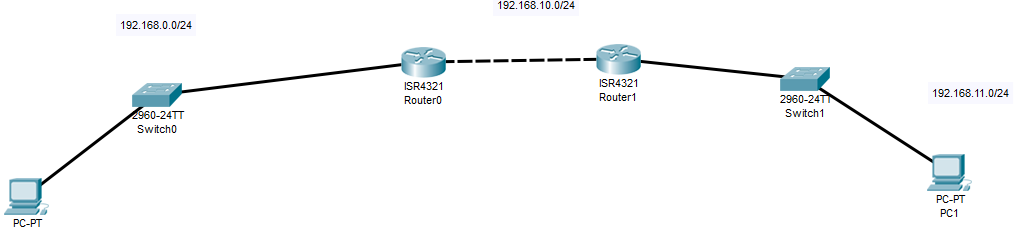 Rysunek 1 Lokalna sieć komputerowaUzupełnij tabelkęZapisz trasy statyczne Routera0 oraz Routera1.PROPONOWANE METODY SPRAWDZANIA OSIĄGNIĘĆ EDUKACYJNYCH UCZNIADo oceny osiągnięć edukacyjnych uczniów, proponuje się stosowanie obserwacji pracy ucznia podczas wykonywania ćwiczeń oraz sprawdziany. Sprawdzenie osiągnięcia przez ucznia założonych szczegółowych celów kształcenia, będzie możliwe poprzez zastosowanie narzędzi pomiaru dydaktycznego oraz obserwację ucznia podczas wykonywania przez niego ćwiczeń.PROPONOWANE METODY EWALUACJI PRZEDMIOTU Ewaluacja będzie polegała analizie danych (oceny zdobywane przez uczniów ze sprawdzianów, kartkówek i testów oraz zadań i testów praktycznych) z przedmiotu Lokalne sieci komputerowe oraz Montaż, konfiguracja i naprawa lokalnych sieci komputerowych, które są ściśle ze sobą skorelowane. Dodatkowo ważnym elementem strategii jest opracowanie ankiety zwrotnej dla uczniów i rodziców na temat realizowanych treści. Dane zostaną poddane analizie ilościowej i jakościowej. Uzyskane wyniki pozwolą na określenie, które zagadnienia sprawiają uczniom problemy, a dzięki temu będzie można skorygować liczbę godzin dydaktycznych, przypisanych do danego działu programowego.Również w trakcie realizacji procesu kształcenia, ze względu na szybkość zmian w branży, ewaluacji będzie podlegać również przekazywane treści nauczania.Montaż i eksploatacja urządzeń techniki komputerowejCele ogólne przedmiotu Poznanie warunków pracy przy stanowisku komputerowym;Poznanie zasad montażu i modernizacji komputerów;Poznanie zasad instalacji, konfiguracji i użytkowania oprogramowania użytkowego;Poznanie podstaw działania urządzeń techniki komputerowej;Poznanie podstawowych zasad eksploatacji i naprawy urządzeń techniki komputerowej;Poznanie zasad diagnozowania uszkodzeń i naprawy urządzeń techniki komputerowej.Cele operacyjneUczeń potrafi:identyfikuje i używa przyrządy oraz narzędzia potrzebne w montażu i naprawie urządzeń techniki komputerowej,wykonuje montaż i naprawę urządzeń techniki komputerowej;konfiguruje BIOS/UEFI oraz instaluje i konfiguruje oprogramowanie użytkowe;zna funkcje i budowę urządzeń peryferyjnych;przygotowuje komputery, urządzenia mobilne i peryferyjne do pracy;potrafi przeprowadzić konserwację urządzeń peryferyjnych;używa oprogramowania użytkowego do realizacji zadań zawodowych, np. sporządza specyfikację techniczną, kosztorysy systemów komputerowych, odzyskuje dane z urządzeń techniki komputerowej;zdiagnozować uszkodzenia sprzętowe urządzeń techniki komputerowej;zlokalizować i usunąć uszkodzenia sprzętowe urządzeń techniki komputerowej;utworzyć i przywrócić kopie bezpieczeństwa danych;odzyskać dane z urządzeń techniki komputerowej.MATERIAŁ NAUCZANIAPROCEDURY OSIĄGANIA CELÓW KSZTAŁCENIA PRZEDMIOTUPrzedmiot Montaż i eksploatacja urządzeń techniki komputerowej należy realizować z podziałem na grupy w pracowni montażu urządzeń peryferyjnych i techniki komputerowej wyposażonej w:stanowisko dla nauczyciela wyposażone w komputer stacjonarny lub mobilny podłączony do internetu z oprogramowaniem systemowym i użytkowym, ekran lub tablicę multimedialną, projektor lub telewizor multimedialny oraz urządzenie wielofunkcyjne lub drukarkę i skaner,stanowiska komputerowe dla uczniów (jedno stanowisko dla jednego ucznia) wyposażone w komputer stacjonarny lub mobilny podłączony do internetu,stół monterski z matą i opaską antystatyczną z zabezpieczeniem antyprzepięciowym wyposażony w gniazda zasilania 2x230V i dwa gniazda abonenckiej sieci komputerowej,zestaw narzędzi monterskich,podzespoły bazowe umożliwiające montaż komputera osobistego oraz jego rekonfigurację,różne systemy operacyjne dla komputerów osobistych i urządzeń mobilnych,oprogramowanie do wirtualizacji, do tworzenia obrazów dysków i kopii zapasowych,różne programy narzędziowe do diagnostyki urządzeń techniki komputerowej,oprogramowanie antywirusowe,oprogramowanie biurowe z edytorem tekstu oraz arkuszem kalkulacyjnym,multimetr uniwersalny, tester płyt głównych i zasilaczy, woltomierz, amperomierz, miernik pola magnetycznego,urządzenia techniki komputerowej, takie jak: różne rodzaje drukarek komputerowych, urządzenie wielofunkcyjne, skaner, laptop, tablet lub inne cyfrowe urządzenia mobilne, projektor multimedialny, różne rodzaje urządzeń wskazujących, głośniki i mikrofony, komputerowy zasilacz UPS oraz inne urządzenia peryferyjne (po jednym urządzeniu w pracowni).Główną metodą nauczania powinny być:ćwiczenia praktyczne,praca projektami.W celu indywidualizacji i dostosowania procesu nauczania, treści powinny charakteryzować się rosnącym (od podstawowego) poziomem trudności, biorąc pod uwagę indywidualne możliwości uczniów na danym etapie kształcenia. W celu wsparcia oraz uatrakcyjnienia procesu nauczania, do części zadań uczeń można łączyć w zespoły w taki sposób, aby ich wiedza i umiejętności uzupełniały się. Pozwoli to na wykształcenie umiejętności współdziałania, komunikacji oraz innych kompetencji personalnych i społecznych, takich jak odpowiedzialność i sumienność. Proces kształcenia należy też na bieżąco dostosowywać do możliwości uczniów oraz wprowadzać rozwiązania indywidualizujące.Przykładowe zadania:Zmontuj komputer klasy PC z przygotowanych podzespołów,Skonfiguruj BIOS/UEFI wg zaleceń,Sporządź specyfikację techniczną oraz kosztorys systemu komputerowego na bazie dostępnych komponentów.PROPONOWANE METODY SPRAWDZANIA OSIĄGNIĘĆ EDUKACYJNYCH UCZNIAocena zaangażowania w pracę nad projektem,ocena wykonanych projektów.PROPONOWANE METODY EWALUACJI PRZEDMIOTUStrategia przeprowadzanej ewaluacji będzie polegała analizie danych (oceny zdobywane przez uczniów ze sprawdzianów, kartkówek i testów oraz zadań i testów praktycznych) z przedmiotu Urządzenia techniki komputerowej oraz Montaż i eksploatacja urządzeń techniki komputerowej, które są ściśle ze sobą skorelowane. Dodatkowo ważnym elementem strategii jest opracowanie ankiety zwrotnej dla uczniów i rodziców na temat realizowanych treści. Dane zostaną poddane analizie ilościowej i jakościowej.Uzyskane wyniki pozwolą na określenie, które zagadnienia sprawiają uczniom problemy, a dzięki temu będzie można skorygować liczbę godzin dydaktycznych, przypisanych do danego działu programowego.Również w trakcie realizacji procesu kształcenia, ze względu na szybkość zmian w branży, ewaluacji będzie podlegać również przekazywany materiał.Administrowanie systemami operacyjnymiCele ogólne przedmiotuPoznanie podstawowych sterów operacyjnych stacji roboczej i serwera;Nabycie umiejętności instalacji i konfiguracji systemu operacyjnego stacji roboczej oraz serwera.Cele operacyjneUczeń potrafi:dzielić dysk na partycje;zainstalować system operacyjny MS Windows;zainstalować system operacyjny Linux;zainstalować system operacyjny MS Windows Server;zainstalować system operacyjny Linux w wersji serwerowej (np. Ubuntu Server, Fedora Server, CentOS);skonfigurować ustawienia systemu operacyjny MS Windows;skonfigurować ustawienia systemu operacyjny Linux;zarządzać systemem operacyjnym MS Windows;tworzyć konta użytkowników w systemie operacyjnym MS Windows;usuwać konta użytkowników w systemie operacyjnym Linux;zmieniać uprawnienia do plików i katalogów w systemie operacyjnym MS Windows;zmieniać uprawnienia do plików i katalogów w systemie operacyjnym Linux;zarządzać systemem operacyjnym Linux;tworzyć skrypty w systemie operacyjnym MS Windows;tworzyć skrypty w systemie operacyjnym Linux;zainstalować usługi w systemie operacyjnym MS Windows (między innymi: DHCP, DNS, FTP, IIS, RRAS, WDS, Usługi pulpitu zdalnego, usługi terminalowe, usługi plików, serwer wydruku, usługi zasad sieciowych i dostępu sieciowego);skonfigurować usługi w systemie operacyjnym MS Windows (między innymi: DHCP, DNS, FTP, IIS, RRAS, WDS, Usługi pulpitu zdalnego, usługi terminalowe, usługi plików, serwer wydruku, usługi zasad sieciowych i dostępu sieciowego);zainstalować usługi w systemie operacyjnym Linux (między innymi: DHCP, DNS, FTP, Apache, serwer plików, serwer wydruku);skonfigurować usługi w systemie operacyjnym Linux (między innymi: DHCP, DNS, FTP, Apache, serwer plików, serwer wydruku);zainstalować usługę katalogową;skonfigurować usługę katalogową;zarządzać użytkownikami w usłudze katalogowej;utworzyć użytkowników w usłudze katalogowej;utworzyć grupy w usłudze katalogowej;usuwać grupy w usłudze katalogowej.MATERIAŁ NAUCZANIAPROCEDURY OSIĄGANIA CELÓW KSZTAŁCENIA PRZEDMIOTUZajęcia należy realizować w pracowni sieciowych systemów operacyjnych, z podziałem na grupy do 12 osób. Powinny one być realizowane zgodnie z podstawą programową w pracowni wyposażonej w:stanowiska komputerowe dla uczniów (jedno stanowisko dla jednego ucznia) z serwerem ze sprzętowym wspomaganiem wirtualizacji, dodatkowe elementy komputera umożliwiające jego rozbudowę i rekonfigurację,stół monterski z matą i opaską antystatyczną,zestaw narzędzi monterskich,różne systemy operacyjne stacji roboczej, serwerowe systemy operacyjne (Windows w wersji Professional i Linux),szafę dystrybucyjną 19"ub stelaż teleinformatyczny 19" (RACK),oprogramowanie narzędziowe, diagnostyczne i zabezpieczające,program Wireshark,oprogramowanie do wirtualizacji,przełącznik programowalny i zarządzalny (co najmniej 8 portowy) z możliwością konfiguracji VLAN, statycznego i dynamicznego rutingu, port mirroring,ruter z WiFi, bezprzewodową kartę sieciową, patchcordy,drukarkę lub kserokopiarkę z wbudowaną kartą sieciową, projektor multimedialny.Wymaga się stosowania aktywizujących metod kształcenia, ze szczególnym uwzględnieniem metody ćwiczeń oraz dyskusji dydaktycznej. W zakresie organizacji pracy można zastosować instrukcje do zadań, podawanie dodatkowych zaleceń, instrukcji do pracy indywidualnej, udzielanie konsultacji indywidualnych. W pracy grupowej należy zwracać uwagę na taki podział zadań między członków zespołu, by każdy wykonywał tę część zadania, której podoła, jeśli charakter zadania to umożliwia. Uczniom szczególnie zdolnym i posiadającym określone zainteresowania zawodowe, należy zaplanować zadania o większym stopniu złożoności, proponować samodzielne poszerzanie wiedzy, studiowanie dodatkowej literatury.PROPONOWANE METODY SPRAWDZANIA OSIĄGNIĘĆ EDUKACYJNYCH UCZNIASprawdzenie osiągnięcia przez ucznia założonych szczegółowych celów kształcenia, będzie możliwe poprzez obserwację ucznia podczas wykonywania przez niego ćwiczeń oraz sprawdziany praktyczne. Przygotowując ćwiczenia, nauczyciele powinni opracować odpowiednie wskazówki do oceniania osiągnięć uczniów. Do ćwiczeń należy przygotować arkusze obserwacji, które ułatwią nauczycielowi sprawdzenie osiągnięć ucznia, a uczniowi przekazać odpowiednią informację zwrotną. W trakcie wykonywania zadań i sprawdzianów praktycznych, należy zwracać szczególną uwagę na przestrzeganie obowiązujących instrukcji i przepisów bhp.PROPONOWANE METODY EWALUACJI PRZEDMIOTUStrategia przeprowadzanej ewaluacji będzie polegała analizie danych (oceny zdobywane przez uczniów z ćwiczeń, zadań i testów praktycznych) z przedmiotu systemy operacyjne oraz Administrowanie systemami operacyjnymi, które są ściśle ze sobą skorelowane. Dodatkowo ważnym elementem strategii jest opracowanie ankiety zwrotnej dla uczniów i rodziców na temat realizowanych treści. Dane zostaną poddane analizie ilościowej i jakościowej. Uzyskane wyniki pozwolą na określenie, które zagadnienia sprawiają uczniom problemy, a dzięki temu będzie można skorygować liczbę godzin dydaktycznych, przypisanych do danego działu programowego. Również w trakcie realizacji procesu kształcenia, ze względu na szybkość zmian w branży, ewaluacji będzie podlegać również przekazywany materiał.Montaż, konfiguracja i naprawa lokalnych sieci komputerowychCele ogólne przedmiotu Planowanie montażu lokalnej sieci komputerowej;Nabycie umiejętności analizy projektu lokalnych siec i komputerowych;Nabycie umiejętności montażu elementów pasywny sieci komputerowej na podstawie projektu lokalnej sieci komputerowej;Nabycie umiejętności montażu elementów aktywnych sieci komputerowej na podstawie projektu lokalnej sieci komputerowej;Rozwijanie umiejętności konfiguracji przełączników sieciowych;Rozwijanie umiejętności konfiguracji routerów;Rozwijanie umiejętności konfiguracji punktów dostępowych;Rozwijanie umiejętności konfiguracji sieci wirtualnych;Rozwijanie umiejętności konfiguracji VPN;Rozwijanie umiejętności pomiarów lokalnych sieci komputerowych;Testowanie lokalnej sieci komputerowej;Diagnoza lokalnej sieci komputerowej;Doskonalenie kompetencji personalnych i społecznych.Cele operacyjneUczeń potrafi:analizować projekty lokalnych sieci komputerowej pod względem zapotrzebowania na elementy aktywne i pasywne sieci;analizować projekty lokalnych sieci komputerowej pod względem przebiegu okablowania strukturalnego;analizować projekty lokalnych sieci komputerowej pod względem rozmieszczenia punktów dystrybucyjnych i abonenckich;zamontować okablowanie strukturalne;zamontować elementy pasywne lokalnej sieci komputerowej;zamontować elementy aktywne lokalnej sieci komputerowej;tworzyć modele lokalnej sieci komputerowej;wykonywać pomiary i testy lokalnej sieci komputerowej;skonfigurować urządzenia sieciowe;wyszukiwać i usuwać błędy w konfiguracji urządzeń sieciowych;skonfigurować sieci wirtualne;skonfigurować routing statyczny;podłączyć lokalną sieci komputerową do Internetu;modernizować lokalną sieci komputerową.MATERIAŁ NAUCZANIAPROCEDURY OSIĄGANIA CELÓW KSZTAŁCENIA PRZEDMIOTUPrzedmiot Montaż, konfiguracja i naprawa lokalnych sieci komputerowych należy realizować z podziałem na grupy w pracowni montażu i eksploatacji lokalnej sieci komputerowej z podziałem na grupy do 12 osób, wyposażona w: stanowisko komputerowe dla nauczyciela z dostępem do internetu, projektorem i drukarką ze skanerem,urządzenia mobilne z oprogramowaniem (jedno urządzenie w pracowni), takie jak: smartfon, tablet, notebook, pendrive, przenośna konsola gier, odtwarzacz MP4/MTV, aparat cyfrowy,stanowiska uczniów (jedno stanowisko dla jednego ucznia) wyposażone w:komputer wyposażony w port szeregowy z dwoma kartami sieciowymi Ethernet, jedną kartą WiFi, przełącznik zarządzalny z obsługą lokalnych sieci wirtualnych, bezpiecznych portów, portu umożliwiającego monitorowanie ruchu oraz z portami umożliwiającymi zasilanie urządzeń końcowych przez skrętkę komputerową,ruter z co najmniej czterema interfejsami z możliwością konfiguracji każdego interfejsu z osobna: dwa interfejsy do podłączenia sieci LAN i dwa interfejsy do połączeń ruterów z możliwością ustawienia routingu statycznego i dynamicznego oraz usługi: NAT, DHCP,bezprzewodowy punkt dostępowy, pracujący w trybach (AP, Client, Bridge, Repeater, WDS), z szyfrowaniem WPA/WPA2 lub mocniejszym, kontrolą dostępu,oprogramowanie do monitorowania pracy sieci,symulatory sieciowe (np. GNS3, Packet tracert),analizator pakietów Wireshark,opaskę antystatyczną,zestaw narzędzi monterskich.Główną metodą nauczania powinny być:ćwiczenia praktyczne, praca projektami.W celu indywidualizacji i dostosowania procesu nauczania, treści powinny charakteryzować się rosnącym (od podstawowego) poziomem trudności, biorąc pod uwagę indywidualne możliwości uczniów na danym etapie kształcenia. W celu wsparcia oraz uatrakcyjnienia procesu nauczania, do części zadań uczeń można łączyć w zespoły w taki sposób, aby ich wiedza i umiejętności uzupełniały się. Pozwoli to na wykształcenie umiejętności współdziałania, komunikacji oraz innych kompetencji personalnych i społecznych, takich jak odpowiedzialność i sumienność. Proces kształcenia należy też na bieżąco dostosowywać do możliwości uczniów oraz wprowadzać rozwiązania indywidualizujące.PROPONOWANE METODY SPRAWDZANIA OSIĄGNIĘĆ EDUKACYJNYCH UCZNIAocena zaangażowania w pracę nad projektem,ocena wykonanych projektów.PROPONOWANE METODY EWALUACJI PRZEDMIOTUStrategia przeprowadzanej ewaluacji będzie polegała analizie danych (oceny zdobywane przez uczniów ze sprawdzianów, kartkówek i testów oraz zadań i testów praktycznych) z przedmiotu Lokalne sieci komputerowe oraz Montaż, konfiguracja i naprawa lokalnych sieci komputerowych, które są ściśle ze sobą skorelowane. Dodatkowo ważnym elementem strategii jest opracowanie ankiety zwrotnej dla uczniów i rodziców na temat realizowanych treści. Dane zostaną poddane analizie ilościowej i jakościowej.Uzyskane wyniki pozwolą na określenie, które zagadnienia sprawiają uczniom problemy, a dzięki temu będzie można skorygować liczbę godzin dydaktycznych, przypisanych do danego działu programowego.Również w trakcie realizacji procesu kształcenia, ze względu na szybkość zmian w branży, ewaluacji będzie podlegać również przekazywany materiał.Język angielski w informatyceCele ogólne przedmiotu Poznanie podstawowego zasobu środków językowych umożliwiających realizację zadań zawodowych;Nabycie umiejętności rozumienia prostych wypowiedzi ustnych w zakresie umożliwiającym realizację zadań zawodowych;Poznanie zasad samodzielnego tworzenia krótkich, prostych, spójnych i logicznych wypowiedzi ustnych i pisemnych w zakresie umożliwiającym realizację zadań zawodowych;Nabycie umiejętności uczestnictwa w rozmowie w typowych sytuacjach związanych realizacją zadań zawodowych;Poznanie zasad parafrazy w typowych sytuacjach związanych realizacją zadań zawodowych.Poznanie strategii służących doskonaleniu własnych umiejętności językowych oraz podnoszące świadomość językową.Cele operacyjneUczeń potrafi:rozpoznawać środki językowe umożliwiające realizację czynności zawodowych;zastosować środki językowe umożliwiające realizację czynności zawodowych;określać główne myśli wypowiedzi lub tekstu lub fragmentu wypowiedzi lub tekstu;znajdować w wypowiedzi lub tekście określone informacje;rozpoznać związki między poszczególnymi częściami tekstu;przedstawiać sposób postępowania w różnych sytuacjach zawodowych (np. udziela instrukcji, wskazówek, określa zasady);zastosować formalny lub nieformalny styl wypowiedzi adekwatnie do sytuacji;wyrazić swoje opinie i uzasadnia je, pyta o opinie, zgadza się lub nie zgadza z opiniami innych osób;prowadzić proste negocjacje związane z czynnościami zawodowymi;przekazać w języku obcym nowożytnym informacje sformułowane w języku polskim lub w tym języku obcym nowożytnym oraz odwrotnie;wykorzystać kontekst (tam, gdzie to możliwe), aby w przybliżeniu określić znaczenie słowa.MATERIAŁ NAUCZANIAPROCEDURY OSIĄGANIA CELÓW KSZTAŁCENIA PRZEDMIOTUZajęcia edukacyjne mogą być prowadzone w pracowni lokalnych sieci komputerowych. W pracowni w której prowadzone będą zajęcia edukacyjne powinny się znajdować: narzędzia i urządzenia związane z typowymi czynnościami zawodowymi. Komputer z dostępem do Internetu (1 stanowisko dla dwóch uczniów). Urządzenia multimedialne. Autorzy programu proponują stosowanie aktywizujących metod kształcenia, ze szczególnym uwzględnieniem metody ćwiczeń, dyskusji dydaktycznej. Zajęcia powinny być prowadzone w grupach do 15 osób. Dominującą formą organizacyjną pracy uczniów jest praca indywidualna i w grupach dwuosobowych.Przykładowe zadania:Zadaniem grupy jest wykonanie pracy zgodnie z opisem.- Wykonywanie ćwiczeń gramatycznych.Uczniowie wykonują ćwiczenia, po ich wykonaniu dokonują samooceny.- Wykonywanie ćwiczeń weryfikujących rozumienie tekstu ze słuchu.Uczniowie wykonują ćwiczenia, po ich wykonaniu dokonują samooceny.- Wydawanie poleceń w języku obcym, dotyczących wykonywania zadań zawodowych.Uczniowie wykonują ćwiczenia, po ich wykonaniu dokonują samooceny.- Sporządzanie notatki z tekstu słuchanego i czytanego.Uczniowie wykonują ćwiczenia, po ich wykonaniu dokonują samooceny.- Wysyłanie i odbieranie informacji w języku angielskim, pocztą elektroniczną.Uczniowie wykonują ćwiczenia, po ich wykonaniu dokonują samooceny.- Tłumaczenie tekstów zawodowych z języka polskiego na język angielski.Uczniowie wykonują ćwiczenia, po ich wykonaniu dokonują samoocenyPROPONOWANE METODY SPRAWDZANIA OSIĄGNIĘĆ EDUKACYJNYCH UCZNIASprawdzanie efektów kształcenia może być przeprowadzone na podstawie prezentacji. W ocenie należy uwzględnić następujące kryteria ogólne: zawartość merytoryczną prezentacji, sposób prezentacji (układ, czytelność, poprawność gramatyczna), opracowanie pisemne prezentacji.PROPONOWANE METODY EWALUACJI PRZEDMIOTUStrategia przeprowadzanej ewaluacji będzie polegała analizie danych (oceny zdobywane przez uczniów ze sprawdzianów, kartkówek i testów oraz zadań i testów praktycznych). Dodatkowo ważnym elementem strategii jest opracowanie ankiety zwrotnej dla uczniów i rodziców na temat realizowanych treści. Dane zostaną poddane analizie ilościowej i jakościowej. Uzyskane wyniki pozwolą na określenie, które zagadnienia sprawiają uczniom problemy, a dzięki temu będzie można skorygować liczbę godzin dydaktycznych, przypisanych do danego działu programowego. Również w trakcie realizacji procesu kształcenia, ze względu na szybkość zmian w branży, ewaluacji będzie podlegać również przekazywany materiał. Bazy danychCele ogólne przedmiotu Poznanie pojęć dotyczących baz danych;Poznanie zasad projektowania baz danych;Poznanie zasad administrowania bazami danych;Poznanie strukturalnego języka zapytań SQL;Cele operacyjneUczeń potrafi:określić podstawowe pojęcie związane z bazami danych;określić typy danych;rozpoznać postacie normalne baz danych;rozpoznać środki ochrony indywidualnej i zbiorowej;opisać cech baz danych;tworzyć diagramy E/R (Entity-Relationship Diagram);korzystać z systemów zarządzania bazami danych SZBD (Database Management System);stosować strukturalny język zapytań SQL (Structured Query Language);zarządzać systemem bazy danych.MATERIAŁ NAUCZANIAPROCEDURY OSIĄGANIA CELÓW KSZTAŁCENIA PRZEDMIOTUZajęcia edukacyjne mogą być prowadzone w sali lekcyjnej bez podziału na grupy. Możliwa jest również realizacja tematyki w pracowni komputerowej z podziałem na grupy. W sali lekcyjnej, w której prowadzone będą zajęcia edukacyjne, powinny się znajdować komputer z dostępem do Internetu oraz urządzenia multimedialne jak również:komputer / komputery z dostępem do Internetu i zainstalowanym system operacyjnym pozwalającym na instalację oprogramowania do realizacji zapytań w języku SQL.oprogramowanie umożlwiające realizację zapytań w języku SQL.Przedmiot Bazy danych jest wstępem teoretycznym dla przedmiotu Tworzenie i zarządzanie bazami danych. Dlatego nauczyciel, dobierając metodę kształcenia, powinien przede wszystkim przygotować uczniów do wykonywania zadań praktycznych na przedmiocie. W tym celu powinien odpowiedzieć sobie na pytania:jakie efekty chce osiągnąć? w jaki sposób osiągnięte efekty zostaną wykorzystane podczas zajęć praktycznych?jakie metody będą najbardziej odpowiednie dla uczniów? jak motywować uczniów i zapewnić ich zaangażowanie?Autorzy programu proponują stosowanie aktywizujących metod kształcenia, ze szczególnym uwzględnieniem metody ćwiczeń, dyskusji dydaktycznej.Przykładowe zadania:Test wiedzy ze znajomości pojęć z zakresu baz danych SZBD.Test wiedzy ze znajomości poleceń SQL.PROPONOWANE METODY SPRAWDZANIA OSIĄGNIĘĆ EDUKACYJNYCH UCZNIADo oceny osiągnięć edukacyjnych uczniów, proponuje się stosowanie obserwacji pracy ucznia podczas wykonywania ćwiczeń oraz sprawdziany. Sprawdzenie osiągnięcia przez ucznia założonych szczegółowych celów kształcenia, będzie możliwe poprzez zastosowanie narzędzi pomiaru dydaktycznego oraz obserwację ucznia podczas wykonywania przez niego ćwiczeń.PROPONOWANE METODY EWALUACJI PRZEDMIOTUStrategia przeprowadzanej ewaluacji będzie polegała analizie danych (oceny zdobywane przez uczniów ze sprawdzianów, kartkówek i testów oraz zadań i testów praktycznych) z przedmiotu Bazy danych oraz Tworzenie i zarządzanie bazami danych, które są ściśle ze sobą skorelowane. Dodatkowo ważnym elementem strategii jest opracowanie ankiety zwrotnej dla uczniów i rodziców na temat realizowanych treści. Dane zostaną poddane analizie ilościowej i jakościowej. Uzyskane wyniki pozwolą na określenie, które zagadnienia sprawiają uczniom problemy, a dzięki temu będzie można skorygować liczbę godzin dydaktycznych, przypisanych do danego działu programowego. Również w trakcie realizacji procesu kształcenia, ze względu na szybkość zmian w branży, ewaluacji będzie podlegać również przekazywany materiał. Witryny i aplikacje internetoweCele ogólne przedmiotuRozpoznaje znaczniki języka HTML;Określa strukturę CSS na stronach internetowych. Poznanie pojęć z zakresu multimediów;Zastosowanie algorytmiki podczas tworzenia aplikacji internetowych;Poznanie języków skryptowych realizowanych po stronie klienta;Poznanie języków skryptowych realizowanych po stronie serwera;Obsługa baz danych.Cele operacyjneUczeń potrafi:wymienić udogodnienia dla osób z niepełnosprawnościami,rozróżnić i dobrać odpowiedni hosting dla potrzeb użytkownika,wymienić podstawowe znaczniki HTML;określić składnię podstawowych znaczników HTML;omówić style zewnętrzne i wewnętrzne;zdefiniować style,wymienić formaty plików graficznych;scharakteryzować formaty plików graficznych;dobrać formaty plików graficznych dla strony internetowej;wymienić formaty plików wideo;scharakteryzować formaty plików wideo;dobrać formaty plików wideo dla strony internetowej;wymienić formaty plików dźwiękowych;scharakteryzować formaty plików dźwiękowych;dobrać formaty plików dźwiękowych dla strony internetowej;opisać systemy CMS;dobrać systemy CMS.wykorzystać algorytmy poznane na zajęciach z informatyki;analizować problem algorytmiczny pod kątem aplikacji webowych;określać typy danych;definiować zmienne;posługiwać się operatorami języka wykonywanego po stronie klienta;posługiwać się operatorami języka wykonywanego po stronie serwera;korzystać z funkcji języka wykonywanego po stronie klienta;korzystać z funkcji języka wykonywanego po stronie serwera;korzystać z obiektów języka wykonywanego po stronie klienta;korzystać z obiektów języka wykonywanego po stronie serwera;korzystać z metod języka wykonywanego po stronie klienta;korzystać z metod języka wykonywanego po stronie serwera;korzystać z bibliotek języka wykonywanego po stronie klienta;korzystać z bibliotek języka wykonywanego po stronie serwera;obsługiwać zdążenia baz danych.MATERIAŁ NAUCZANIAPROCEDURY OSIĄGANIA CELÓW KSZTAŁCENIA PRZEDMIOTUZajęcia edukacyjne mogą być prowadzone w sali lekcyjnej bez podziału na grupy. Możliwa jest również realizacja tematyki w pracowni komputerowej z podziałem na grupy. W sali lekcyjnej, w której prowadzone będą zajęcia edukacyjne, powinny się znajdować komputer z dostępem do internetu oraz urządzenia multimedialne jak również z dostępem do narzędzi:pakiety oprogramowania zawierające serwer WWW, SQL, PHP, serwer hostingowy do testowania projektów webowych.Na zajęciach zalecamy sortować aktywizujące metody kształcenia, ze szczególnym uwzględnieniem metody ćwiczeń, dyskusji dydaktycznej oraz projektów. W zakresie organizacji pracy należy stosować instrukcje do zadań, podawanie dodatkowych zaleceń, instrukcji do pracy indywidualnej.Zadania realizowane w grupach należy szczególnie monitorować, zwracać uwagę na taki podział zadań między członków zespołu, by każdy wykonywał tę część zadania, której podoła. Uczniom szczególnie zdolnym i posiadającym określone zainteresowania zawodowe, należy zaplanować zadania o większym stopniu złożoności, proponować samodzielne poszerzanie wiedzy, studiowanie dodatkowej literatury.Przykładowy test:W języku PHP zmienna predefiniowana $_SESSION zawieraspis zarejestrowanych sesji na serwerze WWW.zmienne przesyłane do skryptu za pomocą formularza.zmienne przesyłane do skryptu za pomocą ciastek (cookie).zmienne zarejestrowane w bieżącej sesji. Dołączenie zewnętrznego arkusza stylów do kodu HTML jest realizowane przy użyciu znacznika<css> <link> <style> <meta> Język JavaScript ma obsługęfunkcji wirtualnych.obiektów DOM.klas abstrakcyjnych.wysyłania ciastek z tą samą informacją do wielu klientów strony. Które z zadań programistycznych powinno być wykonane po stronie serwera? Zmiana stylu HTML na stronie wywołana przesunięciem kursora. Zapisanie danych pobranych z aplikacji internetowej w bazie danych. Ukrywanie i pokazywanie elementów strony w zależności od aktualnego stanu kursora. Sprawdzanie danych wpisywanych do pola tekstowego w czasie rzeczywistym. Przedstawiony kod źródłowy ma za zadanie wyświetlić$liczba = 1;while ($liczba != 0){$liczba = rand(0, 100);echo $liczba;}kolejne liczby od 1 do 100. wylosowane liczby od 1 do 99. wczytane z klawiatury liczby tak długo, aż nie zostanie wczytana wartość 0. losowe liczby od 0 do 100 tak długo, aż nie zostanie wylosowana wartość 0. PROPONOWANE METODY SPRAWDZANIA OSIĄGNIĘĆ EDUKACYJNYCH UCZNIAZaleca się, aby osiągnięcia uczniów sprawdzane były systematycznie według kryteriów oceniania kształtującego podanych na początku zajęć. W procesie oceniania osiągnięć edukacyjnych uczniów należy uwzględnić wyniki wszystkich metod sprawdzania efektów kształcenia zastosowanych przez nauczyciela oraz ocenę za wykonane ćwiczenia. Oceniając osiągnięcia uczniów, należy zwrócić uwagę na kreatywność i innowacyjność podawanych rozwiązań.Osiągnięcia uczniów należy oceniać na podstawie: prezentowanych umiejętności przy wykonywaniu zadań praktycznych, ukierunkowanej obserwacji indywidualnej i zespołowej pracy ucznia podczas wykonywania ćwiczeń.PROPONOWANE METODY EWALUACJI PRZEDMIOTUStrategia przeprowadzanej ewaluacji będzie polegała analizie danych (oceny zdobywane przez uczniów ze sprawdzianów, kartkówek i testów oraz zadań i testów praktycznych) z przedmiotu Strony internetowe oraz Tworzenie i administrowanie stronami internetowymi, które są ściśle ze sobą skorelowane. Dodatkowo ważnym elementem strategii jest opracowanie ankiety zwrotnej dla uczniów i rodziców na temat realizowanych treści. Dane zostaną poddane analizie ilościowej i jakościowej.Uzyskane wyniki pozwolą na określenie, które zagadnienia sprawiają uczniom problemy, a dzięki temu będzie można skorygować liczbę godzin dydaktycznych, przypisanych do danego działu programowego.Również w trakcie realizacji procesu kształcenia, ze względu na szybkość zmian w branży, ewaluacji będzie podlegać również przekazywany materiał.Tworzenie i zarządzanie bazami danychCele ogólne przedmiotu Poznanie zasad tworzenia diagramów E/R;Nabycie umiejętności projektowania baz danych;Nabycie umiejętności administrowania bazami danych;Nabycie umiejętności stosowania strukturalnego języka zapytań SQL;Cele operacyjneUczeń potrafi:zdefiniować składowe diagramów E/R,dobrać elementy diagramów E/R;zastosować polecenia języka SQL do tworzenia baz danych,zastosować polecenia języka SQL do modyfikowania baz danych,zastosować polecenia języka SQL do tworzenia zapytań w bazach danych,zastosować polecenia języka SQL do tworzenia skryptów,zastosować polecenia języka SQL do zarządzania bazami danych,zastosować polecenia języka SQL do naprawy baz danych,zastosować narzędzia typu phpMyAdmin do realizacji punktów 1) - 8).MATERIAŁ NAUCZANIAPROCEDURY OSIĄGANIA CELÓW KSZTAŁCENIA PRZEDMIOTUPrzedmiot Tworzenie i zarządzanie bazami danych należy realizować z podziałem na grupy w pracowni stron WWW, baz danych i aplikacji wyposażonej w:stanowisko dla nauczyciela wyposażone w komputer stacjonarny lub mobilny podłączony do sieci lokalnej z dostępem do Internetu, z oprogramowaniem systemowym i użytkowym, tablet z możliwością podłączenia do projektora, ekran lub tablicę multimedialną, projektor lub telewizor oraz urządzenie wielofunkcyjne lub drukarkę i skaner, oprogramowanie do tworzenia grafiki rastrowej i wektorowej oraz animacji, obróbki materiałów audio i wideo, różne systemy zarządzania bazą danych, oprogramowanie umożliwiające tworzenie aplikacji internetowych po stronie serwera i klienta w wybranych językach programowania, pakiety oprogramowania zawierające serwer WWW, SQL, PHP, serwer hostingowy do testowania projektów webowych, dokumentację techniczną,stanowiska komputerowe dla uczniów (jedno stanowisko dla jednego ucznia) wyposażone w komputer stacjonarny lub mobilny podłączony do intranetu, oprogramowanie do tworzenia grafiki rastrowej i wektorowej oraz animacji, obróbki materiałów audio i wideo, różne systemy zarządzania bazą danych, oprogramowanie umożliwiające tworzenie aplikacji internetowych po stronie serwera i klienta w wybranych językach programowania, podłączenie do sieci lokalnej z dostępem do Internetu, pakiety oprogramowania zawierające serwer WWW, SQL, PHP, serwer hostingowy do testowania projektów webowych, dokumentację techniczną.Główną metodą nauczania powinny być:ćwiczenia praktyczne, praca projektami.W celu indywidualizacji i dostosowania procesu nauczania, treści powinny charakteryzować się rosnącym (od podstawowego) poziomem trudności, biorąc pod uwagę indywidualne możliwości uczniów na danym etapie kształcenia. W celu wsparcia oraz uatrakcyjnienia procesu nauczania, do części zadań uczeń można łączyć w zespoły w taki sposób, aby ich wiedza i umiejętności uzupełniały się. Pozwoli to na wykształcenie umiejętności współdziałania, komunikacji oraz innych kompetencji personalnych i społecznych, takich jak odpowiedzialność i sumienność. Proces kształcenia należy też na bieżąco dostosowywać do możliwości uczniów oraz wprowadzać rozwiązania indywidualizujące.Przykładowe zadania:Wykonaj zapytania do bazy danych wg podanego scenariusza,Stwórz bazę danych zgodnie z podanymi wytycznymi.PROPONOWANE METODY SPRAWDZANIA OSIĄGNIĘĆ EDUKACYJNYCH UCZNIAocena zaangażowania w pracę nad projektem,ocena wykonanych projektów.PROPONOWANE METODY EWALUACJI PRZEDMIOTUStrategia przeprowadzanej ewaluacji będzie polegała analizie danych (oceny zdobywane przez uczniów ze sprawdzianów, kartkówek i testów oraz zadań i testów praktycznych) z przedmiotu Bazy danych oraz Tworzenie i zarządzanie bazami danych, które są ściśle ze sobą skorelowane. Dodatkowo ważnym elementem strategii jest opracowanie ankiety zwrotnej dla uczniów i rodziców na temat realizowanych treści. Dane zostaną poddane analizie ilościowej i jakościowej. Uzyskane wyniki pozwolą na określenie, które zagadnienia sprawiają uczniom problemy, a dzięki temu będzie można skorygować liczbę godzin dydaktycznych, przypisanych do danego działu programowego. Również w trakcie realizacji procesu kształcenia, ze względu na szybkość zmian w branży, ewaluacji będzie podlegać również przekazywany materiał.Tworzenie stron i aplikacji internetowychCele ogólne przedmiotuPrzygotowanie grafiki na stronę internetową;Nabycie umiejętności tworzenia stron internetowych na podstawie projektu;Zastosowanie CSS na stronach internetowych;Poznanie i wykorzystanie algorytmów podczas programowania aplikacji internetowych;Poznanie i zastosowanie wybranych języków skryptowych wykonywanych po stronie klienta i po stronie serwera;Wykonanie aplikacji internetowych;Kształtowanie umiejętności współpracy w zespole;Kształtowanie umiejętności planowania i organizacji pracy zespołu w celu wykonania przydzielonych zadań.Cele operacyjneUczeń potrafi:wykorzystywać algorytmy poznane na zajęciach z informatyki;programować w językach skryptowych wykonywanych po stronie klienta;programować w językach skryptowych wykonywanych po stronie serwera;obsługiwać zdążenia;stosować biblioteki języków programowania;analizować problem algorytmiczny pod kątem aplikacji webowych;obsłużyć połączenie z bazą danych;wysłać zapytanie do bazy danych;wyświetlić odpowiedź z bazy danych;wykonać testy aplikacji;wyszukać błędy w aplikacji;naprawić błędy w aplikacji;przygotować plik pomocy dla użytkownika.MATERIAŁ NAUCZANIAPROCEDURY OSIĄGANIA CELÓW KSZTAŁCENIA PRZEDMIOTUZajęcia należy realizować w pracowni sieciowych systemów operacyjnych, z podziałem na grupy. Należy zaznaczyć, że przy jednym stanowisku komputerowym przebywa jedna osoba. Zajęcia edukacyjne powinny być realizowane zgodnie z podstawą programową w pracowni wyposażonej w:•	stanowiska komputerowe dla uczniów (jeden komputer stacjonarny lub mobilny podłączony do intranetu dla jednego ucznia)•	różne systemy zarządzania bazą danych, •	oprogramowanie umożliwiające tworzenie aplikacji internetowych po stronie serwera i klienta w wybranych językach programowania, •	pakiety oprogramowania zawierające serwer WWW, SQL, PHP, •	serwer hostingowy do testowania projektów webowych, •	dokumentację techniczną.Na zajęciach zalecamy sortować aktywizujące metody kształcenia, ze szczególnym uwzględnieniem metody ćwiczeń, dyskusji dydaktycznej oraz projektów. W zakresie organizacji pracy należy stosować instrukcje do zadań, podawanie dodatkowych zaleceń, instrukcji do pracy indywidualnej.Zadania realizowane w grupach należy szczególnie monitorować, zwracać uwagę na taki podział zadań między członków zespołu, by każdy wykonywał tę część zadania, której podoła. Uczniom szczególnie zdolnym i posiadającym określone zainteresowania zawodowe, należy zaplanować zadania o większym stopniu złożoności, proponować samodzielne poszerzanie wiedzy, studiowanie dodatkowej literatury.Przykładowe zadanie:Utwórz formularz zgodnie z rysunkiem 1. Następnie napiszą aplikację, która wyświetli po wciśnięciu przycisku Wyślij na stronie wynik.php wyświetli dane wpisane do formularza. Wynik działania skryptu pokazano na rysunku 2.PROPONOWANE METODY SPRAWDZANIA OSIĄGNIĘĆ EDUKACYJNYCH UCZNIAPrzedmiot Tworzenie i administrowanie aplikacjami internetowymi jest przedmiotem praktycznym, dlatego na zajęciach oceniamy ucznia z wykonywanych ćwiczeń i sprawdzianów praktycznych. Dopuszczalne jest stosowanie również odpowiedzi ustnych.PROPONOWANE METODY EWALUACJI PRZEDMIOTU Ewaluacji będzie polegała na tzw. twardej analizie danych, którymi są oceny zdobywane przez uczniów ze sprawdzianów, pracy na lekcji uczniów oraz ankiet przygotowanych dla uczniów i rodziców.Wyniki pozwolą na określenie, które zagadnienia sprawiają uczniom problemy, a dzięki temu będzie można skorygować liczbę godzin dydaktycznych przypisanych do danego działu programowego. W trakcie realizacji procesu kształcenia ewaluacji musi podlegać również materiał edukacyjny. W branży teleinformatycznej zmienia się on bardzo szybko.Praktyka zawodowaKlasa III Praktyki zawodowe w klasie trzeciej powinny zawierać następujące zagadnienia z kwalifikacji INF.02 Administracja i eksploatacja systemów komputerowych, urządzeń peryferyjnych i lokalnych sieci komputerowych:Planowane zadaniaZapoznanie z rzeczywistymi warunkami pracy informatyka.Warunki osiągania efektów kształcenia w tym środki dydaktyczne, metody:Formy organizacyjnePraktyki powinny odbywać się w zakładach i instytucjach zatrudniających informatyków oraz wykorzystujących szeroko rozumiany sprzęt komputerowy i oprogramowanie. Mogą to być firmy i serwisy komputerowe (również ze sprzętem mobilnym), ale także wszelkiego rodzaju biura i urzędy wszystkich szczebli administracji, hurtownie i sklepy, centra logistyczne.Środki dydaktyczneUrządzenia narzędzia i dokumentacja wykorzystywana na stanowisku pracy.Zalecane metody dydaktyczneZaleca się stosowanie pokazu z instruktażem oraz ćwiczeń.Formy organizacyjnePraktyki powinny być prowadzone w formie pracy indywidualnej lub grupowej.Propozycje kryteriów oceny i metod sprawdzania efektów kształceniaZaleca się systematyczne ocenianie postępów ucznia oraz bieżące korygowanie wykonywanych czynności.Formy indywidualizacji pracy uczniów uwzględniającedostosowanie warunków, środków, metod i form kształcenia do potrzeb ucznia,dostosowanie warunków, środków, metod i form kształcenia do możliwości ucznia.Klasa IV Praktyki zawodowe w klasie czwartej powinny zawierać następujące zagadnienia z kwalifikacji INF.03. Tworzenie i administrowanie stronami i aplikacjami internetowymi oraz bazami danych:Planowane zadaniaZapoznanie z rzeczywistymi warunkami pracy informatyka.Warunki osiągania efektów kształcenia w tym środki dydaktyczne, metody:Formy organizacyjnePraktyki powinny odbywać się w zakładach i instytucjach zatrudniających informatyków oraz wykorzystujących szeroko rozumiany sprzęt komputerowy i oprogramowanie. Mogą to być firmy i serwisy komputerowe (również ze sprzętem mobilnym), ale także wszelkiego rodzaju biura i urzędy wszystkich szczebli administracji, hurtownie i sklepy, centra logistyczne.Środki dydaktyczneUrządzenia narzędzia i dokumentacja wykorzystywana na stanowisku pracy.Zalecane metody dydaktyczneZaleca się stosowanie pokazu z instruktażem oraz ćwiczeń.Formy organizacyjnePraktyki powinny być prowadzone w formie pracy indywidualnej lub grupowej.Propozycje kryteriów oceny i metod sprawdzania efektów kształceniaZaleca się systematyczne ocenianie postępów ucznia oraz bieżące korygowanie wykonywanych czynności.Formy indywidualizacji pracy uczniów uwzględniającedostosowanie warunków, środków, metod i form kształcenia do potrzeb ucznia,dostosowanie warunków, środków, metod i form kształcenia do możliwości ucznia.PROJEKT EWALUACJI PROGRAMU NAUCZANIA DO ZAWODU Zalecana literatura do zawoduGNS3. Emulowanie sieci komputerowych Cisco, Adam Józefiok, Helion, 2017Samba 4. Przewodnik administratora, Marcelo Leal, Helion, 2014CCNA 200-125. Zostań administratorem sieci komputerowych Cisco, Adam Józefiok, Helion, 2017Sieci komputerowe. Ujęcie całościowe. Wydanie VII, James Kurose, Keith Ross, Helion, 2018Unix i Linux. Przewodnik administratora systemów. Wydanie V, Evi Nemeth, Garth Snyder, Trent R. Hein, Ben Whaley, Dan Mackin, Helion, 2017PHP i MySQL. Tworzenie stron WWW. Vademecum profesjonalisty. Wydanie V, Luke Welling, Laura Thomson, Helion, 2017PHP i MySQL. Tworzenie stron WWW. Vademecum profesjonalisty. Wydanie V, Luke Welling, Laura Thomson, Helion, 2017Nazwa i symbol cyfrowy zawodu: technik informatyk 351203Nazwa i symbol cyfrowy zawodu: technik informatyk 351203Nazwa i symbol cyfrowy zawodu: technik informatyk 351203Nazwa i symbol cyfrowy zawodu: technik informatyk 351203Nazwa i symbol cyfrowy zawodu: technik informatyk 351203Nazwa i symbol cyfrowy zawodu: technik informatyk 351203Nazwa i symbol cyfrowy zawodu: technik informatyk 351203Nazwa i symbol cyfrowy zawodu: technik informatyk 351203Nazwa i symbol cyfrowy zawodu: technik informatyk 351203Nazwa i symbol kwalifikacji: 
 Administracja i eksploatacja systemów komputerowych, urządzeń peryferyjnych i lokalnych sieci komputerowych INF.02.Nazwa i symbol kwalifikacji: 
 Administracja i eksploatacja systemów komputerowych, urządzeń peryferyjnych i lokalnych sieci komputerowych INF.02.Nazwa i symbol kwalifikacji: 
 Administracja i eksploatacja systemów komputerowych, urządzeń peryferyjnych i lokalnych sieci komputerowych INF.02.Nazwa i symbol kwalifikacji: 
 Administracja i eksploatacja systemów komputerowych, urządzeń peryferyjnych i lokalnych sieci komputerowych INF.02.Nazwa i symbol kwalifikacji: 
 Administracja i eksploatacja systemów komputerowych, urządzeń peryferyjnych i lokalnych sieci komputerowych INF.02.Nazwa i symbol kwalifikacji: 
 Administracja i eksploatacja systemów komputerowych, urządzeń peryferyjnych i lokalnych sieci komputerowych INF.02.Nazwa i symbol kwalifikacji: 
 Administracja i eksploatacja systemów komputerowych, urządzeń peryferyjnych i lokalnych sieci komputerowych INF.02.Nazwa i symbol kwalifikacji: 
 Administracja i eksploatacja systemów komputerowych, urządzeń peryferyjnych i lokalnych sieci komputerowych INF.02.Nazwa i symbol kwalifikacji: 
 Administracja i eksploatacja systemów komputerowych, urządzeń peryferyjnych i lokalnych sieci komputerowych INF.02.Nazwa i symbol kwalifikacji:
Tworzenie i administrowanie stronami i aplikacjami internetowymi oraz bazami danych INF.03.Nazwa i symbol kwalifikacji:
Tworzenie i administrowanie stronami i aplikacjami internetowymi oraz bazami danych INF.03.Nazwa i symbol kwalifikacji:
Tworzenie i administrowanie stronami i aplikacjami internetowymi oraz bazami danych INF.03.Nazwa i symbol kwalifikacji:
Tworzenie i administrowanie stronami i aplikacjami internetowymi oraz bazami danych INF.03.Nazwa i symbol kwalifikacji:
Tworzenie i administrowanie stronami i aplikacjami internetowymi oraz bazami danych INF.03.Nazwa i symbol kwalifikacji:
Tworzenie i administrowanie stronami i aplikacjami internetowymi oraz bazami danych INF.03.Nazwa i symbol kwalifikacji:
Tworzenie i administrowanie stronami i aplikacjami internetowymi oraz bazami danych INF.03.Nazwa i symbol kwalifikacji:
Tworzenie i administrowanie stronami i aplikacjami internetowymi oraz bazami danych INF.03.Nazwa i symbol kwalifikacji:
Tworzenie i administrowanie stronami i aplikacjami internetowymi oraz bazami danych INF.03.Lp.Kształcenie zawodowe
Nazwa przedmiotu
(Obowiązkowe zajęcia edukacyjne ustalone przez dyrektora)Tygodniowy wymiar godzin w klasieTygodniowy wymiar godzin w klasieTygodniowy wymiar godzin w klasieTygodniowy wymiar godzin w klasieTygodniowy wymiar godzin w klasieRazem 
w 5-letnim okresie nauczaniaUwagi o realizacji*Lp.Kształcenie zawodowe
Nazwa przedmiotu
(Obowiązkowe zajęcia edukacyjne ustalone przez dyrektora)IIIIIIIVVRazem 
w 5-letnim okresie nauczaniaUwagi o realizacji*Kwalifikacja:  INF.02. Administracja i eksploatacja systemów komputerowych, urządzeń peryferyjnych i lokalnych sieci komputerowychKwalifikacja:  INF.02. Administracja i eksploatacja systemów komputerowych, urządzeń peryferyjnych i lokalnych sieci komputerowychKwalifikacja:  INF.02. Administracja i eksploatacja systemów komputerowych, urządzeń peryferyjnych i lokalnych sieci komputerowychKwalifikacja:  INF.02. Administracja i eksploatacja systemów komputerowych, urządzeń peryferyjnych i lokalnych sieci komputerowychKwalifikacja:  INF.02. Administracja i eksploatacja systemów komputerowych, urządzeń peryferyjnych i lokalnych sieci komputerowychKwalifikacja:  INF.02. Administracja i eksploatacja systemów komputerowych, urządzeń peryferyjnych i lokalnych sieci komputerowychKwalifikacja:  INF.02. Administracja i eksploatacja systemów komputerowych, urządzeń peryferyjnych i lokalnych sieci komputerowychKwalifikacja:  INF.02. Administracja i eksploatacja systemów komputerowych, urządzeń peryferyjnych i lokalnych sieci komputerowychJęzyk angielski w informatyceTUrządzenia techniki komputerowejTSystemy operacyjneTLokalne sieci komputeroweTMontaż i eksploatacja urządzeń techniki komputerowejPAdministrowanie systemami operacyjnymiPMontaż, konfiguracja i naprawa lokalnych sieci komputerowychPRazem liczba godzin w kwalifikacji INF.02. : Kwalifikacja: INF.03. Tworzenie i administrowanie stronami i aplikacjami internetowymi oraz bazami danychKwalifikacja: INF.03. Tworzenie i administrowanie stronami i aplikacjami internetowymi oraz bazami danychKwalifikacja: INF.03. Tworzenie i administrowanie stronami i aplikacjami internetowymi oraz bazami danychKwalifikacja: INF.03. Tworzenie i administrowanie stronami i aplikacjami internetowymi oraz bazami danychKwalifikacja: INF.03. Tworzenie i administrowanie stronami i aplikacjami internetowymi oraz bazami danychKwalifikacja: INF.03. Tworzenie i administrowanie stronami i aplikacjami internetowymi oraz bazami danychKwalifikacja: INF.03. Tworzenie i administrowanie stronami i aplikacjami internetowymi oraz bazami danychKwalifikacja: INF.03. Tworzenie i administrowanie stronami i aplikacjami internetowymi oraz bazami danychJęzyk angielski w informatyceTBazy danychTWitryny i aplikacje internetoweTTworzenie i zarządzanie bazami danych PTworzenie stron i aplikacji internetowych PRazem liczba godzin w kwalifikacji INF.03.  :  Razem liczba godzin kształcenia w zawodzie:Praktyka zawodowaKlasa III i IVEgzamin zawodowy w zakresie kwalifikacji Egzamin zawodowy w zakresie kwalifikacji Egzamin zawodowy w zakresie kwalifikacji Egzamin zawodowy w zakresie kwalifikacji Egzamin zawodowy w zakresie kwalifikacji Egzamin zawodowy w zakresie kwalifikacji Egzamin zawodowy w zakresie kwalifikacji Egzamin zawodowy w zakresie kwalifikacji Egzamin zawodowy w zakresie kwalifikacji Egzamin zawodowy w zakresie kwalifikacji Egzamin zawodowy w zakresie kwalifikacji Egzamin zawodowy w zakresie kwalifikacji Egzamin zawodowy w zakresie kwalifikacji Egzamin zawodowy w zakresie kwalifikacji Egzamin zawodowy w zakresie kwalifikacji Egzamin zawodowy w zakresie kwalifikacji „ § 4. 5. Godziny stanowiące różnicę między sumą godzin obowiązkowych zajęć edukacyjnych z zakresu kształcenia zawodowego określoną w ramowym planie nauczania dla danego typu szkoły a minimalną liczbą godzin kształcenia zawodowego dla kwalifikacji wyodrębnionych w zawodzie określoną w podstawie programowej kształcenia w zawodzie szkolnictwa branżowego przeznacza się na:1) zwiększenie liczby godzin obowiązkowych zajęć edukacyjnych z zakresu kształcenia w zawodzie lub2) realizację obowiązkowych zajęć edukacyjnych:a) przygotowujących uczniów do uzyskania dodatkowych umiejętności zawodowych związanych z nauczanym zawodem, …….. lubb) przygotowujących uczniów do uzyskania kwalifikacji rynkowej funkcjonującej w Zintegrowanym Systemie Kwalifikacji, związanej z nauczanym zawodem, lubc) przygotowujących uczniów do uzyskania dodatkowych uprawnień zawodowych przydatnych do wykonywania nauczanego zawodu, lubd) uzgodnionych z pracodawcą, których treści nauczania ustalone w formie efektów kształcenia są przydatne do wykonywania nauczanego zawodu.”Rozporządzenie Ministra Edukacji Narodowej z dnia 3 kwietnia 2019 r. w sprawie ramowych planów nauczania dla publicznych szkół Dz.U. z 2019 r. poz. 639„ § 4. 5. Godziny stanowiące różnicę między sumą godzin obowiązkowych zajęć edukacyjnych z zakresu kształcenia zawodowego określoną w ramowym planie nauczania dla danego typu szkoły a minimalną liczbą godzin kształcenia zawodowego dla kwalifikacji wyodrębnionych w zawodzie określoną w podstawie programowej kształcenia w zawodzie szkolnictwa branżowego przeznacza się na:1) zwiększenie liczby godzin obowiązkowych zajęć edukacyjnych z zakresu kształcenia w zawodzie lub2) realizację obowiązkowych zajęć edukacyjnych:a) przygotowujących uczniów do uzyskania dodatkowych umiejętności zawodowych związanych z nauczanym zawodem, …….. lubb) przygotowujących uczniów do uzyskania kwalifikacji rynkowej funkcjonującej w Zintegrowanym Systemie Kwalifikacji, związanej z nauczanym zawodem, lubc) przygotowujących uczniów do uzyskania dodatkowych uprawnień zawodowych przydatnych do wykonywania nauczanego zawodu, lubd) uzgodnionych z pracodawcą, których treści nauczania ustalone w formie efektów kształcenia są przydatne do wykonywania nauczanego zawodu.”Rozporządzenie Ministra Edukacji Narodowej z dnia 3 kwietnia 2019 r. w sprawie ramowych planów nauczania dla publicznych szkół Dz.U. z 2019 r. poz. 639Kompetencje personalne i społeczneNauczyciele wszystkich obowiązkowych zajęć edukacyjnych z zakresu kształcenia zawodowego powinni stwarzać uczniom warunki do nabywania kompetencji personalnych i społecznych.W programie nauczania zawodu muszą być uwzględnione wszystkie efekty kształcenia z zakresu Kompetencji personalnych i społecznych Organizacja pracy małych zespołówNauczyciele wszystkich obowiązkowych zajęć edukacyjnych z zakresu kształcenia zawodowego powinni stwarzać uczniom warunki do nabywania umiejętności w zakresie organizacji pracy małych zespołów.W programie nauczania zawodu muszą być uwzględnione wszystkie efekty kształcenia z zakresu organizacji pracy małych zespołówDział programowyTematy jednostek metodycznychLiczba godz.Wymagania programoweWymagania programoweUwagi o realizacjiDział programowyTematy jednostek metodycznychLiczba godz.PodstawoweUczeń potrafi:PonadpodstawoweUczeń potrafi:Etap realizacjiI. Komunikacja w języku obcym nowożytnym1. Proste wypowiedzi ustne i pisemnerozpoznawać oraz stosuje środki językowe umożliwiające realizację czynności zawodowych w zakresieokreślać główną myśl wypowiedzi lub tekstu lub fragmentu wypowiedzi lub tekstuznajdować w wypowiedzi lub tekście określone informacjerozpoznawać związki między poszczególnymi częściami tekstuukładać informacje w określonym porządku Klasa III. Komunikacja w języku obcym nowożytnym2. Samodzielne wypowiedzi ustne i pisemneopisywać przedmioty, działania i zjawiska związane z czynnościami zawodowymiwyrażać i uzasadnia swoje stanowiskostosować zasady konstruowania tekstów o różnym charakterzestosować formalny lub nieformalny styl wypowiedzi adekwatnie do sytuacjirozpoczynać, prowadzić i kończyć rozmowęuzyskiwać i przekazywać informacje i wyjaśnieniastosować zwroty i formy grzecznościowedostosowywać styl wypowiedzi do sytuacjiprzedstawiać sposób postępowania w różnych sytuacjach zawodowych (np. udziela instrukcji, wskazówek, określa zasady)wyrażać swoje opinie i uzasadnia je, pyta o opinie, zgadza się lub nie zgadza z opiniami innych osóbprowadzić proste negocjacje związane z czynnościami zawodowymi Klasa IIII. Samodzielność językowa1. Tłumaczenia i parafrazyprzekazywać w języku obcym nowożytnym informacje zawarte w materiałach wizualnych (np. wykresach, symbolach, piktogramach, schematach) oraz audiowizualnych (np. filmach instruktażowych)przekazywać w języku polskim informacje sformułowane w języku obcym nowożytnymprzekazywać w języku obcym nowożytnym informacje sformułowane w języku polskim lub w tym języku obcym nowożytnymprzedstawiać publicznie w języku obcym nowożytnym wcześniej opracowany materiał, np. prezentacjęwyjaśnić, czym jest norma przekazywać w języku obcym nowożytnym informacje zawarte w materiałach wizualnych (np. wykresach, symbolach, piktogramach, schematach) oraz audiowizualnych (np. filmach instruktażowych)przekazywać w języku polskim informacje sformułowane w języku obcym nowożytnymprzekazywać w języku obcym nowożytnym informacje sformułowane w języku polskim lub w tym języku obcym nowożytnymprzedstawiać publicznie w języku obcym nowożytnym wcześniej opracowany materiał, np. prezentacjęKlasa IIII. Samodzielność językowa2. Samodoskonalenie językowekorzysta ze słownika dwujęzycznego i jednojęzycznegowspółdziała z innymi osobami, realizując zadania językowekorzysta z tekstów w języku obcym nowożytnym, również za pomocą technologii informacyjno-komunikacyjnychidentyfikuje słowa klucze i internacjonalizmyupraszcza (jeżeli to konieczne) wypowiedź, zastępuje nieznane słowa innymi, wykorzystuje opis, środki niewerbalnewykorzystuje kontekst (tam, gdzie to możliwe), aby w przybliżeniu określić znaczenie słowaKlasa IIDział programowyTematy jednostek metodycznychLiczba godz.Wymagania programoweWymagania programoweUwagi o realizacjiDział programowyTematy jednostek metodycznychLiczba godz.PodstawoweUczeń potrafi:PonadpodstawoweUczeń potrafi:Etap realizacjiI. Bezpiecze-ństwo i higiena pracy1. Uregulowania prawne w zakresie ochrony pracywymienić przepisy prawa dotyczące bezpieczeństwa i higieny pracy, ochrony przeciwpożarowej, ochrony środowiska i ergonomiizidentyfikować regulacje wewnątrzzakładowe dotyczące bezpieczeństwa i higieny pracystosować zasady ochrony przeciwpożarowej w środowisku pracystosować zasady postępowania z odpadami niebezpiecznymiwymienić instytucje oraz służby działające w zakresie ochrony pracy i ochrony środowiska,wskazać zadania i uprawnienia instytucji oraz służb działających w zakresie ochrony pracy i ochrony środowiskawymienić obowiązki pracodawcy i pracowników w zakresie bezpieczeństwa i higieny pracywymienić rodzaje profilaktycznych badań lekarskichwymienić rodzaje obligatoryjnych szkoleń z zakresu bezpieczeństwa i higieny pracyzidentyfikować system kar dla pracownika z tytułu nieprzestrzegania przepisów bezpieczeństwa i higieny pracy w trakcie wykonywania pracywskazać obowiązki pracownika i pracodawcy w zakresie zapobiegania wypadkom przy pracy i chorobom zawodowymwymienić rodzaje świadczeń z tytułu wypadku przy pracy i chorób zawodowychokreślać wymagania ergonomiczne na stanowisku pracyKlasa II. Bezpiecze-ństwo i higiena pracy2. Czynniki szkodliwe w środowisku pracywyjaśnić pojęcia choroba zawodowa i wypadek przy pracy określić zagrożenia występujące w środowisku pracyokreślić skutki oddziaływania czynników fizycznych na organizm człowiekaokreślić skutki oddziaływania czynników psychofizycznych na organizm człowiekaopisać skutki oddziaływania czynników niebezpiecznych i uciążliwych na organizm człowieka  Klasa II. Bezpiecze-ństwo i higiena pracy3. Kształtowanie bezpiecznych i higienicznych warunków w środowisku pracyidentyfikować środki ochrony zbiorowejwskazywać środki ochrony zabezpieczające przed hałasem w pracy biurowejidentyfikować wymagania w zakresie oświetlenia, temperatury i mikroklimatu pomieszczeń biurowychrozpoznawać środki ochrony zapobiegające porażeniem prądem w pracy biurowejrozpoznawać środki ochrony zapobiegające pogorszeniu wzroku i zniekształceniu kręgosłupa dobierać środki ochrony zbiorowej do rodzaju zagrożeń w pracy biurowej  Klasa II. Bezpiecze-ństwo i higiena pracy4. Pierwsza pomoc z stanach zagrożenia zdrowia i życiaopisać podstawowe symptomy wskazujące na stany nagłego zagrożenia zdrowotnegoocenić sytuację poszkodowanego na podstawie analizy objawów obserwowanych u poszkodowanegozabezpieczyć siebie, poszkodowanego i miejsce wypadkuułożyć poszkodowanego w pozycji bezpiecznej,powiadomić odpowiednie służby zaprezentować udzielanie pierwszej pomocy w urazowych stanach nagłego zagrożenia zdrowotnego, np. krwotok, zmiażdżenie, amputacja, złamanie, oparzeniezaprezentować udzielanie pierwszej pomocy w nieurazowych stanach nagłego zagrożenia zdrowotnego, np. omdlenie, zawał, udarwykonać resuscytację krążeniowo-oddechową na fantomie zgodnie z wytycznymi Polskiej Rady Resuscytacji i Europejskiej Rady Resuscytacji Klasa III. Podstawy teoretyczne systemów komputerowych1. Parametry i normy w informatycewymienić cele normalizacji krajowejrozróżnić oznaczenie normy międzynarodowej, europejskiej i krajowejkorzystać ze źródeł informacji dotyczących norm i procedur oceny zgodnościzidentyfikować parametry urządzeń techniki komputerowejprzeliczać jednostki pojemności pamięci masowych wyjaśnić, czym jest norma i wymienia cechy normyporównać parametry tego samego typu urządzeń techniki komputerowej (np. dwie karty graficzne, dwa dyski twarde)dobierać urządzenia techniki komputerowej zgodnie z wymaganiami technicznymi stanowiskaopisać zasadę działania procesora (rozkazy)wymienić zależności między pamięcią operacyjną procesorem i pozostałymi elementami systemu komputerowego Klasa III. Podstawy teoretyczne systemów komputerowych2. Pozycyjne systemy liczboweprzekształcać liczby zapisane w różnych pozycyjnych systemach liczbowych: dwójkowym, ósemkowym, szesnastkowym, dziesiętnymwykorzystywać dostępne narzędzia informatyczne do wykonywania działań na liczbach zapisanych w różnych pozycyjnych systemach liczbowych (np. kalkulatory HEX, DEC, BIN)zapisywać liczby w kodzie uzupełnieniowym do dwóchwykonywać podstawowe działania logiczne i arytmetyczne na liczbach binarnychKlasa III. Podstawy teoretyczne systemów komputerowych3. Pojęcia i zjawiska z dziedziny elektrotechnikinazywać wielkości fizyczne związane z elektrotechnikąstosować symbole i jednostki miary wielkości fizycznych związanych z elektrotechnikąnazywać parametry przebiegów sygnałów elektrycznychidentyfikować symbole bramek logicznych,opisywać zjawiska zachodzące podczas przepływu prądu stałego i przemiennegoidentyfikować przebiegi sygnałów elektrycznychopisywać zasadę działania bramek logicznychanalizować proste układy kombinacyjne zapisane za pomocą bramek logicznych,analizować wpływ zjawisk zachodzących podczas przepływu prądu stałego i przemiennego na urządzenia techniki komputerowejKlasa IIII. Przygotowanie stanowiska komputerowego do pracy1. Jednostka centralnaomówić budowę jednostki centralnejrozróżnić urządzenia wejściowe systemu komputerowegorozróżnić urządzenia wyjściowe systemu komputerowegoopisać funkcje podzespołów komputerowychopisać ogólne zasady działania elementów komputerowychrozpoznać rodzaje urządzeń techniki komputerowej na podstawie wyglądu, opisu i schematu ideowegoopisać funkcje elementów, z których zbudowany jest procesor, pamięć operacyjna i karty rozszerzeńanalizować zasady działania komponentów jednostki centralnejporównywać funkcje i parametry techniczne elementów systemu komputerowegointerpretować zapisy w dokumentacji podzespołów komputerowychKlasa IIII. Przygotowanie stanowiska komputerowego do pracy2. Montaż i konfiguracja komputeraidentyfikować podzespoły komputeraokreślać i porównywać ze sobą kompatybilność podzespołów komputeraplanować montaż komputera zgodnie z konfiguracjądobierać narzędzia do określonych czynności monterskichstosować się do warunków zawartych w umowach licencyjnychdobierać oprogramowanie użytkowe do realizacji określonych zadańobliczać moc wyjściową zasilacza dla zadanego zestawu komputerowegoopisywać proces uruchamiania komputera jako urządzeniaokreślać w zależności od rodzaju licencji warunki korzystania z oprogramowania komputerowegoKlasa IIIII. Przygotowanie stanowiska komputerowego do pracy3. Certyfikacja i recykling w elektroniceopisać zasady postępowania ze zużytym sprzętem elektrycznym i elektronicznymstosować zasady postępowania z odpadami niebezpiecznymiokreślać konsekwencje niezastosowania się do odpowiednich aktów prawnych dotyczących certyfikacji CE i recyclinguokreślać konsekwencje prawne niezastosowania się do procedur postępowania z odpadami niebezpiecznymiwymienić przepisy prawa obowiązujące w Rzeczypospolitej Polskiej i Unii Europejskiej dotyczące kompatybilności elektromagnetycznej i odpadów niebezpiecznychsporządzać dokumentację rejestracyjną i ewidencyjną dotyczącą obrotu zużytym sprzętem elektrycznym i elektronicznymsporządzać dokumentację przekazywania odpadów niebezpiecznychKlasa IIIV. podstawy eksploatacji i naprawy urządzeń techniki komputerowej1. Identyfikacja urządzeń peryferyjnychrozpoznać rodzaje interfejsów komunikacyjnych urządzeń peryferyjnychinterpretować parametry techniczne urządzeń peryferyjnychokreślić budowę i rodzaje urządzeń peryferyjnychokreślić zasadę działania urządzeń peryferyjnychidentyfikować funkcje urządzeń peryferyjnych na podstawie rysunków, schematów ideowych i opisówKlasa IIIV. podstawy eksploatacji i naprawy urządzeń techniki komputerowej2. Monitoring i naprawa urządzeń techniki komputerowejokreślić czynności konserwacyjne urządzeń peryferyjnychidentyfikować materiały eksploatacyjne urządzeń peryferyjnychdobierać materiały eksploatacyjne do urządzeń peryferyjnychokreślić przeznaczenie narzędzi do naprawy sprzętu komputerowegodobierać narzędzia do określonych zadań naprawczychplanować harmonogram czynności konserwacyjnych urządzeń peryferyjnychopisać metody wykonywania kopii bezpieczeństwa danychdobierać oprogramowanie do wykonania kopii bezpieczeństwa danychrozpoznać różne strategie wykonywania kopii bezpieczeństwa danych (np. kopie przyrostowe, wieża Hanoi, dziadek – ojciec – syn)opisać standardowe poziomy macierzy RAIDKlasa IIV. Kompetencje personalne i społecznewskazać przykłady zachowań etycznych w zawodzieomówić czynności realizowane w ramach czasu pracypodać przykłady wpływu zmiany na różne sytuacje życia społecznego i gospodarczegowskazać przykłady wprowadzenia zmiany i ocenia skutki jej wprowadzeniawyjaśnić na czym polega zachowanie etyczne w zawodzieKlasa IIDział programowyTematy jednostek metodycznychLiczba godz.Wymagania programoweWymagania programoweUwagi o realizacjiDział programowyTematy jednostek metodycznychLiczba godz.PodstawoweUczeń potrafi:PonadpodstawoweUczeń potrafi:Etap realizacjiI. Podstawy systemów informatycznych i ich ochrona1. Systemy informatycznezidentyfikować pojęcie systemu informatycznegopodać przykłady systemów do przetwarzania informacji elektronicznie,opisać miejsce przechowywania informacjiomówić w jaki sposób funkcjonują portale społecznościowezastosować zasady bezpiecznego korzystania z portali społecznościowychdobrać system informatyczny pod względem ich funkcjonalnościpodać przykłady zastosowań systemów informatycznych w biznesiewymienić zasady bezpiecznego korzystania z portali społecznościowychKlasa II. Podstawy systemów informatycznych i ich ochrona2. Ochrona systemów informatycznych i danychwymienić rodzaje szkodliwego oprogramowaniawymienić rodzaje ataków hakerskichwymienić narzędzia służące do zabezpieczenia systemu informacyjnego przed złośliwym oprogramowaniemwymienić narzędzia służące do zabezpieczenia systemu informacyjnego przed atakami hakerskimiwymienić pojęcia związane z ochroną danych osobowych, wymienić pojęcia związane z prawami autorskimi i własnością intelektualną, omówić potrzebę ochrony danychwymienić rodzaje zabezpieczeń systemów operacyjnych,omówić potrzebę ochrony danychscharakteryzować rodzaje szkodliwego oprogramowaniascharakteryzować narzędzia służące do zabezpieczenia systemu informacyjnego przed złośliwym oprogramowaniem oraz atakami hakerskimischarakteryzować rodzaje zabezpieczeń systemów operacyjnychzdefiniować pojęcia związane z prawami autorskimi i własnością intelektualną,wymienić artykuły prawne związane z prawami autorskimi i własnością intelektualnąwymienić artykuły prawne związane z ochroną danych osobowychKlasa II. Podstawy systemów informatycznych i ich ochrona3. Zagrożenia dla człowiekawymienić zagrożenia dla sfery psychicznej (emocjonalnej), fizycznej, społecznej, poznawczej, wynikające z przebywania w cyberprzestrzeniprzestrzegać zasad bezpiecznego przechowywania danychprzestrzegać zasad bezpieczeństwa swojego cyfrowego wizerunku i tożsamościprzestrzegać zasad prywatności w cyfrowym świeciezastosować zasady dokonywania bezpiecznych transakcji w internecie np. transakcji bankowych, w sklepach internetowychomówić podstawowe pojęcia związane z ochroną informacji w przedsiębiorstwie,wyjaśnić potrzebę ochroną informacji w przedsiębiorstwieomówić zasady dokonywania bezpiecznych transakcji w internecie np. transakcji bankowych, w sklepach internetowychKlasa II. Podstawy systemów informatycznych i ich ochrona4. Licencjonowanie systemów operacyjnychdobrać oprogramowanie użytkowe do realizacji określonych zadańwymienić sieciowe systemy operacyjne komercyjne i otwarte oprogramowanie z rodziny Windows i Linux,wymienić sposoby licencjonowania systemów komercyjnych i otwartego oprogramowaniaomówić warunków zawartych w umowach licencyjnychokreślić w zależności od rodzaju licencji warunki korzystania z oprogramowania komputerowegoomówić podstawowe pojęcia związane z prawami autorskimi i własnością intelektualną oraz wyjaśnia potrzebę ich ochronyKlasa III. Systemy operacyjnych stacji roboczych1. Podstawy systemów operacyjnychwyjaśnić pojęcie systemu operacyjnegowymienić zadania systemu operacyjnegowymienić przykładowe systemy operacyjne z podziałem na komercyjne i na licencji otwartejwymienić przykładowe dystrybucje Linuksa,wymienić wersje systemu MS Windowsdobrać dystrybucje Linuksa w zależności od zastosowaniadobrać wersje systemu MS Windows w zależności od potrzeb użytkownika i pracodawcyKlasa III. Systemy operacyjnych stacji roboczych2. Systemy plikówwymienić systemy plikówwymienić strukturę katalogów systemu operacyjnego MS Windows i Linuxwymienić i scharakteryzować atrybuty plikówwymienić i scharakteryzować uprawnienia do plików i katalogówscharakteryzować systemy plikówomówić wady i zalety poszczególnych systemów plikówdobrać system plikówKlasa IIII. Narzędzia konfiguracje systemów operacyjnych1. System MS Windowswymienić narzędzia konfiguracyjne systemu MS Windowswymienić polecenia wiersza poleceń systemu operacyjnego MS Windows służące do jego konfiguracjiwymienić narzędzia do zarządzania systemem operacyjnymscharakteryzować polecenia wiersza poleceń systemu operacyjnego MS Windows służące do konfiguracji systemu operacyjnegoKlasa IIII. Narzędzia konfiguracje systemów operacyjnych2. System Linuxwymienić powłoki systemu operacyjnego Linuxwymienić podstawowe narzędzia do zarządzania operacyjnym z powłoki (np. tworzenie plików, katalogów, zmiana właściciela tworzenie użytkownika itp.)wymienić katalogi systemu operacyjnego Linuxscharakteryzować polecenia wiersza poleceń systemu Linux służące do jego konfiguracjiKlasa IIIV. Skrypty 1. Skrypty w MS Windowszdefiniować skrypty w MS Windowsomówić instrukcję warunkową IF w skryptachomówić instrukcję CASE w skryptachomówić operacje matematyczne w skryptachdokonać analizy gotowych skryptówomówić zasady tworzenia skryptów w systemie, operacyjnym MS Windowswymienić i opisać zmienne systemoweokreślić parametry do wywoływanego skryptuscharakteryzować komendy do zarządzania systemem MS WindowsKlasa IIV. Skrypty 2. Skrypty w Linuxzdefiniować skrypty w systemie operacyjnym Linuxomówić instrukcję warunkową IF w skryptachomówić instrukcję CASE w skryptachomówić operacje matematyczne w skryptachdokonać analizy gotowych skryptówomówić zasady tworzenia skryptów w systemie operacyjnym Linuxwymienić zmienne systemowe,określić parametry do wywoływanego skryptu, scharakteryzować komendy do zarządzania systemem operacyjnym LinuxKlasa IIV. Sieciowe systemy operacyjne1. Charakterystyka sieciowych systemówwymienić sieciowe systemy operacyjne komercyjneokreślić role sieciowych systemów operacyjnychopisywać funkcjonalność sieciowych systemów operacyjnychporównywać sieciowe systemy operacyjneokreślić zastosowanie sieciowych systemów operacyjnychdobrać sieciowy system operacyjny pod względem licencjonowaniadobrać sieciowy system operacyjny pod względem funkcjonałowiKlasa IIV. Sieciowe systemy operacyjne2. Konfiguracja sieciowych systemów operacyjnychwymienić narzędzia sieciowego systemu operacyjnego wykorzystywanego do konfiguracjiwymienić rodzaje kont użytkowników w sieciowym systemie operacyjnymwymienić konta użytkowników w sieciowym systemie operacyjnymwymienić podstawowe narzędzia konfiguracyjne sieciowego systemu operacyjnegoscharakteryzować narzędzia konfiguracyjne sieciowych systemów operacyjnychopisać podstawowe narzędzia konfiguracyjne sieciowego systemu operacyjnegoKlasa IIV. Sieciowe systemy operacyjne2. Usługi sieciowe w systemie operacyjnym MS Windowsokreślić usługi i funkcje sieciowych systemów operacyjnych systemu operacyjnego MS Windows Serverrozróżnić usługi i funkcje różnych sieciowych systemów operacyjnych systemu operacyjnego MS Windows Serveropisać usługi dostępne w sieciowym systemie operacyjnym systemu operacyjnego MS Windows Serveromówić proces konfiguracji usług i funkcje serwerowych systemu operacyjnego MS Windows Serveromówić proces modyfikacji ustawień usług i funkcji serwerowych systemów operacyjnych systemu operacyjnego MS Windows Serverwymienić rodzaje zasobów sieciowych operacyjnego MS Windows Serveromówić zasady udostępniania i ochrony zasobów sieciowych systemu operacyjnego MS Windows Serveromówić usługi i ich konfigurację systemu operacyjnego MS Windows Server:RRAS, WDS, usługi pulpitu zdalnego, usługi terminalowe, usługi plików, serwer wydruku,usługi zasadsieciowych i dostępu sieciowego,DHCP, DNS, FTP,Apache, Serwera pocztyKlasa IIV. Sieciowe systemy operacyjne4. Usługa Active Directoryomówić usługę domenową Active Directory wymienić pojęcia związane z usługi katalogowej (np. magazyn danych, kontroler domeny, domena, las, drzewo, jednostka organizacyjna opisać narzędzia służące do zarządzania stacjami roboczymirozróżnić sposoby zarządzania stacjami roboczymiplanować konta użytkowników w strukturze katalogowejwyjaśnić pojęcia związane z usługi katalogowej (np. magazyn danych, kontroler domeny, domena, las, drzewo, jednostka organizacyjna opisać narzędzia służące do zarządzania stacjami roboczymiKlasa IIIV. Sieciowe systemy operacyjne2. Usługi sieciowe w systemie operacyjnym Linuxokreślić usługi i funkcje w systemie operacyjnym Linuxrozróżnić usługi i funkcje w systemie operacyjnym Linuxopisać usługi dostępne w systemie operacyjnym Linuxomówić proces konfiguracji usług i funkcji serwerowych w systemie operacyjnym Linuxomówić proces modyfikacji ustawień usług i funkcji serwerowych w systemie operacyjnym Linuxwymienić rodzaje zasobów sieciowych w systemie operacyjnym Linuxomówić zasady udostępniania i ochrony zasobów sieciowych w systemie operacyjnym Linuxokreślić zakres umiejętności i kompetencji niezbędnych w wykonywaniu zawodu,planować drogę rozwoju zawodowegowskazywać możliwości podnoszenia kompetencji zawodowych, osobistych i społecznychomówić usługi i wymienić pliki konfiguracyjne usług w szczególności:DHCP, DNS, FTP,Apache, serwer wydruku (np. Samba),usługi plików (np. Samba), Serwera pocztyanalizować własne kompetencjewyznaczać własne cele rozwoju zawodowego,identyfikować sygnały werbalne i niewerbalne,stosować aktywne metody słuchaniaprowadzić dyskusje,udzielać informacji zwrotnejcharakteryzować pożądaną postawę podczas prowadzenia negocjacjiwskazywać sposób prowadzenia negocjacji warunków porozumieniaKlasa IIDział programowyTematy jednostek metodycznychLiczba godz.Wymagania programoweWymagania programoweUwagi o realizacjiDział programowyTematy jednostek metodycznychLiczba godz.PodstawoweUczeń potrafi:PonadpodstawoweUczeń potrafi:Etap realizacjiI. Montaż i eksplantacja lokalnej sieci komputerowej1. Podstawowe pojęcie związane z montażem i działaniem sieci komputerowychwymienić topologie sieci,wymienić typy sieci (LAN, WAN, MAN)wymienić parametry lokalnych sieci komputerowychwymienić urządzenia sieciowe wchodzące w skład lokalnej sieci komputerowejzdefiniować rodzaje transmisji transmisja jednostkowa, transmisja rozgłoszeniowatransmisja grupowawyjaśnić pojęcie topologia logicznawyjaśnić pojęcie topologia fizyczna sieciopisać różnice w działaniu sieci synchronicznej i asynchronicznejscharakteryzować topologie fizyczne sieci,scharakteryzować topologie logiczne sieci,wyjaśnić pojęcie skalowalności sieci,wyjaśnić pojęcie redundandnościwyjaśnić pojęcie sieci konwergentneopisać parametry lokalnych sieci komputerowychzastosować zasadę netykiety w sieciKlasa II. Montaż i eksplantacja lokalnej sieci komputerowej2. Analiza projektów sieci komputerowejrozpoznawać oznaczenia w postaci symboli i piktogramów w projektach okablowania strukturalnegorozpoznawać oznaczenia stosowane w projektach sieci komputerowych na podstawie opisu projektuwymienić pasywne elementy lokalnej sieci komputerowej,wymienić aktywne elementy lokalnej sieci komputerowejokreślić położenie i rozmieszczenie punktów rozdzielczych i abonenckich na projektach okablowania strukturalnego zgodnie z wymaganiami klientazidentyfikować elementy wchodzące w skład lokalnej sieci komputerowejzdefiniować pojęcie punk dystrybucyjnyzdefiniować pojęcie punkt abonenckiwymienić komponenty sieci (urządzenia, media, usługi)Klasa II. Montaż i eksplantacja lokalnej sieci komputerowej3. Modele warstwowe sieci i protokoły sieciowewymienić warstwy modelu ISO/OSIwymienić warstwy modelu TCP/IPwyjaśnić pojęcie enkapsulacjawyjaśnić pojęcie dekapsulacjawymienić podstawowe protokoły sieciowe poszczególnych warstwopisać usługi sieciowe dostępne w Internecie, opisać usługi hostinguopisać operacje na domenach internetowychomówić zasadę działania protokołów sieciowychscharakteryzować poszczególne warstwy modelu ISO/OSIscharakteryzować poszczególne warstwy modelu TCP/IPscharakteryzować podstawowe protokoły sieciowedobrać usługi sieciowe w zależności od potrzeb użytkownikaKlasa II. Montaż i eksplantacja lokalnej sieci komputerowej4. Normy w sieciach komputerowychwymienić standardy sieci,wymienić europejskie i polskie normy sieci komputerowychwymienić normy wykorzystywane podczas instalacji okablowania strukturalnegoopisać standard Ethernetzanalizować zapisy norm polskichzanalizować zapisy norm europejskichzanalizować zapisy norm światowychscharakteryzować standard sieci bezprzewodowychKlasa II. Montaż i eksplantacja lokalnej sieci komputerowej5. Media transmisyjnewymienić kategorie mediów transmisyjnych oraz ich parametry przepustowośćwymienić sekwencje kolorów żył w kablu sieciowymwymienić średnice włókien światłowodowychwymienić kategorie kabli światłowodowych oraz ich parametry przepustowość,opisać budowę włókna światłowodowegowymienić rodzaje wtyków światłowodowychscharakteryzować kategorie mediów transmisyjnychokreślić zastosowane różnych włókien światłowodowychKlasa II. Montaż i eksplantacja lokalnej sieci komputerowej6. Pomiary okablowania strukturalnegorozpoznawać urządzenia do pomiarów mediów transmisyjnychwymienić oprogramowanie do pomiarów przepustowości mediów transmisyjnychokreślić rodzaje pomiarów struktury logicznej sieci komputerowejwymienić oprogramowanie do monitorowania sieciwymienić przykłady analizatorów sieci komputerowejomówić funkcjonalność urządzeń do pomiarów mediów transmisyjnychomówić funkcjonalność oprogramowana do pomiarów przepustowości mediów transmisyjnychomówić sposób testowania okablowania sieciowego w zależności od wykrytej usterkirozróżnić testy pasywne i aktywne lokalnej sieci komputerowejokreślić funkcjonalność oprogramowania do monitorowania sieciokreślić funkcjonalność analizatorów sieci komputerowej w zależności od potrzebKlasa II. Montaż i eksplantacja lokalnej sieci komputerowej7. Lokalizowanie usterek lokalnej sieci komputerowejokreśla metody wyszukiwania usterek lokalnych sieci komputerowychrozpoznać narzędzia diagnostyczne i naprawczeopisać proste awarie sieci komputerowych (przerwany kabel sieciowy, uszkodzony wtyk, wyłączone urządzenie sieciowe, brak zasilania itp.)charakteryzuje metody wyszukiwania usterek lokalnych sieci komputerowychokreślić rodzaje awarii lub wadliwego działania lokalnej sieci komputerowej rozpoznać awarie lokalnej sieci komputerowejopisać złożone awarie sieci komputerowych (błędna konfiguracja adresów IPv4 i IPv6, konflikt adresów IP, błędna konfiguracja urządzeń itp.)Klasa III. Montaż i eksplantacja lokalnej sieci komputerowej8. Podłącza sieci do Interneturozróżnić urządzenia umożliwiające podłączenie lokalnej sieci komputerowej do internetudobrać urządzenia sieciowe umożliwiające dostęp lokalnej sieci komputerowej do internetudokonać analizy możliwości techniczne dostępu lokalnej sieci komputerowej do internetuprzygotować zestawienie dostawców łącza internetowego dostępnych na danym terenieKlasa IIII. Adresy IP1. Adresy IPv4 i IPv6opisać budowę adresu IPv4opisać budowę adresu IPv6wymienić typy adresów IPv4wymienić typy adresów IPv6wymienić adresy specjalne IPv6rozpoznaje adresy prywatne i publiczne IPv4porównać adres IPv4 oraz IPv6zdefiniować prefix siecirozróżnić adres IPv4 od adresu IPv6Klasa III. Adresy IP2. Podział sieci na podsieciwyjaśnia pojęcie maski podsieciwyjaśnia pojęcie prefiksuwyznaczyć adres sieci i rozgłoszeniowy dla maski 255.0.0.0, 255.255.0.0, 255.255.255.0określić przynależność hosta o wskazanym adresie IP do podsieci dla maski 255.0.0.0, 255.255.0.0, 255.255.255.0określa zależność między maską a liczbą dostępnych adresówwyznacza adres sieci i rozgłoszeniowy dla dowolnej maskiobliczyć liczbę adresów IPv4 w sieci o wskazanym adresie i masceokreśla przynależność hosta o wskazanym adresie IP do podsieci dla dowolnej maskipodzielić sieć lokalną na podsieci o równiej liczbie adresów IPv4 i IPv6podzielić sieć lokalną na podsieci o różnej liczbie adresów IPv4 i IPv6wyznaczyć liczbę możliwych podsieci w danej sieci komputerowejwyznaczyć adres sieci IPv6Klasa IIII. Urządzenia sieciowe i ich funkcje1. Przełączniki sieciowe rozpoznać przełącznik sieciowy na podstawie budowy, dokumentacji, funkcjonalnościwymienić rodzaje przełączników sieciowychokreślić rodzaje interfejsów komunikacyjnych przełączników sieciowych zgodnie ze specyfikacjąokreślić budowę i rodzaje urządzeń sieciowychwyjaśnić zasadę działania przełącznikaokreśla funkcje zarządzanego przełącznika sieciowegozidentyfikować funkcje przełączników sieciowych na podstawie rysunków, schematów ideowych i opisówzinterpretować parametry techniczne przełączników sieciowychporównać parametry techniczne przełączników sieciowychopisać funkcje GUI oraz CLI przełączników sieciowychopisać sposoby zabezpieczania przełączników sieciowychKlasa IIIII. Urządzenia sieciowe i ich funkcje2. Funkcje przełączników sieciowychwymienić funkcje przełączników sieciowychokreślić podstawowe pojęcia dotyczące sieci wirtualnych,omówić zasadę działanie sieci wirtualnychwymienić standardy dotyczące sieci wirtualnychwymienić narzędzia do monitorowania przełącznika sieciowegowymienić systemy monitorowania pracy przełączników sieciowychscharakteryzować funkcje przełączników sieciowychdokonać analizy konfiguracji przełącznika sieciowegowyszukać błędy w konfiguracji przełącznika na podstawie opisu,omówić usługę QoSscharakteryzować systemy monitorowania pracy przełączników sieciowychKlasa IIIII. Urządzenia sieciowe i ich funkcje3. Routery, zapory sieciowe rozpoznać router na podstawie budowy, dokumentacjiokreśla funkcje routeraokreślić rodzaje interfejsów komunikacyjnych routera zgodnie ze specyfikacjąwyjaśnić zasadę działania routerawymienić narzędzia konfiguracyjne routerawymienić systemy monitorowania pracy routerówzinterpretować parametry techniczne routerówporównać parametry techniczne routerówopisać funkcje GUI oraz CLI routerówopisać sposoby zabezpieczania routerów,scharakteryzować systemy monitorowania pracy routerówKlasa IIIII. Urządzenia sieciowe i ich funkcje4. Routing wyjaśnia zasadę działania routingu statycznegowymienić protokoły routingu dynamicznegodokonać analizy trasy statycznej routinguwymienić protokoły rutingu wewnętrznego (IGRP/EIGRP, OSPF, RIP, IS-IS)wymienić protokoły zewnętrznego (EGP, BGP)wyszukać błędy w konfiguracji routingu statycznego na podstawie opisu błędupodzielić protokoły routingu ze względu na sposób działania (protokoły routingu wektora odległości, protokoły routingu stanu łącza, hybrydowe protokoły routingu)Klasa IIIII. Urządzenia sieciowe i ich funkcje5. Punkty dostępuokreślić funkcje urządzeń dostępu do lokalnej sieci bezprzewodowejzidentyfikować urządzenia dostępu do lokalnej sieci bezprzewodowej na podstawie wyglądu, opisu, dokumentacji,zidentyfikować standardy szyfrowania sieci bezprzewodowejokreślić zakres umiejętności i kompetencji niezbędnych w wykonywaniu zawoduokreślić zakres umiejętności i kompetencji niezbędnych w wykonywaniu zawodu, zaplanować drogę rozwoju zawodowegowskazać możliwości podnoszenia kompetencji zawodowych, osobistych i społecznychdobrać anteny pod względem warunków technicznychdobrać standardy szyfrowania sieci bezprzewodowejzidentyfikować sygnały werbalne i niewerbalnezastosować aktywne metody słuchaniaprowadzić dyskusjeanalizować własne kompetencjewyznaczyć własne cele rozwoju zawodowegozidentyfikować sygnały werbalne i niewerbalne, stosować aktywne metody słuchaniaprowadzić dyskusjeudzielić informacji zwrotnejwskazać sposób prowadzenia negocjacji warunków porozumienia, scharakteryzować pożądaną postawę podczas prowadzenia negocjacjiKlasa IIUrządzenieinterfejsAdres IPMaska podsieciRouter0GigabitEthernet0/0/0192.168.10.1255.255.255.0Router0GigabitEthernet0/0/1192.168.0.1255.255.255.0Router1GigabitEthernet0/0/0192.168.10.1255.255.255.0Router1GigabitEthernet0/0/1192.168.11.1255.255.255.0Dział programowyTematy jednostek metodycznychLiczba godz.Wymagania programoweWymagania programoweUwagi o realizacjiDział programowyTematy jednostek metodycznychLiczba godz.PodstawoweUczeń potrafi:PonadpodstawoweUczeń potrafi:Etap realizacjiI. Montaż i modernizacja komputera1. Montaż komputeraplanować montaż komputera zgodnie z konfiguracjądobierać narzędzia do określonych czynności monterskichwykonywać montaż komputera zgodnie z zaplanowaną konfiguracjąstosować przyrządy do pomiaru wielkości fizycznych związanych z przepływem prądu stałego i przemiennegowykonywać konfigurację BIOS (Basic Input/Output System) /UEFI (Unified Extensible Firmware Interface)wykonywać aktualizację BIOS/UEFIweryfikować poprawność zainstalowanych podzespołówKlasa II. Montaż i modernizacja komputera2. Modernizacja komputeraidentyfikować aktualną konfigurację komputeradobierać kompatybilne podzespoły w celu modernizacji komputeraplanować czynności związane z modernizacjąwykonywać modernizację komputerasprawdzać poprawność montażu,kontrolować ustawienia BIOS/UEFIrekonfigurować ustawienia BIOS/UEFIweryfikować poprawność działania komputera po modernizacjitestować komputer osobisty po modernizacjiKlasa III. Instalacja i użytkowania komputera oraz urządzeń mobilnych1. Instalacja i konfiguracja oprogramowania użytkowegosporządzać wykaz zainstalowanego oprogramowania na komputerzestosować się do warunków zawartych w umowach licencyjnychdobierać oprogramowanie użytkowe do realizacji określonych zadańinstalować oprogramowanie użytkowekonfigurować zainstalowane oprogramowanie użytkowekorzystać z oprogramowania użytkowego podczas realizacji zadań zawodowychinstalować oprogramowanie użytkowe zgodnie z wskazaniami producentainstalować oprogramowanie użytkowe zgodnie z zaleceniami klientasporządzać wykaz zainstalowanego oprogramowania na komputerzestosować się do warunków zawartych w umowach licencyjnychdobierać oprogramowanie użytkowe do realizacji określonych zadańinstalować oprogramowanie użytkowekonfigurować zainstalowane oprogramowanie użytkowekorzystać z oprogramowania użytkowego podczas realizacji zadań zawodowychinstalować oprogramowanie użytkowe zgodnie z wskazaniami producenta,instalować oprogramowanie użytkowe zgodnie z zaleceniami klientaKlasa III. Instalacja i użytkowania komputera oraz urządzeń mobilnych2. Przygotowanie urządzeń komputerowych do pracy i ich użytkowaniekonfigurować ustawienia personalne urządzeń mobilnych zgodnie ze wskazaniami użytkownikainstalować oprogramowanie na urządzeniach mobilnychopracowywać kosztorys systemu komputerowegowykorzystywać arkusz kalkulacyjny do tworzenia kosztorysówkorzystać z podstawowych funkcji matematycznych arkusza kalkulacyjnegoinstalować oprogramowanie zabezpieczające urządzenie mobilnemigrować dane na i z urządzenia mobilnego (np. zdjęcia, multimedia)analizować stan techniczny systemu komputerowegotworzyć specyfikację systemu komputerowegoKlasa IIII. Eksploatacja urządzeń peryferyjnych1. Budowa urządzeń peryferyjnychrozpoznawać rodzaje interfejsów komunikacyjnych urządzeń peryferyjnychidentyfikować parametry techniczne urządzeń peryferyjnychokreślać budowę i rodzaje urządzeń peryferyjnychokreślać zasadę działania urządzeń peryferyjnychidentyfikować funkcje urządzeń peryferyjnych na podstawie rysunków, schematów ideowych i opisówKlasa IIII. Eksploatacja urządzeń peryferyjnych2. Instalacja i konserwacja urządzeń peryferyjnychpodłączać urządzenia peryferyjne do systemu komputerowegoinstalować sterowniki urządzeń peryferyjnychkonfigurować urządzenia peryferyjne według zaleceńwymieniać materiały eksploatacyjne w urządzeniach peryferyjnychwykonywać konserwację urządzeń peryferyjnych zgodnie z harmonogramemstosować oprogramowanie do monitorowania pracy urządzeń peryferyjnychmonitorować pracę urządzeń peryferyjnychKlasa IIV. Naprawa urządzeń techniki komputerowej1. Monitoring i naprawa urządzeń techniki komputerowejformułować wskazania eksploatacyjne dla użytkownika po wykonaniu naprawystosować sprzętowe narzędzia diagnostyczne i monitorujące pracę urządzeń techniki komputerowejstosować aplikacje diagnozujące pracę urządzeń techniki komputerowejwykrywać usterki sprzętowe urządzeń na podstawie opisuwykrywać usterki sprzętowe urządzeń za pomocą testówlokalizować uszkodzenia urządzenia techniki komputerowejokreślać sposoby usuwania uszkodzenia urządzeń techniki komputerowejusuwać uszkodzenia urządzeń techniki komputerowejsporządzać specyfikację naprawy urządzenia techniki komputerowejstosować sprzętowe narzędzia diagnostyczne i monitorujące pracę urządzeń techniki komputerowejstosować aplikacje diagnozujące pracę urządzeń techniki komputerowejwykrywać usterki sprzętowe urządzeń na podstawie opisuwykrywać usterki sprzętowe urządzeń za pomocą testówlokalizować uszkodzenia urządzenia techniki komputerowejokreślać sposoby usuwania uszkodzenia urządzeń techniki komputerowejusuwać uszkodzenia urządzeń techniki komputerowejsporządzać specyfikację naprawy urządzenia techniki komputerowejKlasa I / Klasa IIIV. Naprawa urządzeń techniki komputerowej2. Kopie bezpieczeństwa i odzyskiwanie danychwykonywać kopię bezpieczeństwa danych na nośnikach lokalnych i zewnętrznychprzywracać kopię bezpieczeństwa danychwykorzystywać chmurę do wykonania kopii bezpieczeństwa danychkorzystać z urządzeń do tworzenia kopii bezpieczeństwa danychodzyskiwać dane z kopiitestować wykonane kopie bezpieczeństwa danychzabezpieczać kopię bezpieczeństwa danych przed utratą i zniszczeniemkonfigurować macierz RAIDopisywać metody odzyskiwania danych z urządzeń techniki komputerowejdobierać oprogramowanie do odzyskiwania danychodzyskiwać utracone dane z urządzeń techniki komputerowejKlasa IIV. Kompetencje personalne i społecznestosować zasady kultury osobistej i ogólnie przyjęte normy zachowania w środowisku pracyokreślać czas realizacji zadańpracować w zespole, ponosząc odpowiedzialność za wspólnie realizowane zadaniaopisywać sposób przeciwdziałania problemom w zespole realizującym zadaniaangażować się w realizację wspólnych działań zespołumodyfikować sposób zachowania, uwzględniając stanowisko wypracowane wspólnie z innymi członkami zespołuKlasa I / Klasa IIDział programowyTematy jednostek metodycznychLiczba godz.Wymagania programoweWymagania programoweUwagi o realizacjiDział programowyTematy jednostek metodycznychLiczba godz.PodstawoweUczeń potrafi:PonadpodstawoweUczeń potrafi:Etap realizacjiI. System MS Windows1. Wirtualizacja systemów operacyjnychzainstalować oprogramowanie do wirtualizacji systemu operacyjnychskonfigurować oprogramowanie do wirtualizacji systemu operacyjnego zgodnie z wytycznymi,zainstalować systemy operacyjnedobrać oprogramowanie do wirtualizacji systemów operacyjnychzastosować narzędzia do wirtualizacjiskonfigurować oprogramowanie do wirtualizacji systemu operacyjnego,zmodyfikować ustawienia oprogramowanie do wirtualizacji systemu operacyjnegoKlasa II. System MS Windows2. Planowanie instalacji systemu operacyjnegozastosować różne typy partycji,rozróżnić systemy plikówpodzielić dysk na partycje zgodnie ze specyfikacjązaplanować podział dysku na partycjeKlasa II. System MS Windows3. Instalacja systemu operacyjnegozainstalować system operacyjny na komputerze osobistymskonfigurować aktualizacje systemy operacyjnewykonać aktualizację systemu operacyjnegowyszukać brakujące sterownikizainstalować brakujące sterowniki podłączanych urządzeńopisać etapy uruchamiania systemu operacyjnegoKlasa II. System MS Windows4. Konfiguracja systemu operacyjnegoskonfigurować ustawienia systemu operacyjnego według wskazań producentaskonfigurować ustawienia systemu operacyjnego według wskazań użytkownikaskonfigurować interfejsy sieciowezarządza systemem operacyjnym za pomocą narzędzi administracyjnychpodłączyć system komputerowy do siecikorzystać z komunikatorów w systemie operacyjnymzaktualizować sterowniki podłączanych urządzeńskonfigurować system operacyjny urządzenia mobilnegozaktualizować system operacyjny urządzeń mobilnychudostępnić internet innym urządzeniom mobilnymKlasa II. System MS Windows5. Konfiguracja kont użytkownikówutworzyć konta użytkowników według wskazańzarządzać lokalnymi kontami użytkownikówutworzyć grupy użytkowników według wskazańzarządzać grupami użytkownikówskonfigurować prawa i przywileje użytkownikówzdefiniować przydziały dyskowe użytkownikomokreślić rodzaje profili użytkowników skonfigurować profile użytkowników w lokalnych systemach operacyjnychKlasa II. System MS Windows6. Zarządzanie systemem operacyjnym z poziomu konsoliskorzystać z pomocy w konsoli systemów operacyjnychzidentyfikować polecenia systemów operacyjnych z poziomu konsoliskorzystać z wieloznacznika (Wildcard)skorzystać z pomocy w konsoli systemów operacyjnychskonfigurować system operacyjny z poziomu konsoliKlasa II. System MS Windows7. Skryptywymienić zmienne systemowe,zastosować zasady tworzenia skryptów w systemie operacyjnym MS Windowsutworzyć skrypty w systemie operacyjnym MS Windowszadeklarować zmiennestworzyć skrypty i pliki wsadowe w systemie operacyjnym MS Windowsrozróżnić zmienne systemowedobrać odpowiednie zmiennezadeklarować zmienne,dobrać parametry do wywoływanego skryptu zastosować instrukcję warunkową IFzastosować instrukcję CASEdobrać rodzaj pętli stosuje instrukcję pętli,zastosować operacje matematycznezastosować w skryptach komendy do zarządzania systemem operacyjnym Windowszastosować polecenia na plikach i katalogachstworzyć skrypty i pliki wsadowe w systemie operacyjnymKlasa II. System MS Windows8. Zabezpieczenia zainstalować oprogramowanie zabezpieczające system operacyjny MS Windowsskonfigurować oprogramowanie zabezpieczające zgodnie z wymaganiami użytkownikarozpoznać rodzaje kopii bezpieczeństwa systemu operacyjnego MS Windows,wykonać kopię bezpieczeństwa systemu operacyjnego MS Windowswykonać kopię bezpieczeństwa plików i katalogówskonfigurować oprogramowanie zabezpieczające system operacyjny MS Windowsdobrać zabezpieczenie do zidentyfikowanego rodzaju zagrożeniazastosować politykę kopii bezpieczeństwazdiagnozować błędy połączenia sieciowego z poziomu systemu operacyjnegousunąć błędy połączenia sieciowego z poziomu systemu operacyjnegoskonfigurować zasady zabezpieczeń lokalnychzarządzać zasadami grup,zmienić uprawnienia do plików i katalogów w interfejsie tekstowym i graficznym w systemie operacyjnym MS WindowsKlasa III. System Linux1. Instalacja systemu operacyjnegozainstalować system operacyjny system operacyjny Linux na komputerze osobistymskonfigurować aktualizacje systemy operacyjne Linuxwykonać aktualizację systemu operacyjnego Linuxwyszukać brakujące sterowniki,zainstalować brakujące sterowniki podłączanych urządzeń w systemie operacyjnym Linuxopisać etapy uruchamiania systemu operacyjnego LinuxKlasa I2. Konfiguracja systemu operacyjnegoskonfigurować ustawienia systemu operacyjnego Linux według wskazań użytkownikaskonfigurować interfejsy sieciowezarządzać kontami lokalnymi użytkownikówzarządzać grupami użytkownikówzarządza systemem operacyjnym za pomocą narzędzi administracyjnych,podłączyć system komputerowy do sieciudostępnić internet innym urządzeniom mobilnymudostępnia zasoby komputerakorzystać z komunikatorów w systemie operacyjnymskonfigurować system operacyjny urządzenia mobilnegozaktualizować system operacyjny urządzeń mobilnychzdiagnozować błędy połączenia sieciowego z poziomu systemu operacyjnego Linuxusunąć błędy połączenia sieciowego z poziomu systemu operacyjnego zarządzać centralnie stacjami roboczymiKlasa I3. Zarządzanie systemem operacyjnym z poziomu konsoliskorzystać z pomocy w konsoli systemów operacyjnychzidentyfikować polecenia systemów operacyjnych z poziomu konsoliskorzystać z wieloznacznika (Wildcard)skorzystać z pomocy w konsoli systemów operacyjnychskonfigurować system operacyjny z poziomu konsoliKlasa I4. Skryptyrozróżnić zmienne systemowe zastosować zasady tworzenia skryptów w systemie operacyjnymutworzyć skrypty w systemie operacyjnymzadeklarować zmienneutworzyć skrypty w systemie operacyjnym Linuxwymienić zmienne systemowezadeklarować zmiennedobrać parametry do wywoływanego skryptu zastosować instrukcję warunkową IFzastosować instrukcję CASEdobrać rodzaj pętli stosuje instrukcję pętlizastosować operacje matematycznezastosować w skryptach komendy do zarządzania systemem operacyjnym Linuxzastosować polecenia na plikach i katalogachstworzyć skrypty i pliki wsadowe w systemie operacyjnymKlasa I5. Zabezpieczenia zainstalować oprogramowanie zabezpieczające system operacyjny np. program antywirusowyskonfigurować oprogramowanie zabezpieczające zgodnie z wymaganiami użytkownikawykonać kopię bezpieczeństwa systemu operacyjnego Linux. wykonać kopię bezpieczeństwa plików i katalogówskonfigurować oprogramowanie zabezpieczające system operacyjny Linuxdobrać zabezpieczenie do zidentyfikowanego rodzaju zagrożenia i systemu operacyjnegoskonfigurować profile użytkowników w systemie operacyjnym Linuxskonfigurować prawa i przywileje użytkowników zdefiniować przydziały dyskowe użytkownikomzabezpieczyć pliki i foldery w interfejsie tekstowym i graficznym w systemie operacyjnym LinuxKlasa I3. Sieciowe systemy operacyjne – MS Windows1. Instalacja sieciowego systemu operacyjnegozainstalować sieciowy systemy operacyjnywykonać konfigurację poinstalacyjnąmodyfikować konfigurację zainstalowanych sieciowych systemów operacyjnychzmodernizować sieciowy system operacyjnyzarządzać licencjami na serwerzesprawdzić zgodność elementów systemu komputerowego z sieciowym systemem operacyjnym na podstawie listy zgodności sprzętowejKlasa I3. Sieciowe systemy operacyjne – MS Windows2. Konfiguracja sieciowego systemu operacyjnegoskonfigurować ustawienia sieciowe systemu operacyjnegoskonfigurować ustawienia utworzyć konta użytkownikówutworzyć grupy użytkownikówzarządzać kontami użytkownikówzarządzać grupami użytkownikówKlasa II3. Sieciowe systemy operacyjne – MS Windows3. Zainstalować i skonfigurować usługi sieciowego systemu operacyjnegozainstalować usługi i funkcje serwerowych systemów operacyjnych:DHCP,DNS,IIS,FTP, Usługi pulpitu zdalnego, Usługi terminalowe, Usługi plików, Serwer wydrukuUsługi zasad sieciowych i dostępu sieciowegoskonfigurować usługi i funkcje:DHCP,DNS,IIS,FTP, Usługi pulpitu zdalnego, Usługi terminalowe, Usługi plików, Serwer wydruku,Usługi zasad sieciowych i dostępu sieciowegodokonać rekonfiguracji określonych usług lub funkcji sieciowego systemu operacyjnego zainstalować serwer poczty, RRAS, WDSskonfigurować usługi: RRAS, WDSKlasa II3. Sieciowe systemy operacyjne – MS Windows4. Instalacja i konfiguracja usługi katalogowej zainstalować usługę ADpromować serwer do roli kontrolera domenystworzyć jednostki organizacyjnetworzyć konta domenowetworzyć i grupy zabezpieczeń,konfigurować profile użytkownikówkonfigurować zasadami haseł na kontrolerze domenykonfigurować uwierzytelnianie użytkowników za pomocą LDAPpodłączyć komputery do domenyzarządzać jednostkami organizacyjnymikonfigurować konta domenowekonfigurować grupy zabezpieczeńzarządzać zasadami haseł na kontrolerze domeny konfigurować uwierzytelnianie użytkowników za pomocą LDAPzarządzać zasadami grup GPO (Group Policy Object)skonfigurować uwierzytelnianie użytkowników za pomocą LDAPzarządzać komputerami w domenie,zdalnie zarządzać usługami Active Directoryzabezpieczyć kontroler domeny zgodnie z wymaganiamiKlasa III3. Sieciowe systemy operacyjne – MS WindowsZarządza stacjami roboczymi zarządzać stacjami roboczymi zdalnie np. zainstalować oprogramowanizdalnie usuwać usterki systemumonitorować działania użytkowników stacji roboczych z poziomu systemu operacyjnego Klasa II3. Sieciowe systemy operacyjne – MS Windows5. Usługi WWWzainstalować SZBD np. MySQL, MSSQL (np. XAMP)zaktualizować SZBDzainstalować serwer WWW (np. XAMP)skonfigurować SZBD do pracy w środowisku wielu użytkownikówskonfigurować serwer WWW (np. XAMP)Klasa II3. Sieciowe systemy operacyjne – MS Windows4. Usługi plikówskonfigurować zasoby siecioweokreślić uprawnienia do zasobów lokalnych i sieciowychzastosować zasady udostępniania i ochrony zasobów sieciowychzarządzać zabezpieczeniami plików i katalogówpublikować udostępnione zasoby sieciowe korzystając z usług katalogowychzastosować zasady ochrony udostępnianych zasobówKlasa II4. Sieciowe systemy operacyjne –Linux1. Instalacja systemu operacyjnego Linuxzainstalować sieciowy systemy operacyjnywykonać konfigurację poinstalacyjnąmodyfikować konfigurację zainstalowanych sieciowych systemów operacyjnychKlasa II4. Sieciowe systemy operacyjne –Linux2. Konfiguracja systemu operacyjnego Linuxskonfigurować ustawienia sieciowe systemu operacyjnegoskonfigurować ustawienia skonfigurować konta użytkownikówskonfigurować grupy użytkownikówzmodernizować sieciowy system operacyjnyKlasa II4. Sieciowe systemy operacyjne –Linux3. Usługi systemu operacyjnego Linuxskonfigurować usługi i funkcje serwerowych systemów operacyjnych:DHCP,DNS,Apache,FTP, Usługi plików np. Samba,Serwer wydruku np. Samba,MySQLrekonfigurować usługi systemu operacyjnegoskonfigurować usługi i funkcje serwerowych systemów operacyjnych:MySQLzainstalować interpretator języka PHPKlasa III4. Sieciowe systemy operacyjne –Linux4. Zarządza stacjami roboczymi zdalnie zarządzać stacjami roboczymizdalnie usuwać usterki systemumonitorować działania użytkowników stacji roboczych z poziomu systemu operacyjnego,Klasa III4. Sieciowe systemy operacyjne –Linux5. Usługi plikówskonfigurować zasoby siecioweokreślić uprawnienia do zasobów lokalnych i sieciowych przyjmować odpowiedzialność za powierzone informacje zawodoweprzestrzegać tajemnicy związanej z wykonywanym zawodem i miejscem pracyokreślić czas realizacji zadańrealizować działania w wyznaczonym czasiepracować w zespole, ponosząc odpowiedzialność za wspólnie realizowane zadaniazastosować zasady udostępniania i ochrony zasobów sieciowychzarządzać zabezpieczeniami plików i katalogówpublikować udostępnione zasoby sieciowe korzystając z usług katalogowychzastosować zasady ochrony udostępnianych zasobów monitorować realizację zaplanowanych działańdokonać modyfikacji zaplanowanych działańdokonać samooceny wykonanej pracyproponować sposoby rozwiązywania problemów związanych z wykonywaniem zadań zawodowych w nieprzewidywalnych warunkachangażować się w realizację wspólnych działań zespołumodyfikować sposób zachowania, uwzględniając stanowisko wypracowane wspólnie z innymi członkami zespołuKlasa IIIDział programowyTematy jednostek metodycznychLiczba godz.Wymagania programoweWymagania programoweUwagi o realizacjiDział programowyTematy jednostek metodycznychLiczba godz.PodstawoweUczeń potrafi:PonadpodstawoweUczeń potrafi:Etap realizacjiI. Montaż lokalnej sieci komputerowej1. Analiza projektów sieci komputerowejzanalizować projekt lokalnej sieci komputerowej pod względem przebiegu okablowania strukturalnegozanalizować projekt lokalnej sieci komputerowej pod względem rozmieszczenia punktów abonenckich i dystrybucyjnychprzygotować zapotrzebowanie na materiały niezbędne do wykonania lokalnej sieci komputeroweprzygotować wykaz materiałów do wykonania lokalnej sieci zgodnie z projektem sieci komputerowychdokonać audytu miejsc montażu elementów sieci komputerowejutworzyć harmonogram prac wykonywania lokalnej sieci w oparciu o projekt sieciKlasa II. Montaż lokalnej sieci komputerowej2. Tworzy modele sieci komputerowejdobrać oprogramowanie do tworzenia schematów lokalnych sieci komputerowychwykorzystać oprogramowanie do tworzenia schematów, lokalnych sieci komputerowych,wykonać model lokalnej sieci komputerowej zgodnie projektem sieciwykonać schematy okablowania poziomego i pionowego lokalnej sieci komputerowej zawierający punkty rozdzielcze i abonenckiedobrać symulatory lokalnych sieci komputerowych wykonać schemat sieci komputerowej w symulatorze sieci komputerowychdobrać medium transmisyjne dla lokalnej sieci komputerowejKlasa II. Montaż lokalnej sieci komputerowej3. Montaż okablowania strukturalnego dobrać elementy lokalnej sieci komputerowej zgodnie z projektem lokalnej sieci komputerowejzastosować normy dotyczące montażu okablowania strukturalnegorozróżnić narzędzia i urządzenia do montażu sieci komputerowychdobrać narzędzia do określonych czynności monterskichposługiwać się narzędziami monterskimi zgodnie z zasadami bezpieczeństwa i higieny pracyzmontować okablowanie sieciowe zgodnie z projektem lokalnej sieci komputerowejzamontować pasywne elementy zgodnie z projektem lokalnej sieci komputerowejzweryfikować poprawność montażu okablowania strukturalnegorozpoznawać systemy organizacji okablowania sieciowegodobierać systemy organizacji okablowania sieciowegoKlasa II. Montaż lokalnej sieci komputerowej4. Pomiary lokalnej sieci komputerowejzidentyfikować urządzenia do pomiarów mediów transmisyjnychzidentyfikować oprogramowanie do pomiarów przepustowości mediów transmisyjnychwykonać testy i pomiary okablowania sieciowegodokonać interpretacji wyniki testów i pomiarówKlasa I/klasa III. Montaż lokalnej sieci komputerowej5. Montaż urządzeń sieciowychzamontować aktywne elementy sieciowepołączyć elementy aktywne sieci z okablowaniem strukturalnymdobrać aktywne elementy sieciowe zgodnie z projektem lokalnej sieci komputerowejzweryfikować poprawność montażu i podłączenia elementów aktywnych sieciKlasa IIII. Konfiguracja urządzeń w lokalnej sieci komputerowej1. Konfiguracja przełączników sieciowychzastosować GUI do konfiguracji przełączników sieciowych,skonfigurować podstawowe opcje przełącznika sieciowego (zmienić hasło administratora, dodać konto użytkownika, adres IPv4 i IPv6)zaktualizować oprogramowanie przełącznika sieciowegozabezpieczyć przełącznik przed nieautoryzowanym dostępem,skonfigurować połączenia między przełącznikami,utworzyć kopię ustawień przełącznikaprzywrócić ustawienia przełącznika sieciowego z kopiiskonfigurować przełączniki sieciowe w symulatorze sieci komputerowejzweryfikować poprawność konfiguracji przełączników sieciowych w symulatorze,zweryfikować poprawność działania sieci komputerowej w symulatorzezastosować CLI do konfiguracji przełączników sieciowychskonfigurować zaawansowane opcje przełącznika sieciowego,wyszukać błędy w konfiguracji przełącznika sieciowegousunąć błędy w konfiguracji przełącznika sieciowegoskonfigurować funkcję gwarantowania jakości usług (QoS)Klasa IIII. Konfiguracja urządzeń w lokalnej sieci komputerowej2. Konfiguracja sieci VLANutworzyć sieci wirtualne w sieciach lokalnych i z zgodnie z projektemskonfigurować połączenia sieci wirtualnych zgodnie z projektemdobrać urządzenia do tworzenia sieci wirtualnychskonfigurować połączenia sieci wirtualnychKlasa IIII. Konfiguracja urządzeń w lokalnej sieci komputerowej3. Konfiguracja routerówzastosować GUI do konfiguracji routeraskonfigurować podstawowe opcje routera (zmienić hasło administratora, dodać konto użytkownika, adres IPv4 i IPv6)zaktualizować oprogramowanie routerazabezpieczyć router przed nieautoryzowanym dostępem,utworzyć kopię ustawień routeraprzywrócić ustawienia routera sieciowego z kopiiskonfigurować routery w symulatorze sieci komputerowejzweryfikować poprawność konfiguracji routerów w symulatorze,zweryfikować poprawność działania sieci komputerowej w symulatorze,zastosować CLI do konfiguracji routeraskonfigurować zaawansowane opcje routerawyszukać błędy w konfiguracji routerausunąć błędy w konfiguracji routeraKlasa IIII. Konfiguracja urządzeń w lokalnej sieci komputerowej4. Konfiguracja punktów dostępowychskonfigurować punkty dostępowe zgodnie z wytycznymizaktualizować oprogramowanie punktów dostępowychzabezpieczyć sieć bezprzewodową przed nieautoryzowanym dostępemwykonuje testy pasywne i aktywne fizycznych parametrów sieci bezprzewodowejskonfigurować szyfrowanie sieci bezprzewodowejskonfigurować punkty dostępowe w symulatorze sieci komputerowejzweryfikować poprawność konfiguracji punktów dostępowych w symulatorzezweryfikować poprawność działania sieci komputerowej w symulatorzedobierać anteny pod względem warunków technicznychzidentyfikować standardy szyfrowania sieci bezprzewodowejKlasa IIII. Konfiguracja urządzeń w lokalnej sieci komputerowej5. Konfiguracja routinguskonfigurować ruting statyczny zgodnie z zaleceniamisprawdzić poprawność konfiguracji routingu statycznegozanalizować sieć pod względem konfiguracji routingu statycznegozinterpretować tablicę rutingu statycznegoskonfigurować zaawansowany ruting statycznywyszukać błędy w konfiguracji routingu statycznegozmodyfikować tablicę routingu statycznegoKlasa IIII. Konfiguracja urządzeń w lokalnej sieci komputerowej6. Podłącza do internetuprzygotować zestawienie dostawców łącza internetowego dostępnych na danym tereniepodłączyć urządzania dostępu do internetuskonfigurować dostęp do sieci internetrozróżnić urządzenia umożliwiające podłączenie lokalnej sieci komputerowej do internetudobrać urządzenia sieciowe umożliwiające dostęp lokalnej sieci komputerowej do internetuKlasa II7. Konfiguracja sieci VPNutworzyć sieci wirtualne w sieciach lokalnych użyciem sieci rozległychskonfigurować połączenia sieci wirtualnychdobrać urządzenia i oprogramowanie do tworzenia sieci wirtualnychKlasa IIIEksplantacja lokalnych sieci komputerowych1. Testy i analiza lokalnej sieci komputerowejzastosować analizator sieci komputerowej do monitorowania ruchu w lokalnych sieciach komputerowychwykonać aktywne pomiary lokalnej sieci komputerowejdokonać analizy danych z monitorowania lokalnej sieci komputerowejdokonać interpretacji dane z monitorowania lokalnej sieci komputerowejKlasa IIIEksplantacja lokalnych sieci komputerowychDiagnostyka i naprawa lokalnej sieci komputerowejokreślić rodzaje awarii lub wadliwego działania lokalnej sieci komputerowejdobrać sposób testowania okablowania sieciowego w zależności od wykrytej usterkizidentyfikować narzędzia diagnostyczne i naprawcze lokalnej sieci komputerowej,zastosować narzędzia do lokalizacji usterek okablowania strukturalnego (np. analizator sieci, tester)wymienić wadliwie działające urządzenianaprawić okablowanie lokalnej sieci komputerowejzdiagnozować awarie lokalnej sieci komputerowejzdiagnozować wadliwe działanie urządzeń sieciowychzweryfikować poprawność działania lokalnej sieci komputerowej po naprawieprzygotować dokumentację po naprawie usterkiKlasa IIIEksplantacja lokalnych sieci komputerowychModernizacja lokalnej sieci komputerowejdobrać elementy aktywne i pasywne do modernizacji lokalnej sieci komputerowej zgodnie z projektemzmodernizować infrastrukturę lokalnej sieci komputerowejzweryfikować poprawność działania lokalnej sieci komputerowej po modernizacjiokreślić czas realizacji zadańrealizować działania w wyznaczonym czasiepozyskać informacje zawodoznawcze dotyczące przemysłu z różnych źródełpracować w zespole, ponosząc odpowiedzialność za wspólnie realizowane zadaniaprzestrzegać podziału ról, zadań i odpowiedzialności w zespoleokreślić strukturę zespołu,przygotowuje zadania zespołu do realizacjiplanować realizację zadań zapobiegających zagrożeniom bezpieczeństwa i ochrony zdrowiakomunikować się ze współpracownikami, rozdzielać zadania według umiejętności i kompetencji członków zespołu koordynować realizację zadań zapobiegających zagrożeniom bezpieczeństwa i ochrony zdrowiamonitorować proces wykonywania zadańdokonać analizy rozwiązań technicznych i organizacyjnych warunków i jakości pracyzanalizować infrastrukturę lokalnej sieci komputerowejokreślić możliwości modernizacji lokalnej sieci komputerowejdobrać elementy aktywne i pasywne do modernizacji lokalnej sieci komputerowej zgodnie z zapotrzebowaniemzaplanować etapy modernizacji lokalnej sieci komputerowejzweryfikować poprawność działania lokalnej sieci komputerowej po modernizacjiprzygotować dokumentację po rozbudowaniu sieci komputerowejmonitorować realizację zaplanowanych działańdokonać modyfikacji zaplanowanych działańdokonać samooceny wykonanej pracyopisać sposób przeciwdziałania problemom w zespole realizującym zadaniaopisać techniki rozwiązywania problemówwskazać, na wybranym przykładzie, metody i techniki rozwiązywania problemuangażować się w realizację wspólnych działań zespołu,monitorować sposób zachowania, uwzględniając stanowisko wypracowane wspólnie z innymi członkami zespołuoszacować czas potrzebny na realizację określonego zadaniawskazywać wzorce prawidłowej współpracy w zespoleformułować zasady wzajemnej pomocyustalać kolejność wykonywania zadań zgodnie z harmonogramem pracprzydzielać zadania członkom zespołu zgodnie z harmonogramem planowanych pracwydawać dyspozycje osobom wykonującym poszczególne zadania,opracować dokumentację dotyczącą realizacji zadania według panujących standardówocenić pracę poszczególnych członków zespołu pod względem zgodności z warunkami technicznymi odbioru pracproponować rozwiązania techniczne i organizacyjne mające na celu poprawę warunków i jakości pracy,kontrolować efekty pracy zespołuudzielać wskazówek w celu prawidłowego wykonania przydzielonych zadańKlasa IIIDział programowyTematy jednostek metodycznychLiczba godz.Wymagania programoweWymagania programoweUwagi o realizacjiDział programowyTematy jednostek metodycznychLiczba godz.PodstawoweUczeń potrafi:PonadpodstawoweUczeń potrafi:Etap realizacjiI. Komunikacja w języku obcym nowożytnym1. Proste wypowiedzi ustne i pisemnerozpoznawać oraz stosuje środki językowe umożliwiające realizację czynności zawodowych w zakresieokreślać główną myśl wypowiedzi lub tekstu lub fragmentu wypowiedzi lub tekstuznajdować w wypowiedzi lub tekście określone informacjerozpoznawać związki między poszczególnymi częściami tekstuukładać informacje w określonym porządku Klasa IIII. Komunikacja w języku obcym nowożytnym2. Samodzielne wypowiedzi ustne i pisemneopisywać przedmioty, działania i zjawiska związane z czynnościami zawodowymiwyrażać i uzasadnia swoje stanowiskostosować zasady konstruowania tekstów o różnym charakterzestosować formalny lub nieformalny styl wypowiedzi adekwatnie do sytuacjirozpoczynać, prowadzić i kończyć rozmowęuzyskiwać i przekazywać informacje i wyjaśnieniastosować zwroty i formy grzecznościowedostosowywać styl wypowiedzi do sytuacjiprzedstawiać sposób postępowania w różnych sytuacjach zawodowych (np. udziela instrukcji, wskazówek, określa zasady)wyrażać swoje opinie i uzasadnia je, pyta o opinie, zgadza się lub nie zgadza z opiniami innych osóbprowadzić proste negocjacje związane z czynnościami zawodowymiKlasa IIIII. Samodzielność językowa1. Tłumaczenia i parafrazyprzekazywać w języku obcym nowożytnym informacje zawarte w materiałach wizualnych (np. wykresach, symbolach, piktogramach, schematach) oraz audiowizualnych (np. filmach instruktażowych)przekazywać w języku polskim informacje sformułowane w języku obcym nowożytnymprzekazywać w języku obcym nowożytnym informacje sformułowane w języku polskim lub w tym języku obcym nowożytnymprzedstawiać publicznie w języku obcym nowożytnym wcześniej opracowany materiał, np. prezentacjęwyjaśnić, czym jest norma przekazywać w języku obcym nowożytnym informacje zawarte w materiałach wizualnych (np. wykresach, symbolach, piktogramach, schematach) oraz audiowizualnych (np. filmach instruktażowych)przekazywać w języku polskim informacje sformułowane w języku obcym nowożytnymprzekazywać w języku obcym nowożytnym informacje sformułowane w języku polskim lub w tym języku obcym nowożytnymprzedstawiać publicznie w języku obcym nowożytnym wcześniej opracowany materiał, np. prezentacjęKlasa IIIII. Samodzielność językowa2. Samodoskonalenie językowekorzysta ze słownika dwujęzycznego i jednojęzycznegowspółdziała z innymi osobami, realizując zadania językowekorzysta z tekstów w języku obcym nowożytnym, również za pomocą technologii informacyjno-komunikacyjnychidentyfikuje słowa klucze i internacjonalizmyupraszcza (jeżeli to konieczne) wypowiedź, zastępuje nieznane słowa innymi, wykorzystuje opis, środki niewerbalnewykorzystuje kontekst (tam, gdzie to możliwe), aby w przybliżeniu określić znaczenie słowaKlasa IIIDział programowyTematy jednostek metodycznychLiczba godz.Wymagania programoweWymagania programoweUwagi o realizacjiDział programowyTematy jednostek metodycznychLiczba godz.Podstawowe
Uczeń potrafi:Ponadpodstawowe
Uczeń potrafi:Etap realizacjiI. Teoretyczne aspekty baz danych1. Pojęcia dotyczące baz danychokreślać pojęcia związane z bazami danych: encja, związki encji, atrybuty encji, klucz relacjiokreślać typy danych używanych w bazach danychrozpoznawać postacie normalne baz danychopisywać cechy relacyjnej bazy danych Klasa IVI. Teoretyczne aspekty baz danych2. Diagramy E/Rrozróżniać bloki składowe diagramów E/Rcharakteryzować typy notacji diagramów E/Ranalizować diagramy E/RKlasa IVII. Systemy bazodanowe1. Obsługa i zarządzanie SZBDerozróżniać dostępne SZBDokreślać uprawnienia dla użytkownikówrozróżniać dostępne SZBDokreślać uprawnienia dla użytkownikówKlasa IVII. Systemy bazodanowe2. Wstęp do języka SQLopisywać polecenia języka SQLopisywać polecenia języka SQLKlasa IVDział programowyTematy jednostek metodycznychLiczba godz.Wymagania programoweWymagania programoweUwagi o realizacjiDział programowyTematy jednostek metodycznychLiczba godz.PodstawoweUczeń potrafi:PonadpodstawoweUczeń potrafi:Etap realizacjiI. Język znaczników 1. Język HTMLwymienić dostępne udogodnienia dla osób z niepełnosprawnościami,wymienić standardy dokumentów hipertekstowychwymienić narzędzia ułatwiające tworzenie kodu HTMLopisać znaczniki języka HTMLwymienić podstawowe znaczniki HTML (np. <html>, <head> <body>, <p>, <li>,<img>, <table> itp.)opisać składnię podstawowych znaczników HTMLopisać potrzeby użytkowników z różnymi niepełnosprawnościami przy projektowaniu stron internetowych, np. kontrast, powiększenie, inne elementy wspomagające niepełnosprawnychopisać zasady i znaczenie wytycznych dotyczących ułatwień w dostępie do treści publikowanych w internecie,wymienić wymagania dotyczące poziomu dostępności według wytycznych WCAG 2.0omówić style lokalne, wewnętrzne i zewnętrzne,określić proces walidacji strony internetowejokreślić proces pozycjonowania strony internetowejscharakteryzować pakiety hostingowedobrać pakiety hostingowe uwzględniając potrzeby:użytkownika, wsparcie dla hostingu, cenę, możliwość instalacji systemów cms itp.Klasa IIII. Język znaczników 2. Arkusze stylówomówić budowę pliku css,podać przykłady selektorów podać przykłady deklaracjirozróżnić selektory elementów, atrybutów, specjalne, pseudoklas i pseudoelementówKlasa IIII. Język znaczników 3. Systemy CSSokreślić funkcje systemów zarządzania treściąwymienić przykłady systemów zarządzania treściąscharakteryzować selektory elementów, atrybutów, specjalne, pseudoklas i pseudoelementów,wymienić przykładowe selektory CSSzanalizować systemy zarządzania treścią pod względem funkcjonalnościomówić przykładowe funkcje panelu administratora w systemach zarządzania treściąomówić znaczenie selektorów CSSKlasa IIII. Język znaczników 4. Systemy zarządzania treściąokreślić funkcje systemów zarządzania treściąwymienić przykładowe systemy zarządzania treścią,scharakteryzować przykładowe systemy zarządzania treściądobrać przykładowe systemy zarządzania treścią pod kątem potrzeb oraz możliwości oprogramowaniaokreślić funkcje panelu administratora w systemach zarządzania treściąKlasa IVII. Grafika i multimedia1. Grafika komputerowarozróżnić podstawowe pojęcia dotyczące grafiki komputerowej rastrowej i wektorowejomówić zasady cyfrowego zapisu obrazudobrać oprogramowanie do obróbki grafiki komputerowejzidentyfikować różne formaty plików graficznychscharakteryzować różne formaty plików graficznych pod kątem zastosowania na stronie internetowejKlasa IIIII. Grafika i multimedia2. Multimedia określić zasady komputerowego przetwarzania wideo na potrzeby strony internetowej określić zasady komputerowego przetwarzania dźwięku przygotowanego na potrzeby strony internetowejomówić formaty plików wideoomówić formaty plików dźwiękuscharakteryzować różne formaty plików wideo pod kątem zastosowania na stronie internetowejscharakteryzować różne formaty plików dźwiękowych pod kątem zastosowania na stronie internetowejKlasa IIIIII. Skryptowe języki wykonywane po stronie klienta1. Zastosowanie algorytmów w aplikacjach internetowychomówić przykładowe algorytmy stosowane w aplikacjach internetowych (np. algorytm obliczający średnią arytmetyczną, algorytm obliczający wartość podatku, algorytmy z podstawy programowej informatyki z kształcenia ogólnego)dokonać analizy algorytmów zapisanych w językach skryptowychrozróżnić skryptowe języki skryptowe wykonywane po stronie klientaomówić zasady programowania strukturalnego,skonstruować algorytmy wykorzystywane w aplikacjach internetowych,zapisać algorytm postaci listy kroków, schematu blokowego itp.Klasa IVIII. Skryptowe języki wykonywane po stronie klienta2. Typy danych, zmienne, stałe, łańcuchy, tablicezdefiniować proste typy danych stosowane w języku programowaniazdefiniować zmienne o typach prostychzdefiniować stałe,zdefiniować łańcuchyopisywać operacje na zmiennych łańcuchowych,tworzyć zmienne typu tablicowegoposługiwać się prostymi i złożonymi typami danych rozpoznawać złożone typy danychdefiniować złożone typy danychomówić przykładowe algorytmy na łańcuchach,wykonywać operacje na zmiennych typu tablicowegoKlasa IVIII. Skryptowe języki wykonywane po stronie klienta3. Operatory i instrukcje sterującerozpoznawać operatory arytmetycznerozpoznawać operatory przypisaniarozpoznawać operatory logiczneomówić instrukcje sterujące:Instrukcja warunkowa if,pętla while,pętla do...while,pętla for,omówić zasadę działania operatorów arytmetycznychomówić zasadę działania operatorów logicznychdokonać analizy fragmentów kodu zapisanych z wykorzystaniem instrukcji sterujących:Instrukcja warunkowa if,pętla while,pętla do...while,pętla forKlasa IVIII. Skryptowe języki wykonywane po stronie klienta4. Funkcje omówić sposób definiowania funkcjitworzyć własne funkcjeanalizować gotowe funkcjemodyfikować funkcje pod potrzeby klienta zapisanej w języku skryptowymKlasa IVIII. Skryptowe języki wykonywane po stronie klienta5. Klasyomówić etapy projektowania klasomówić przykładowe klasyzdefiniować przykładowe metody klasyzdefiniować konstruktor w klasieomówić proces dziedziczeniaKlasa IVIII. Skryptowe języki wykonywane po stronie klienta6. Biblioteki wymienić przykładowe biblioteki i frameworki języka JavaScript,wymienić przykładowe funkcje bibliote i frameworki języka JavaScriptomówić wybrane funkcje z bibliotek i frameworków języka JavaScript:jQuery, Angular, ReactKlasa IVIII. Skryptowe języki wykonywane po stronie klienta7. Obsługa zdarzeńomówić obsługę zdarzeń myszyomówić obsługę zdarzeń klawiaturyKlasa IVIV. Skryptowe języki wykonywane po stronie serwera1. Typy danych, zmienne, stałe, łańcuchy, tablicezdefiniować proste typy danych stosowane w języku programowaniazdefiniować zmienne o typach prostychzdefiniować stałe, zdefiniować łańcuchy,opisywać operacje na zmiennych łańcuchowych,tworzyć zmienne typu tablicowegoposługiwać się prostymi i złożonymi typami danych, rozpoznawać złożone typy danychdefiniować złożone typy danych, omówić przykładowe algorytmy na łańcuchachwykonywać operacje na zmiennych typu tablicowegoKlasa IVIV. Skryptowe języki wykonywane po stronie serwera2. Operatory i Instrukcje sterującerozpoznawać operatory arytmetycznerozpoznawać operatory przypisaniarozpoznawać operatory logiczneomówić instrukcje sterujące:Instrukcja warunkowa if,pętla while,pętla do...while,pętla for,omówić zasadę działania operatorów arytmetycznychomówić zasadę działania operatorów logicznychdokonać analizy fragmentów kodu zapisanych z wykorzystaniem instrukcji sterujących:Instrukcja warunkowa if,pętla while,pętla do...while,pętla for,Klasa IVIV. Skryptowe języki wykonywane po stronie serwera3. Funkcje omówić sposób definiowania funkcjitworzyć własne funkcjeanalizować gotowe funkcjemodyfikować funkcje pod potrzeby klienta zapisanej w języku skryptowymKlasa IVIV. Skryptowe języki wykonywane po stronie serwera4. Biblioteki wymienić przykładowe biblioteki i frameworki języka JavaScriptwymienić przykładowe funkcje bibliote i frameworki języka JavaScript,wykazywać świadomość odpowiedzialności za wykonywaną pracę,ocenić podejmowane działaniaprzewidywać konsekwencje niewłaściwego wykonywania czynności zawodowych na stanowisku pracy, w tym niewłaściwej eksploatacji maszyn i urządzeń na stanowisku pracyrozpoznawać źródła stresu podczas wykonywania zadań zawodowychprzewidywać różne formy zachowań asertywnych, jako sposobów radzenia sobie ze stresemrozróżniać techniki rozwiązywania konfliktów związanych z wykonywaniem zadań zawodowychokreślić zakres umiejętności i kompetencji niezbędnych w wykonywaniu zawodu,planować drogę rozwoju zawodowegowskazywać możliwości podnoszenia kompetencji zawodowych, osobistych i społecznychomówić wybrane funkcje z bibliotek języka wykonywanego po stronie serwera,przewidywać skutki podejmowanych działań, w tym skutki prawnewybierać techniki radzenia sobie ze stresem odpowiednio do sytuacji,wskazywać najczęstsze przyczyny sytuacji stresowych w pracy zawodowejokreślić skutki stresu,analizować własne kompetencjewyznaczyć własne cele rozwoju zawodowegoidentyfikować sygnały werbalne i niewerbalne,stosować aktywne metody słuchania,prowadzić dyskusjeudzielić informacji zwrotnej, charakteryzować pożądaną postawę podczas prowadzenia negocjacjiwskazywać sposób prowadzenia negocjacji warunków porozumieniaKlasa IVDział programowyTematy jednostek metodycznychLiczba godz.Wymagania programoweWymagania programoweUwagi o realizacjiDział programowyTematy jednostek metodycznychLiczba godz.PodstawoweUczeń potrafi:PonadpodstawoweUczeń potrafi:Etap realizacjiI. Wstęp do tworzenia baz danych.1. Narzędzia bazodanowestosować odpowiednie typy danych przy zdefiniowaniu encjidobierać SZBD do określonego zastosowaniaKlasa IVI. Wstęp do tworzenia baz danych.2. Koncepcja bazy danychdefiniować encje i atrybuty encjidefiniować związki między encjami i określa ich liczebnośćdobierać typ danych do określonych atrybutów encjiokreślać klucz główny dla encjiKlasa IVII. Użytkowanie języka SQL1. Znajomość języka SQLstosować polecenia języka SQLzmieniać rekordy w bazie danych przy użyciu języka SQLusuwać rekordy w bazie danych przy użyciu języka SQLtworzyć skrypty w strukturalnym języku zapytańdefiniować struktury baz danych przy użyciu instrukcji języka zapytańwyszukiwać informacje w bazie danych przy użyciu języka SQLKlasa IVII. Użytkowanie języka SQL2. Tworzenie bazy danychdefiniować tabele w bazie danych na podstawie projektuwprowadzać dane do bazy danychimportować dane z plikueksportować strukturę bazy danych i dane do plikudefiniować typy danych oraz atrybuty kolumnprogramować skrypty automatyzujące proces tworzenia struktury bazy danychKlasa IVII. Użytkowanie języka SQL3. Użytkowanie baz danychtworzyć formularze do wprowadzania danych i modyfikowania danychidentyfikować rodzaje zapytańtworzyć zapytania i podzapytania do tabel bazy danychtworzyć raporty w bazie danychKlasa IVIII. Modyfikacja i zarządzanie bazami danych1. Modyfikacja baz danychanalizować strukturę bazy danych w celu jej modyfikacjirozbudowywać strukturę bazy danych tworząc tabele, pola, relacje i atrybutyweryfikować poprawność struktury bazy danych po rozbudowieusuwać elementy struktury bazy danych oraz danemodyfikować strukturę bazy oraz dane bazyanalizować strukturę bazy danych w celu jej modyfikacjirozbudowywać strukturę bazy danych tworząc tabele, pola, relacje i atrybutyweryfikować poprawność struktury bazy danych po rozbudowieusuwać elementy struktury bazy danych oraz danemodyfikować strukturę bazy oraz dane bazyKlasa IVIII. Modyfikacja i zarządzanie bazami danych2. Zarządzanie bazami danychtworzyć użytkowników bazy danychokreślać uprawnienia dla użytkownikówtworzyć kopię zapasową struktury bazy danychprzywracać dane z kopii zapasowej bazy danychimportować i eksportować tabele bazy danychkontrolować spójność bazy danychweryfikować poprawność kopii zapasowej bazy danychdiagnozować i naprawiać bazę danychKlasa IVDział programowyTematy jednostek metodycznychLiczba godz.Wymagania programoweWymagania programoweUwagi o realizacjiDział programowyTematy jednostek metodycznychLiczba godz.PodstawoweUczeń potrafi:PonadpodstawoweUczeń potrafi:Etap realizacjiI. Podstawy stron internetowych1. Język HTMLskorzystać ze standardów dokumentów hipertekstowych,stworzyć dokument na podstawie szablonuzdefiniować strukturę dokumentu hipertekstowego korzystając ze znaczników sekcjizdefiniować elementy strony internetowej: listy, tabele, obrazy, odnośniki, kontrolki,zdefiniować hierarchię treści stosując znaczniki nagłówków i paragrafuwykonać formularze na stronie internetowejzaprojektować szablon strony internetowejKlasa IIII. Podstawy stron internetowych2. Arkusze stylówzastosować style lokalne, wewnętrzne i zewnętrzne,zastosować kaskadowość stylówzastosować selektory elementów, atrybutów, specjalne, pseudoklas i pseudoelementów,rozpoznać selektory CSSrozróżnić selektory elementów, atrybutów, specjalne, pseudoklas i pseudoelementówzastosować selektory CSS, ich własności i wartościzaprojektować wygląd strony internetowej przy wykorzystaniu języka CSSwykonać responsywne strony internetowe z wykorzystaniem CSSKlasa IIIII. Grafika i multimedia na stronach internetowych1. Grafika komputerowadobrać oprogramowanie do obróbki grafiki komputerowejwykonać edycję plików graficznych na potrzeby stron internetowychzastosować różne modele barwosadzić tekst na grafice oraz dobiera jego krój i stylskorzystać z funkcji edytora grafiki wektorowejskorzystać z funkcji edytora grafiki rastrowejzaprojektować elementy graficzne dla strony internetowejprzygotować grafikę dla strony internetowejKlasa IIIII. Grafika i multimedia na stronach internetowych2. Multimedia dobrać oprogramowanie do edycji obrazu ruchomego i dźwiękuwykonać animacje na potrzeby strony internetowejosadzić elementy multimedialne na stronie internetowejprzygotować materiały wideo na potrzeby strony internetowejprzygotować materiał dźwiękowy na potrzeby strony internetowejKlasa IIIIII. Projektowanie i testowanie stron internetowych1. Projektowanie stron internetowychzanalizować projekt strony internetowej pod kątem potrzebnych plików graficznych, multimedialnych oraz narzędziprzygotować strukturę strony internetowej zgodnie z projektemstworzyć stronę zgodną z wytycznymi dotyczącymi ułatwień w dostępie do treści publikowanych w interneciewykonać projekt układ sekcji na stronie internetowejdobrać paletę barw dla strony internetowejdobrać czcionki dla strony internetowejuwzględnić potrzeby użytkowników z różnymi niepełnosprawnościami przy projektowaniu stron internetowych, np. kontrast, powiększenie, inne elementy wspomagające niepełnosprawnychKlasa IVIII. Projektowanie i testowanie stron internetowych2. Testowanie i walidacja stron internetowychwykonać test strony internetowej w różnych przeglądarkachwykonać test responsywności strony internetowejwykonać walidację strony internetowejdobrać narzędzia walidacji strony internetowejwykonać walidację strony internetowejzoptymalizować stronę internetowązastosować zasady dostępności (WCAG) i pozycjonowania strony internetowejKlasa IVIII. Projektowanie i testowanie stron internetowych3. Publikowanie stron internetowychdobrać program do przesyłania danych na serwerprzesłać stronę interetową na serwerpublikować witryny internetowe zweryfikować poprawność publikowanych stron wwwdobrać pakiety serwerowe wwwKlasa IVIV. Aplikacje internetowe1. W językach wykonywanych po stronie klientazastosować proste algorytmy w aplikacjach internetowych (np. algorytm obliczający średnią arytmetyczną, algorytm obliczający wartość podatku, algorytmy z podstawy programowej informatyki z kształcenia ogólnego)zapisać algorytmy w językach skryptowychinterpretować algorytmy zapisane w językach skryptowych po stronie klienta, rozpoznawać proste typy danychzastosować proste typy danych w programachdefiniować zmienne o typach prostychdefiniować stałedefiniować własne łańcuchywyświetlać łańcuchyrozpoznawać operatory arytmetyczne, przypisania, logicznezastosować w programach instrukcje sterujące:Instrukcja warunkowa if,pętla while,pętla do...while,pętla fortworzyć proste aplikacjezastosować gotowe funkcje zdefiniowane w języku programowaniatworzyć zmienne typu tablicowegotworzyć proste klasy,tworzyć obiektydołączać biblioteki do kodu programuskorzystać z wybranych funkcji z bibliotek i frameworków języka JavaScriptzastosować biblioteki wykorzystywane w skryptach po stronie klientawymienić przykładowe zdarzeniawymienić funkcje obsługujące zdarzeniaużywać języka JavaScript do kontroli drzewa "DOM"skorzystać z DOM API dla JavaScriptmodyfikować DOM APIzdefiniować skrypty obsługujące formularze i kontrolki HTMLutworzyć formularz odczytujący dane z poszczególnych pólwyszukać błędy w kodzie źródłowym programupoprawiać błędy w tworzonych programachzastosować komentarze w kodzie źródłowym programuzastosować zasady programowania strukturalnego i obiektowegotworzyć własne algorytmy,zapisać algorytm w językach skryptowych wykonywanych po stronie klientaposługiwać się prostymi i złożonymi typami danych, rozpoznawać złożone typy danychdefiniować złożone typy danych,stosować złożone typy danych w programachwykonywać operacje na łańcuchachstosować operatory arytmetyczne, przypisania, logiczneanalizować kod zapisany w języku skryptowym po stronie klienta,tworzyć własne funkcje, wykonywać operacje na zmiennych typu tablicowego,tworzyć metody klasy,tworzyć konstruktor w klasie,korzystać z dziedziczenia,zastosować gotowe klasy języka programowaniaskorzystać z wybranych funkcji z bibliotek i frameworków języka JavaScript:jQuery, Angular, Reactzastosować w programie obsługę zdarzeń myszyzastosować w programie obsługę zdarzeń klawiaturyodwoływać się do elementów stronypebireać element za pomocą funkcji np. getElementById(), getElementsByTagName()zastosować pętle po kolekcjachstworzyć stronę internetową reagującą na zdarzenia użytkownika, takie jak klikanie, przewijanie czy wprowadzanie danych do formularzaanimować strony internetowe korzystając z np. window.setInterval, window.requestAnimationFrameutworzyć formularz weryfikujący poprawność wprowadzanych danychwykorzystuje mechanizmy walidacji formularzy HTML za pomocą mechanizmów HTMLSklasa IVIV. Aplikacje internetowe2. W językach wykonywanych po stronie serwerazastosować proste typy danych w programachdefiniować zmienne o typach prostychdefiniować stałedefiniować własne łańcuchy,wyświetlać łańcuchyrozpoznawać podstawowe operatory arytmetyczne przypisania, logicznezastosować instrukcje sterujące:Instrukcja warunkowa if,pętla while,pętla do...while,pętla foranalizować kody zapisane w języku skryptowymstosować funkcje zdefiniowane w języku programowaniaanalizować funkcje zapisane w języku skryptowymtworzyć zmienne typu tablicowego,tworzyć proste klasytworzyć obiektydefiniuje skrypty obsługujące formularzestosuje metody przesyłania danych z formularza.omówić funkcje do obsługi ciasteczekzastosować funkcje do obsługi sesji zastosować mechanizm do obsługi plikówposługiwać się prostymi i złożonymi typami danych,rozpoznawać złożone typy danychdefiniować złożone typy danych,stosować złożone typy danych w programachwykonywać operacje na łańcuchachstosować podstawowe operatory arytmetyczne, przypisania, logiczneanalizować zaawansowane kody zapisane w języku skryptowymtworzyć własne funkcjewyszukiwać błędy w funkcjachanalizować utworzone funkcjewykonywać operacje na zmiennych typu tablicowego,tworzyć metody klasytworzyć konstruktor w klasiekorzystać z dziedziczeniazastosować gotowe klasy języka programowaniaprogramuje wysyłanie danych z formularza HTML za pomocą metody GET, POSTkorzystać z funkcji do obsługi ciasteczekkorzystać z funkcji do obsługi sesjikorzysta z funkcji do obsługi plikówomówić funkcje do obsługi sesji,omówić mechanizm do obsługi plikówKlasa IVIV. Aplikacje internetowe3. Wyszukiwać błędy w aplikacjachwyszukać błędy w kodzie źródłowym programupoprawiać błędy w tworzonych programachzastosować debugger w przeglądarce internetowejwykonać testy tworzonych programówKlasa IVIV. Aplikacje internetowe4. Stosuje systemy CMSdobierać systemy zarządzania treścią skonfigurować systemy zarządzania treściąadministrować systemem zarządzania treściąwyszukiwać szablony dla systemów zarządzania treściązastosować szablony dla systemów zarządzania treściąskonfigurować szablony dla systemów zarządzania treściąinstalować gotowe szablony dla systemów zarządzania treścią,konfigurować gotowe szablony dla systemów zarządzania treścizaktualizować systemy zarządzania treścizaimportować materiały multimedialne do systemów zarządzania treściprzygotować do instalacji system zarządzania treściązainstalować systemy zarządzania treściąokreślić funkcje panelu administratora w systemach zarządzania treściąprojektować strony internetowe przy wykorzystaniu systemów zarządzania treściąKlasa IVIV. Aplikacje internetowe5. Tworzyć dokumentację aplikacjizastosować komentarze w kodzie źródłowym programu określić czas realizacji zadańzrealizować działania w wyznaczonym czasiepracować w zespoleponosząc odpowiedzialność za wspólnie realizowane zadania,przestrzegać podziału ról, zadań i odpowiedzialności w zespoleokreślić strukturę zespołu,przygotować zadania zespołu do realizacji,planować realizację zadań zapobiegających zagrożeniom bezpieczeństwa i ochrony zdrowiakomunikować się ze współpracownikami,wskazywać wzorce prawidłowej współpracy w zespolerozdzielać zadania według umiejętności i kompetencji członków zespołukoordynować realizację zadań zapobiegających zagrożeniom bezpieczeństwa i ochrony zdrowiamonitorować proces wykonywania zadań dokonać analizy rozwiązań technicznych i organizacyjnych warunków i jakości pracytworzyć instrukcję użytkownika programu tworzyć dokumentację programumonitorować realizację zaplanowanych działańdokonać modyfikacji zaplanowanych działańdokonać samooceny wykonanej pracyopisać sposób przeciwdziałania problemom w zespole realizującym zadaniaopisać techniki rozwiązywania problemówwskazać na wybranym przykładzie, metody i techniki rozwiązywania problemu,angażować się w realizację wspólnych działań zespołu,modyfikować sposób zachowania, uwzględniając stanowisko wypracowane wspólnie z innymi członkami zespołuoszacować czas potrzebny na realizację określonego zadaniaprzydzielać zadania członkom zespołu zgodnie z harmonogramem planowanych pracoceniać przydatność poszczególnych członków zespołu do wykonania zadania,ustalać kolejność wykonywania zadań zgodnie z harmonogramem pracformułować zasady wzajemnej pomocywydawać dyspozycje osobom wykonującym poszczególne zadaniaopracować dokumentację dotyczącą realizacji zadania według panujących standardówkontrolować efekty pracy zespołuoceniać pracę poszczególnych członków zespołu pod względem zgodności z warunkami technicznymi odbioru pracudzielać wskazówek w celu prawidłowego wykonania przydzielonych zadańproponować rozwiązania techniczne i organizacyjne mające na celu poprawę warunków i jakości pracy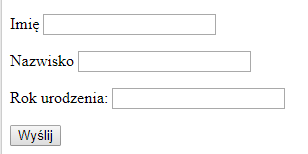 Rysunek 1 Formularz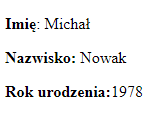 Rysunek 2 Wynik działania skryptuDział programowyTematy jednostek metodycznychLiczba godz.Wymagania programoweWymagania programoweUwagi o realizacjiDział programowyTematy jednostek metodycznychLiczba godz.PodstawoweUczeń potrafi:PonadpodstawoweUczeń potrafi:Etap realizacjiI. Montaż i modernizacja komputera1. Montaż komputeradobierać narzędzia do określonych czynności monterskichwykonywać montaż komputera zgodnie z zaplanowaną konfiguracjąstosować przyrządy do pomiaru wielkości fizycznych związanych z przepływem prądu stałego i przemiennegowykonywać konfigurację BIOS (Basic Input/Output System) /UEFI (Unified Extensible Firmware Interface),wykonywać aktualizację BIOS/UEFI,weryfikować poprawność zainstalowanych podzespołówKlasa IIII. Montaż i modernizacja komputera2. Modernizacja komputeradobierać kompatybilne podzespoły w celu modernizacji komputeraplanować czynności związane z modernizacjąwykonywać modernizację komputerasprawdzać poprawność montażukontrolować ustawienia BIOS/UEFIrekonfigurować ustawienia BIOS/UEFIweryfikować poprawność działania komputera po modernizacjitestować komputer osobisty po modernizacji Klasa IIII. Montaż i modernizacja komputera3. Instalacja systemu operacyjnegozainstalować system operacyjny na komputerze osobistymwykonać aktualizację systemu operacyjnegowyszukać brakujące sterowniki,zainstalować brakujące sterowniki podłączanych urządzeńskonfigurować aktualizacje systemy operacyjneKlasa IIII. Montaż i modernizacja komputera4. Konfiguracja systemu operacyjnegoskonfigurować ustawienia systemu operacyjnego według wskazań producentaskonfigurować ustawienia systemu operacyjnego według wskazań użytkownikaKlasa IIII. Montaż i modernizacja komputera5. Zabezpieczenia komputer zainstalować oprogramowanie zabezpieczające system operacyjnyskonfigurować oprogramowanie zabezpieczające zgodnie z wymaganiami użytkownikarozpoznać rodzaje kopii bezpieczeństwa systemu operacyjnegowykonać kopię bezpieczeństwa systemu operacyjnegowykonać kopię bezpieczeństwa plików i katalogów,skonfigurować oprogramowanie zabezpieczające system operacyjny MS Windowsdobrać zabezpieczenie do zidentyfikowanego rodzaju zagrożenia,zastosować politykę kopii bezpieczeństwazdiagnozować błędy połączenia sieciowego z poziomu systemu operacyjnegoskonfigurować zasady zabezpieczeń lokalnychzarządzać zasadami grup,zmienić uprawnienia do plików i katalogów w interfejsie tekstowym i graficznym w systemie operacyjnymKlasa IIIII. Montaż sieci komputerowej1. Montaż okablowania strukturalnego rozróżnić narzędzia i urządzenia do montażu sieci komputerowychdobrać narzędzia do określonych czynności monterskichposługiwać się narzędziami monterskimi zgodnie z zasadami bezpieczeństwa i higieny pracyzmontować okablowanie sieciowe zgodnie z projektem lokalnej sieci komputerowejzamontować pasywne elementy zgodnie z projektem lokalnej sieci komputerowejzweryfikować poprawność montażu okablowania strukturalnegodobierać systemy organizacji okablowania sieciowegoKlasa IIIDział programowyTematy jednostek metodycznychLiczba godz.Wymagania programoweWymagania programoweUwagi o realizacjiDział programowyTematy jednostek metodycznychLiczba godz.PodstawoweUczeń potrafi:PonadpodstawoweUczeń potrafi:Etap realizacjiI. Tworzenie witryn internatowych1. Tworzenie stron zgodnie z projektemzanalizować projekt strony internetowej pod kątem potrzebnych plików graficznych, multimedialnych oraz narzędzi,przygotować strukturę strony internetowej zgodnie z projektem,stworzyć stronę zgodną z wytycznymi dotyczącymi ułatwień w dostępie do treści publikowanych w internecie,wykonać projekt układ sekcji na stronie internetowejdobrać paletę barw dla strony internetowejdobrać czcionki dla strony internetowej,uwzględnić potrzeby użytkowników z różnymi niepełnosprawnościami przy projektowaniu stron internetowych, np. kontrast, powiększenie, inne elementy wspomagające niepełnosprawnych,Klasa IVII. Administrowanie bazami danych1. Tworzenie baz danychstworzyć kopię zapasową struktury bazy danych przywrócić dane z kopii zapasowej bazy danych importować i eksportować tabele bazy danychzdefiniować struktury baz danych przy użyciu instrukcji języka zapytańKlasa IVII. Administrowanie bazami danych2. Administrowanie bazami danychzmieniać rekordy w bazie danych przy użyciu języka SQLusuwać rekordy w bazie danych przy użyciu języka SQLtworzyć skrypty w strukturalnym języku zapytańzaimportować dane z plikueksportować strukturę bazy danych i dane do plikuutworzyć użytkowników bazy danychokreślić uprawnienia dla użytkownikówwyszukać informacje w bazie danych przy użyciu języka SQLprogramować skrypty automatyzujące proces tworzenia struktury bazy danychzweryfikować poprawność kopii zapasowej bazy danychKlasa IVIII. Zarządzanie CMS1. Instalacja i konfiguracja CMSskonfigurować systemy zarządzania treścią,administrować systemem zarządzania treścią,zastosować szablony dla systemów zarządzania treścią,przygotować do instalacji system zarządzania treścią,zainstalować systemy zarządzania treścią,Klasa IVIII. Zarządzanie CMS2. Zarządzanie CMSskonfigurować szablony dla systemów zarządzania treścią,instalować gotowe szablony dla systemów zarządzania treścią,konfigurować gotowe szablony dla systemów zarządzania treści,zaktualizować systemy zarządzania treści,zaimportować materiały multimedialne do systemów zarządzania treści,projektować strony internetowe przy wykorzystaniu systemów zarządzania treścią,Klasa IVIV Aplikacje internetowe1. Tworzenie aplikacji internetowychdefiniować zmienne o typach prostych,definiować stałe,definiować własne łańcuchy, wyświetlać łańcuchyrozpoznawać operatory arytmetyczne, przypisania, logicznezastosować w programach instrukcje sterujące,tworzyć proste aplikacje,zastosować gotowe funkcje zdefiniowane w języku programowania,tworzyć proste klasy,tworzyć obiekty,dołączać biblioteki do kodu programuskorzystać z wybranych funkcji z bibliotek i frameworków języka JavaScript, zastosować biblioteki wykorzystywane w skryptach po stronie klienta,wyszukać błędy w kodzie źródłowym programu,poprawiać błędy w tworzonych programach,zastosować komentarze w kodzie źródłowym programu,wykonywać operacje na łańcuchach,stosować operatory arytmetyczne, przypisania, logiczneanalizować kod zapisany w języku skryptowym po stronie klienta,tworzyć własne funkcje, wykonywać operacje na zmiennych typu tablicowego,tworzyć metody klasy,tworzyć konstruktor w klasie,korzystać z dziedziczenia,zastosować gotowe klasy języka programowaniaskorzystać z wybranych funkcji z bibliotek i frameworków języka JavaScript:,zastosować w programie obsługę zdarzeń,stworzyć stronę internetową reagującą na zdarzenia użytkownika, takie jak klikanie, przewijanie czy wprowadzanie danych do formularza,utworzyć formularz weryfikujący poprawność wprowadzanych danych;Klasa IVIV Aplikacje internetowe2. Testowani aplikacji internetowychwyszukać błędy w kodzie źródłowym programu,poprawiać błędy w tworzonych programach,zastosować debugger w przeglądarce internetowej, wykonać testy tworzonych programów,Klasa IVFaza refleksyjnaFaza refleksyjnaFaza refleksyjnaFaza refleksyjnaFaza refleksyjnaObszar badania Pytania kluczoweWskaźniki świadczące o efektywności Metody, techniki badania/ narzędziaTermin badania I.  Układ materiału nauczania danego przedmiotuCzy w programie nauczania określono przedmioty odrębnie do pierwszej i do drugiej kwalifikacji?Czy program nauczania uwzględnia spiralną strukturę treści?Czy efekty kształcenia, kluczowe dla zawodu zostały podzielone na materiał nauczania w taki sposób aby były kształtowane przez kilka przedmiotów w całym cyklu kształcenia w zakresie danej kwalifikacji?Czy wszyscy nauczyciele współpracują przy ustalaniu kolejności realizacji treści programowych?Czy do opracowania programu nauczania zawodu włączono przedstawicieli pracodawcówProgram nauczania umożliwia przygotowanie do egzaminu potwierdzającego kwalifikacje ankieta Po każdym roku naukiII. Relacje między poszczególnymi elementami i częściami programuCzy program nauczania uwzględnia podział na przedmioty teoretyczne i zajęcia organizowane w formie zajęć praktycznych?Czy program nauczania uwzględnia korelację międzyprzedmiotową?Program nauczania ułatwia uczenie się innych przedmiotów  ankieta Po każdym roku naukiIII. Trafność doboru materiału nauczania, metod, środków dydaktycznych, form organizacyjnych ze względu na przyjęte cele,Jaki jest stan wiedzy uczniów z treści bazowych dla przedmiotu przed rozpoczęciem  wdrażania programu?Czy cele nauczania zostały poprawnie sformułowane? Czy cele nauczania odpowiadają opisanym treściom programowym? Czy dobór metod nauczania pozwoli na osiągnięcie celu?Czy zaproponowane metody umożliwiają realizację treści?Czy dobór środków dydaktycznych pozwoli na osiągniecie celu?  Materiał nauczania, zastosowane metody i dobór środków dydaktycznych  wspomaga przygotowanie ucznia do zdania egzaminu zawodowego ankieta Po każdym roku naukiIV. Stopień trudności programu z pozycji uczniaCzy program nie jest przeładowany, trudny?Czy jego realizacja nie powoduje negatywnych skutków ubocznych?Program nauczania jest atrakcyjny dla ucznia i rozwija jego zainteresowania ankieta Po każdym roku naukiFaza kształtującaFaza kształtującaFaza kształtującaFaza kształtującaFaza kształtującaI. Montuje i modernizuje komputer Czy uczeń rozpoznaje poszczególne elementy budowy komputera?Czy uczeń potrafi zamontować płytę główną komputera w obudowie?Czy uczeń potrafi zamontować procesor na płycie głównej?Czy uczeń potrafi zamontować pamięć RAM?Czy uczeń potrafi zamontować dysk twardy?Czy uczeń potrafi zamontować zasilacz?Czy uczeń potrafi podłączyć odpowiednie przewody?Czy uczeń potrafi wymienić płytę główną komputera w obudowie?Czy uczeń potrafi wymienić procesor na płycie głównej?Czy uczeń potrafi wymienić pamięć RAM?Czy uczeń potrafi wymienić dysk twardy?Czy uczeń potrafi wymienić zasilacz?Rozpoznaje poszczególne elementy budowy komputera np. na schemacie. Montuje płytę główną komputera w obudowie bez uszkodzenia.Montuje procesor na płycie głównej bez uszkodzenia.Montuje pamięć RAM bez uszkodzenia.Montuje dysk twardy bez uszkodzenia.Montuje zasilacz bez uszkodzenia.Wymienia procesor na płycie głównej bez uszkodzenia.Wymienia pamięć RAM bez uszkodzenia.Wymienia dysk twardy bez uszkodzenia.   ankieta Pod koniec klasy III. Systemy operacyjne i oprogramowanie użytkoweCzy uczeń potrafi zainstalować systemy operacyjne MS Windows?Czy uczeń potrafi zainstalować systemy operacyjne Linux?Czy uczeń potrafi skonfigurować system operacyjny MS Windows?Czy uczeń potrafi skonfigurować system operacyjny Linux?Czy uczeń potrafi zarządzać systemem operacyjny MS Windows?Czy uczeń potrafi zarządzać systemem operacyjny Linux?Czy uczeń potrafi zainstalować oprogramowanie użytkowe?Czy uczeń potrafi skonfigurować oprogramowanie użytkowe?Czy uczeń potrafi tworzyć kopie bezpieczeństwa danych?Czy uczeń potrafi przywracać kopie bezpieczeństwa danych?Instaluje systemy operacyjne MS Windows?Instaluje systemy operacyjne Linux?Konfiguruje system operacyjny MS Windows?Konfiguruje system operacyjny Linux?Zarządza systemem operacyjny MS Windows?Zarządza systemem operacyjny Linux?Instaluje oprogramowanie użytkowe?Konfiguruje oprogramowanie użytkowe?Tworzy bezpieczeństwa danych?Przywraca kopie bezpieczeństwa danych? ankietaPod koniec klasy IIIIII. Sieci komputoweCzy uczeń potrafi zamontować okablowanie lokalnej sieci komputerowej?Czy uczeń potrafi zastosować adresację Protokołu Internetowego?Czy uczeń potrafi podłączyć lokalną sieć komputerową do internetu?Czy uczeń potrafi skonfigurować przełączniki lokalnej sieci komputerowej?Czy uczeń potrafi skonfigurować rutery i urządzenia zabezpieczające?Czy uczeń potrafi skonfigurować usługi i funkcje sieciowych systemów operacyjnych z rodziny MS Windows?Czy uczeń potrafi skonfigurować usługi i funkcje sieciowych systemów operacyjnych Linux?Montuje gniazdo sieciowe lokalnej sieci komputerowej.Montuje okablowanie lokalnej sieci komputerowej.Montuje urządzenia aktywne lokalnej sieci komputerowej.Montuje urządzenia pasywne lokalnej sieci komputerowej.Rozpoznaje adresy adresację Protokołu Internetowego.Podłącza lokalną sieć komputerową do internetu.Konfiguruje przełączniki lokalnej sieci komputerowej.Konfiguruje rutery i urządzenia zabezpieczające.Konfiguruje usługi i funkcje sieciowych systemów operacyjnych z rodziny MS Windows.Konfiguruje usługi i funkcje sieciowych systemów operacyjnych Linux. ankietaPod koniec klasy IIIBazy danychCzy uczeń potrafi zastosować strukturalny język zapytań SQL? Czy uczeń potrafi tworzyć relacyjne bazy danych zgodnie z projektem?Czy uczeń potrafi tworzyć formularze, zapytania i raporty do przetwarzania danych?Tworzy zapytania strukturalny języka zapytań SQL.Tworzy relacyjne bazy danych zgodnie z projektem.Tworzy tworzyć formularze, zapytania i raporty do przetwarzania danych. ankietaPod koniec klasy IVCzy uczeń potrafi posługiwać się hipertekstowymi językami znaczników?Czy uczeń potrafi zastosować kaskadowe arkusze stylów do tworzenia responsywnych stron internetowych?Czy uczeń potrafi wykonywać strony internetowe zgodnie z projektami?Czy uczeń potrafi programować skrypty wykonywane po stronie klienta?Czy uczeń potrafi programować skrypty wykonywane po stronie serwera?Czy uczeń potrafi programować zastosować środowisko programistyczne i uruchomieniowe aplikacji internetowych?Posługuje się hipertekstowymi językami znaczników.Stosuje kaskadowe arkusze stylów do tworzenia responsywnych stron internetowych.Wykonuje strony internetowe zgodnie z projektami?Tworzy skrypty wykonywane po stronie klienta.Tworzy skrypty wykonywane po stronie serwera.Programuje zastosować środowisko programistyczne i uruchomieniowe aplikacji internetowych. ankietaPod koniec klasy IVFaza podsumowująca dokonujemy pomiaru osiągnięć uczniów, analizy końcowych efektów realizacji programu, oceniamy program jako całość, ewentualnie porównujemy z innymi programami i nanosimy określone zmiany w naszym programie.Faza podsumowująca dokonujemy pomiaru osiągnięć uczniów, analizy końcowych efektów realizacji programu, oceniamy program jako całość, ewentualnie porównujemy z innymi programami i nanosimy określone zmiany w naszym programie.Faza podsumowująca dokonujemy pomiaru osiągnięć uczniów, analizy końcowych efektów realizacji programu, oceniamy program jako całość, ewentualnie porównujemy z innymi programami i nanosimy określone zmiany w naszym programie.Faza podsumowująca dokonujemy pomiaru osiągnięć uczniów, analizy końcowych efektów realizacji programu, oceniamy program jako całość, ewentualnie porównujemy z innymi programami i nanosimy określone zmiany w naszym programie.Faza podsumowująca dokonujemy pomiaru osiągnięć uczniów, analizy końcowych efektów realizacji programu, oceniamy program jako całość, ewentualnie porównujemy z innymi programami i nanosimy określone zmiany w naszym programie.Przedmiot badaniaPytania kluczoweWskaźniki Zastosowane metody, techniki narzędzia Termin badaniaI. Korelacja miedzyprzedmiotowaLiczba poprawek Liczba ocen niedostatecznych końcoworocznychIlu uczniów  nie otrzymało  promocji do kolejnej klasy?Czy wszyscy nauczyciele uczestniczyli w opracowaniu programu nauczaniaCzy wszyscy nauczyciele uczestniczą w kształtowaniu kompetencji kluczowych?70% uczniów zapisanych w pierwszej klasie ukończyło szkołęWszyscy nauczyciele współpracują w realizacji programu nauczania  ankieta Po zakończeniu cyklu kształceniaIII. Wyniki egzaminów potwierdzających kwalifikacje w zawodzie Ilu uczniów przystąpiło do egzaminu zawodowego?Ilu uczniów uzyskało minimalną liczbę punktów z egzaminu?70% uczniów przystępujących do egzaminu uzyskało certyfikat/ dyplom zawodowy ankieta Po zakończeniu cyklu kształcenia